ส่วนที่ 1 บทนำ-------1. ความสำคัญของการติดตามและประเมินผล		การติดตาม (Monitoring) และ การประเมิน (Evaluation) เป็นกระบวนการที่แตกต่างกันมีจุดหมายไม่เหมือนกัน แต่กระบวนการทั้งสองมีความเกี่ยวข้องสัมพันธ์กัน และเมื่อนำแนวคิดและหลักการติดตามและประเมินผล (Monitoringand Evaluation) มาประสานใช้ด้วยกันอย่างเหมาะสม จะช่วยให้ผู้บริหารท้องถิ่น พนักงานส่วนตำบล พนักงานจ้างสมาชิกสภาท้องถิ่น (อื่น ๆ ถ้ามี) สามารถกำกับดูแล ทบทวน และพัฒนางาน พัฒนาท้องถิ่นตามแผนงาน โครงการได้อย่างมีประสิทธิภาพและประสิทธิผลการติตามและประเมินผลแผนพัฒนาท้องถิ่นสี่ปีขององค์การบริหารส่วนตำบลแม่ข้าวต้มจึงเป็นการติดตามผลที่ให้ความสำคัญ ดังนี้		1.	ผลการปฏิบัติงานของผู้รับผิดชอบแต่ละแผนงาน โครงการเพื่อการพัฒนาองค์การบริหารส่วนตำบลแม่ข้าวต้มหรือกิจกรรมต่าง ๆ ที่ดำเนินการหรือไม่ได้ดำเนินการตามแผนพัฒนาท้องถิ่นที่ได้กำหนดไว้หรือไม่ รวมทั้งงบประมาณในการดำเนินงาน		2.	ผลการใช้ปัจจัยหรือทรัพยากรต่าง ๆ ในการพัฒนาองค์การบริหารส่วนตำบลแม่ข้าวต้มตรวจสอบดูว่าแผนงาน โครงการเพื่อการพัฒนาได้รับปัจจัยหรือทรัพยากรทั้งด้านปริมาณ และคุณภาพตามระยะเวลาที่กำหนดไว้หรือไม่อย่างไร		3.	ผลการดำเนินงาน ตรวจสอบดูว่าได้ผลตรงตามเป้าหมายที่กำหนดไว้หรือไม่เพียงใด มีปัญหาอุปสรรคอะไรบ้าง ทั้งในด้านการจัดทำแผนพัฒนาท้องถิ่น การดำเนินการตามแผนงานและโครงการเพื่อการพัฒนาท้องถิ่น และขั้นตอนต่าง ๆ ในการดำเนินการตามโครงการเพื่อการพัฒนาท้องถิ่น		4.	ความสำคัญของการติดตามและประเมินแผนเป็นเครื่องมือสำคัญในการทดสอบผลการดำเนินงานตามภารกิจขององค์กรปกครองส่วนท้องถิ่นว่าดำเนินการได้ตามเป้าหมายที่กำหนดไว้หรือไม่ ทำให้ทราบและกำหนดทิศทางการพัฒนาได้อย่างเป็นรูปธรรมและเกิดความชัดเจนที่จะทำให้ทราบถึงจุดแข็ง (strengths) จุดอ่อน (weaknesses) โอกาส (opportunities) ปัญหาหรืออุปสรรค (threats) ของแผนพัฒนาท้องถิ่นสี่ปี (พ.ศ. 2561-2564) โครงการ กิจกรรมต่าง ๆ ซึ่งอาจเกิดจากผู้บริหารท้องถิ่น พนักงานส่วนตำบล พนักงานจ้างสมาชิกสภาท้องถิ่นสภาพพื้นที่และผู้มีส่วนเกี่ยวข้องเพื่อนำไปสู่การปรับปรุงแผนงาน โครงการพัฒนาให้เกิดความสอดคล้องกับสภาพพื้นแวดล้อมในสังคมภายใต้ความต้องการและความพึงพอใจของประชาชนตำบลแม่ข้าวต้ม /องค์การบริหารส่วนตำบลแม่ข้าวต้ม		บทสรุปของความสำคัญก็คือ ในการไปสู่การวางแผนการพัฒนาในปีต่อ ๆ ไปเพื่อให้เกิดผลสัมฤทธิ์เชิงคุณค่าในกิจการสาธารณะมากที่สุดและเมื่อพบจุดแข็งก็ต้องเร่งรีบดำเนินการและจะต้องมีความสุขุมรอบคอบในการดำเนินการขยายโครงการ งานต่าง ๆ ที่เป็นจุดแข็งและพึงรอโอกาสในการเสริมสร้างให้เกิดจุดแข็งนี้ และเมื่อพบปัญหาและอุปสรรคก็จะต้องตั้งรับให้มั่น รอโอกาสที่จะดำเนินการและตั้งมั่นอย่างสุขุมรอบคอบพยายามลดถอยสิ่งที่เป็นปัญหาและอุปสรรค เมื่อพบจุดอ่อนต้องหยุดและถดถอยปัญหาลงให้ได้ ดำเนินการปรับปรุงให้ดีขึ้นตั้งรับให้มั่นเพื่อรอโอกาสและสุดท้ายเมื่อมีโอกาสก็จะต้องใช้พันธมิตรหรือผู้มีส่วนได้เสียในองค์การบริหารส่วนตำบลแม่ข้าวต้มให้เกิดประโยชน์เพื่อดำเนินการขยายแผน โครงการ งานต่าง ๆ พร้อมการปรับปรุงและเร่งรีบดำเนินการ สิ่งเหล่านี้จะถูกค้นพบเพื่อให้เกิดการพัฒนาองค์กรปกครองส่วนท้องถิ่นโดยการติดตามและประเมินผลซึ่งส่งผลให้เกิดกระบวนการพัฒนาอย่างเข้มแข็งและมีความยั่งยืน เป็นไปตามเป้าหมายประสงค์ที่ตั้งไว้ได้อย่างดียิ่ง2. วัตถุประสงค์ของการติดตามและประเมินผล		การติดตามและประเมินผลแผนพัฒนาท้องถิ่นสี่ปีมุ่งค้นหาแผนงาน โครงการที่ได้ดำเนินการไปแล้วว่าสิ่งใดควรดำเนินการต่อไปตามวัตถุประสงค์ของแผนงาน โครงการ หรือศึกษาระหว่างดำเนินการตามโครงการเพื่อการพัฒนาท้องนั้นว่ามีปัญหาใดควรปรับปรุงเพื่อการบรรลุเป้าหมาย ติดตามและประเมินผลแผนงาน โครงการเพื่อการพัฒนาท้องถิ่นที่ไม่ได้ดำเนินการเป็นเพราะเหตุใด เกิดปัญหาจากเรื่องใด จึงได้กำหนดเป็นวัตถุประสงค์ได้ดังนี้		1.	เพื่อเป็นเครื่องมือในการบริหารราชการท้องถิ่นขององค์การบริหารส่วนตำบลแม่ข้าวต้มซึ่งจะช่วยตอบสนองภารกิจตามอำนาจหน้าที่ของหน่วยงาน รวมทั้งปรับปรุงการปฏิบัติงานให้ดีขึ้น มีประสิทธิภาพ และประสิทธิผล		2.	เพื่อให้ทราบความก้าวหน้าการดำเนินงานตามระยะเวลาและเป้าหมายที่กำหนดไว้ สภาพผลการดำเนินงาน ตลอดจนปัญหา อุปสรรคในการพัฒนาท้องถิ่นตามภารกิจที่ได้กำหนดไว้		3.	เพื่อเป็นข้อมูลสำหรับเร่งรัด ปรับปรุง แก้ไข ข้อบกพร่องของการดำเนินงาน โครงการ การยกเลิกโครงการที่ไม่เหมาะสมหรือหมดความจำเป็นขององค์การบริหารส่วนตำบลแม่ข้าวต้ม		4.	เพื่อทราบถึงสถานภาพการบริหารการใช้จ่ายงบประมาณขององค์การบริหารส่วนตำบลแม่ข้าวต้ม		5.	เพื่อสร้างความรับผิดชอบของผู้บริหารท้องถิ่นปลัด/รองปลัดผู้บริหารระดับสำนัก/กองทุกระดับขององค์การบริหารส่วนตำบลแม่ข้าวต้มที่จะต้องผลักดันให้การดำเนินการตามแผนงาน โครงการต่าง ๆ เป็นไปอย่างมีประสิทธิภาพ บรรลุวัตถุประสงค์กับให้เกิดประโยชน์กับผู้มีส่วนได้เสีย ผู้มีส่วนเกี่ยวข้อง ประชาชนในตำบลแม่ข้าวต้มหรือสังคมส่วนรวมมากที่สุด		6. เพื่อติดตามและประเมินผลการดำเนินงานตามตัวชี้วัดร้อยละความสำเร็จของปฏิบัติงานตามแผนงาน/โครงการของสำนัก/กอง/ฝ่ายต่าง ๆ ในปีงบประมาณ พ.ศ. 25633. ขั้นตอนการติดตามและประเมินผล		ระเบียบกระทรวงมหาดไทยว่าด้วยการจัดทำแผนพัฒนาขององค์กรปกครองส่วนท้องถิ่น พ.ศ. 2548 และแก้ไขเพิ่มเติม (ฉบับที่ 2) พ.ศ. 2559 ข้อ 29 กำหนดว่า คณะกรรมการติดตามและประเมินผลแผนพัฒนาท้องถิ่น มีอำนาจหน้าที่ ดังนี้(1) กำหนดแนวทาง วิธีการในการติดตามและประเมินผลแผนพัฒนา(2) ดำเนินการติดตามและประเมินผลแผนพัฒนา (3)รายงานผลและเสนอความเห็นซึ่งได้จากการติดตามและประเมินผลแผนพัฒนาต่อผู้บริหารท้องถิ่นเพื่อให้ผู้บริหารท้องถิ่นเสนอต่อสภาท้องถิ่น และคณะกรรมการพัฒนาท้องถิ่นพร้อมทั้งประกาศผลการติดตามและประเมินผลแผนพัฒนาให้ประชาชนในท้องถิ่นทราบในที่เปิดเผยภายในสิบห้าวันนับแต่วันรายงานผลและเสนอความเห็นดังกล่าวและต้องปิดประกาศไว้เป็นระยะเวลาไม่น้อยกว่าสามสิบวันโดยอย่างน้อยปีละสองครั้งภายในเดือนเมษายนและภายในเดือนตุลาคมของทุกปี(4) แต่งตั้งคณะอนุกรรมการหรือคณะทำงานเพื่อช่วยปฏิบัติงานตามที่เห็นสมควร		3.1.	การดำเนินการติดตามและประเมินผล		คณะกรรมการติดตามและประเมินผลแผนพัฒนาท้องถิ่น มีจำนวน 11 คน ประกอบด้วย 		1) 	สมาชิกสภาท้องถิ่นที่สภาท้องถิ่นคัดเลือกจำนวน 3 คน 		2) 	ผู้แทนประชาคมท้องถิ่นที่ประชาคมท้องถิ่นคัดเลือกจำนวน 2 คน		3)	ผู้แทนหน่วยงานที่เกี่ยวข้องที่ผู้บริหารท้องถิ่นคัดเลือกจำนวน 2 คน		4)	หัวหน้าส่วนการบริหารที่คัดเลือกกันเองจำนวน 2 คนและผู้ทรงคุณวุฒิที่ผู้บริหารท้องถิ่นคัดเลือกจำนวน 2 คน		คณะกรรมการติดตามและประเมินผลแผนพัฒนาท้องถิ่นขององค์กรปกครองส่วนท้องถิ่น ต้องดำเนินการให้การติดตามและประเมินผลแผนพัฒนาท้องถิ่นบรรลุวัตถุประสงค์ตามแผนพัฒนาท้องถิ่นสี่ปี ดังนี้		1.	ประชุมเพื่อกำหนดกรอบแนวทาง และวิธีการติดตามและประเมินผลแผนพัฒนาท้องถิ่น สี่ปีโดยการกำหนดกรอบ แนวทาง วิธีการ และห้วงเวลาให้เหมาะสมกับองค์กรปกครองส่วนท้องถิ่น		2.	ดำเนินการติดตามและประเมินพัฒนาท้องถิ่นสี่ปีตามกรอบแนวทาง วิธีการ และห้วงเวลาที่กำหนด โดยสามารถติดตามและประเมินผลได้ตลอดระยะเวลา		3.	รายงานผลและเสนอความเห็นซึ่งได้จากการติดตามและประเมินผลแผนพัฒนาท้องถิ่นพัฒนาต่อผู้บริหารท้องถิ่นเพื่อดำเนินการต่อไป		3.2.	การกำหนดแนวทางและวิธีการ		คณะกรรมการติดตามและประเมินผลแผนพัฒนาท้องถิ่นขององค์กรปกครองส่วนท้องถิ่นได้กำหนดการแบ่งขั้นตอนเพื่อเป็นการกำหนดแนวทางและวิธีการสำหรับการติดตามและประเมินผลแผนพัฒนาขององค์กรปกครองส่วนท้องถิ่นดังนี้		2.1	การกำหนดวัตถุประสงค์และขอบเขตการติดตามและประเมินผล การติดตามยุทธศาสตร์และโครงการเพื่อการพัฒนาท้องถิ่น จะเริ่มดำเนินการศึกษาและรวบรวมข้อมูลของโครงการที่จะติดตามว่ามีวัตถุประสงค์หลักอะไร มีการกำหนดการติดตามและประเมินผลไว้หรือไม่ (ซึ่งดูได้จากการกำหนดตัวชี้วัด : KPI) ถ้ากำหนดไว้แล้วมีความชัดเจนเพียงใด ใครเป็นผู้รับผิดชอบ ใครเป็นผู้ใช้ผลการติดตาม เป็นต้น จากนั้นศึกษาว่าผู้ใช้ผลการนำผลไปใช้ประโยชน์อย่างไร เมื่อใด ข้อมูลหลักๆที่ต้องการคืออะไร ต้องการให้รายงานผลอย่างไร มีข้อเสนอแนะในการติดตามผลอย่างไร ซึ่งการศึกษาดังกล่าวอาจใช้วิธีสัมภาษณ์และ/หรือสังเกตแล้วนำผลที่ได้มากำหนดเป็นวัตถุประสงค์และขอบเขตในการติดตาม		2.2	วางแผนติดตามและประเมินผลจะนำวัตถุประสงค์และขอบเขตในการติดตามงานจาก ข้อ 2.1 มาวิเคราะห์ แล้วเขียนรายละเอียด ซึ่งประกอบด้วย ประเด็นหลักๆ คือ วัตถุประสงค์การติดตามแหล่งข้อมูล เวลาที่เก็บข้อมูล วิธีการเก็บรวบรวมข้อมูล และวิธีการวิเคราะห์ข้อมูล จากนั้นสร้างเครื่องมือซึ่งส่วนใหญ่จะเป็นแบบสัมภาษณ์หรือแบบสอบถาม กำหนดการทดลองและปรับปรุงเครื่องมือ		2.3	ดำเนินการหรือปฏิบัติตามแผนพัฒนาท้องถิ่นเป็นการดำเนินการตามวัตถุประสงค์และขั้นตอนที่ได้กำหนดไว้ ซึ่งสิ่งสำคัญที่ต้องการในชั้นนี้ คือ ข้อมูลจากแหล่งต่างๆ ดังนั้น แม้จะวางแผนพัฒนาท้องถิ่นไว้ดีและได้ข้อมูลที่มีคุณภาพเพียงใดก็ตาม แต่ถ้าในเชิงปริมาณได้น้อยก็ต้องติดตามเพิ่มจนกว่าจะได้ครบขั้นต่ำตามที่กำหนดไว้ตามแผนพัฒนาท้องถิ่น		2.4	การวิเคราะห์ข้อมูลเป็นการวิเคราะห์ตามวัตถุประสงค์ของการติดตามที่กำหนดไว้แต่ละโครงการตามตัวชี้วัดที่กำหนดไว้ โดยอาจใช้วิธีการทางสถิติพื้นฐาน เช่น การแจงนับ ค่าร้อยละ ค่าเฉลี่ย ค่าเบี่ยงเบนมาตรฐาน จำนวน เป็นต้น หรืออาจใช้การวิเคราะห์แบบ Matrix การพรรณนาเปรียบเทียบการเขียนFlow Chart การแสดงแผนภูมิแกนท์(Gantt Chart) หรืออาจใช้หลายๆวิธีประกอบกันตามความเหมาะสมของพื้นที่องค์กรปกครองส่วนท้องถิ่น		2.5	รายงานตามแบบแผนพัฒนาท้องถิ่นเป็นการรายงานให้ผู้เกี่ยวข้องทราบโดยรายงานตามแบบที่กำหนดไว้ตามแผนพัฒนาท้องถิ่นทั้งนี้ การรายงานผลการติดตามแผนงานโครงการหนึ่งๆ อาจมีหลายลักษณะก็ได้ตามความเหมาะสมขององค์กรปกครองส่วนท้องถิ่นในการรายงานผลการติดตามโครงการอาจเขียนเป็นรายงานเชิงเทคนิคซึ่งประกอบด้วยก็ได้ความเป็นมาของโครงการที่จะติดตามโดยสรุปวัตถุประสงค์และประโยชน์ที่คาดว่าจะได้รับจากการติดตามซึ่งจะปรากฏในส่วนที่ 2 และส่วนที่ 3		2.6	รายงานผลคณะกรรมการติดตามและประเมินผลแผนพัฒนาท้องถิ่น รายงานผลและเสนอความเห็นซึ่งได้จากการติดตามและประเมินผลแผนพัฒนาขององค์กรปกครองส่วนท้องถิ่นต่อผู้บริหารท้องถิ่นเพื่อให้ผู้บริหารท้องถิ่นเสนอต่อสภาท้องถิ่นและคณะกรรมการพัฒนาท้องถิ่นขององค์กรปกครองส่วนท้องถิ่นโดยอย่างน้อยปีละสองครั้งภายในเดือนเมษายนและภายในเดือนตุลาคมของทุกปี		2.7	การวินิจฉัยสั่งการการนำเสนอเพื่อให้เกิดการเปลี่ยนแปลง ปรับปรุง แก้ไขที่ดีหลังจากคณะกรรมการติดตามและประเมินผลแผนพัฒนาขององค์กรปกครองส่วนท้องถิ่นหรือผู้เกี่ยวข้องหรือผู้มีอำนาจในสำนัก กอง ฝ่ายต่าง ๆ ได้รับรายงานสรุปแล้วจะวินิจฉัย/สั่งการ เพื่อแก้ไขปัญหาที่ได้จากรายงานสรุป ซึ่งอาจกระทำโดยตรงหรือเสนอรายงานตามสายบังคับบัญชาก็ได้ตามความเหมาะสมต่อผู้บริหารท้องถิ่น		3.	การรายงานผล		คณะกรรมการติดตามและประเมินผลแผนพัฒนาขององค์กรปกครองส่วนท้องถิ่นมีอำนาจหน้าที่ในการรายงานผลและเสนอความเห็นซึ่งได้จากการติดตามและประเมินผลแผนพัฒนาต่อผู้บริหารท้องถิ่นเพื่อให้ผู้บริหารท้องถิ่นเสนอต่อสภาท้องถิ่นและคณะกรรมการพัฒนาขององค์กรปกครองส่วนท้องถิ่นโดยอย่างน้อยปีละสองครั้งภายในเดือนเมษายนและภายในเดือนตุลาคมของทุกปีขั้นตอนการรายงานผล4. เครื่องมือการติดตามและประเมินผล		เครื่องมือการติดตามและประเมินผลแผนพัฒนาท้องถิ่น(Monitoring and evaluation tools for local development plans) เป็นสิ่งของ วัสดุ  อุปกรณ์หรือเทคนิควิธีการที่คณะกรรมการติดตามและประเมินผลแผนพัฒนาองค์กรปกครองส่วนท้องถิ่นใช้ในการเก็บข้อมูลการติดตามผลรวมทั้งโดยการพิจารณาเลือกใช้เครื่องมือและเทคนิควิธีการที่คณะกรรมการติดตามและประเมินผลแผนพัฒนาท้องถิ่นได้คิดสร้างไว้เพื่อใช้ในการติดตามและประเมินผล  เช่น  แบบสอบถามวัดทัศนคติมาตราส่วนประมาณค่า และวิธีการ เป็นต้น และหรือโดยการสร้างเครื่องการติดตามและประเมินผลแผนพัฒนาท้องถิ่นได้แก่แบบสอบถาม (Questionnaires) แบบสัมภาษณ์  (Interview) และแบบสังเกตการณ์  (Observation) เป็นต้น  โดยอาศัยสภาพพื้นที่ทั่วไป อำนาจหน้าที่ ภารกิจขององค์กรปกครองส่วนท้องถิ่นรวมถึงผู้มีส่วนได้เสียในท้องถิ่นรวมทั้งเกณฑ์มาตรฐาน แบบต่าง ๆ ที่ได้กำหนดขึ้นหรือการนำไปทดลองใช้เพื่อปรับปรุงแก้ไขแล้ว  จึงนำเครื่องมือการติดตามและประเมินผลแผนพัฒนาท้องถิ่นไปใช้ในการปฏิบัติงานจริงหรือภาคสนาม  ดำเนินการสำรวจและเก็บข้อมูล วิเคราะห์ข้อมูล สรุปข้อมูลที่เป็นจริงต่อไป 		1. 	กรอบและแนวทางในการติดตามและประเมินผล		คณะกรรมการติดตามและประเมินผลแผนพัฒนาท้องถิ่นขององค์การบริหารส่วนตำบลแม่ข้าวต้มกำหนดกรอบและแนวทางในการติดตามและประเมินผล ดังนี้		1.1	กำหนดกรอบเวลา (Time&TimeFrame) โดยกำหนดกรอบระยะเวลา ดังนี้				1) ประชุมคณะกรรมการติดตามและประเมินผลแผนพัฒนาท้องถิ่นขององค์การบริหารส่วนตำบลแม่ข้าวต้มอย่างน้อยไตรมาสละ 1 ครั้ง 				2) สรุปผลการติดตามและประเมินผลทุกไตรมาส และสรุปภาพรวมของไตรมาสที่ผ่านมาทุกครั้ง				3) รายงานผลและเสนอความเห็นซึ่งได้จากการติดตามและประเมินผลแผนพัฒนาต่อผู้บริหารท้องถิ่นภายในวันที่ 15 เมษายน และภายในวันที่ 15 ตุลาคม เพื่อให้ผู้บริหารท้องถิ่นเสนอสภาท้องถิ่นภายในระยะเวลาที่กำหนด		1.2	ความสอดคล้อง (Relevance) เป็นความสอดคล้องของยุทธศาสตร์ แผนงาน โครงการ (หรือผลผลิต) ที่ได้กำหนดขึ้นมีความสอดคล้องและนำไปกำหนดเป็นวิสัยทัศน์ขององค์การบริหารส่วนตำบลแม่ข้าวต้ม		1.3	ความเพียงพอ  (Adequacy) กำหนดทรัพยากรสำหรับการดำเนินการติดตามและประเมินผลประกอบด้วยคน เงิน วัสดุ อุปกรณ์ เครื่องมือในการปฏิบัติงานตามศักยภาพโดยนำเครื่องมือที่มีอยู่จริงในองค์การบริหารส่วนตำบลแม่ข้าวต้มมาปฏิบัติงาน		1.4	ความก้าวหน้า (Progress) กรอบของความก้าวหน้าแผนงาน โครงการต่าง ๆ จะวัดจากรายการที่เป็นโครงการในรอบ 4 ปี วัดได้จากช่องปีงบประมาณและที่ผ่านมา โครงการที่ต่อเนื่องจากปีงบประมาณที่ผ่านมา		1.5	ประสิทธิภาพ (Efficiency)เป็นการติดตามและประเมินผลความสัมพันธ์กันระหว่างผลผลิตหรือผลที่ได้รับจริงกับทรัพยากรที่ถูกใช้ไปในการพัฒนาท้องถิ่นขององค์การบริหารส่วนตำบลแม่ข้าวต้มซึ่งสามารถวัดได้ในเชิงปริมาณ ขนาด ความจุ พื้นที่ จำนวน ระยะเวลา เป็นต้น		1.6	ประสิทธิผล (Effectiveness) เป็นผลที่ได้จากประสิทธิภาพทำให้เกิดผลลัพธ์และผลผลิต (Outcome and Output) ซึ่งสามารถวัดได้ในเชิงปริมาณและเชิงคุณภาพหรือวัดได้เฉพาะเชิงคุณภาพ ซึ่งวัดเป็นความพึงพอใจหรือสิ่งที่ประชาชนชื่นชอบหรือการมีความสุข เป็นต้น		กำหนดแนวทางการวิเคราะห์สภาพแวดล้อมการติดตามและประเมินผลมีความจำเป็นที่จะต้องวิเคราะห์สภาพแวดล้อมขององค์การบริหารส่วนตำบลแม่ข้าวต้มทั้งในระดับหมู่บ้านและระดับตำบลและอาจรวมถึงอำเภอเมืองเชียงราย และจังหวัดเชียงรายด้วย เพราะว่ามีความสัมพันธ์และปฏิสัมพันธ์ในเชิงการพัฒนาท้องถิ่นแบบองค์รวมของจังหวัดเดียวกัน 		2. 	ระเบียบ วิธีในการติดตามและประเมินผล		คณะกรรมการติดตามและประเมินผลแผนพัฒนาท้องถิ่นขององค์การบริหารส่วนตำบลแม่ข้าวต้มกำหนดระเบียบ วิธีในการติดตามและประเมินผล ดังนี้		2.1	ระเบียบในการติดตามและประเมินผลแผนพัฒนา ระเบียบวิธีในการติดตามและประเมินผลมีองค์ประกอบใหญ่ๆ ที่สำคัญ 3 ประการ คือ 				1) ผู้เข้าร่วมติดตามและประเมินผล 				2) เครื่องมือ 				3) กรรมวิธีหรือวิธีการต่าง ๆ		2.2	วิธีในการติดตามและประเมินผลแผนพัฒนา 				1) การออกแบบการติดตามและประเมินผล การออกแบบเพื่อการติดตามและประเมินผลแผนพัฒนามีเป้าหมายเพื่อมุ่งตอบปัญหาการติดตามและประเมินผลได้อย่างตรงประเด็น อธิบายหรือควบคุมความผันแปรของโครงการเพื่อการพัฒนาท้องถิ่นที่จะเกิดขึ้นได้				2) การสำรวจ (survey)เป็นการรวบรวมข้อมูลจากบันทึกหรือทะเบียนที่ผู้รับผิดชอบโครงการจัดทำไว้แล้ว หรืออาจเป็นข้อมูลที่คณะกรรมการติดตามและประเมินผลต้องจดบันทึก (record) สังเกต(observe) หรือวัด (measurement) โดยคณะกรรมการติดตามและประเมินผลจะดำเนินการในพื้นที่จากผู้มีส่วนเกี่ยวข้อง เจ้าหน้าที่บุคลากรขององค์การบริหารส่วนตำบลแม่ข้าวต้มเป็นข้อมูลที่มีอยู่ตามธรรมชาติ พฤติกรรม ความต้องการ ซึ่งศึกษาได้โดยวิธีการสังเกตและสามารถวัดได้		3. 	กำหนดเครื่องมือที่ใช้ในการติดตามและประเมินผล 		คณะกรรมการติดตามและประเมินผลแผนพัฒนาท้องถิ่นขององค์การบริหารส่วนตำบลแม่ข้าวต้มกำหนดเครื่องมือที่ใช้ในการติดตามและประเมินผลดังนี้		3.1	การทดสอบและการวัด (Tests & Measurements) วิธีการนี้จะทำการทดสอบและวัดผล เพื่อดูระดับการเปลี่ยนแปลง ซึ่งรวมถึงแบบทดสอบต่างๆ การประเมินการปฏิบัติงาน และแนวทางการวัด จะใช้เครื่องมือใดในการทดสอบและการวัดนั้นเป็นไปตามความเหมาะสมของโครงการพัฒนาท้องถิ่น เช่น การทดสอบและการวัดโครงการก่อสร้างถนนลาดยางชนิดแอลฟัลท์ติกคอนกรีต หมู่ที่ 7 (จะใช้การทดสอบและการวัดอย่างไร) โครงการจัดงานประเพณีวันลอยกระทงประจำปี(จะใช้การทดสอบและการวัดอย่างไร)โครงการพัฒนาแหล่งเรียนรู้และภูมิปัญญาท้องถิ่น (จะใช้การทดสอบและการวัดอย่างไร) เป็นต้น		3.2	การสัมภาษณ์ (Interviews) อาจเป็นการสัมภาษณ์เดี่ยว หรือกลุ่มก็ได้ การสัมภาษณ์เป็นการยืนยันว่า ผู้มีส่วนเกี่ยวข้อง ผู้ได้รับผลกระทบมีความเกี่ยวข้องและได้รับผลกระทบในระดับใด  โดยทั่วไปการสัมภาษณ์ถูกแบ่งออกเป็น 2 ประเภท คือ การสัมภาษณ์แบบเป็นทางการหรือกึ่งทางการ (formal or semi-formal interview) ซึ่งใช้แบบสัมภาษณ์แบบมีโครงสร้าง (structure interviews) ดำเนินการสัมภาษณ์ และการสัมภาษณ์แบบไม่เป็นทางการ (informal interview) ซึ่งคล้ายๆ กับการพูดสนทนาอย่างไม่มีพิธีรีตอง ไม่เคร่งครัดในขั้นตอน			3.3	การสังเกต (Observations) คณะกรรมการติดตามและประเมินผลแผนพัฒนาองค์การบริหารส่วนตำบลแม่ข้าวต้มใช้การสังเกตเพื่อเฝ้าดูว่ากำลังเกิดอะไรขึ้นกับการพัฒนาท้องถิ่นขององค์การบริหารส่วนตำบลแม่ข้าวต้มมีการบันทึกการสังเกต แนวทางในการสังเกต และกำหนดการดำเนินการสังเกต (1) การสังเกตแบบมีส่วนร่วม (Participant observation) เป็นวิธีการสังเกตที่คณะกรรมการติดตามและประเมินผลเข้าไปใช้ชีวิตร่วมกับประชาชาชนในหมู่บ้านหรือตัวบุคคล ชุมชนมีกิจกรรมร่วมกัน(2) การสังเกตแบบไม่มีส่วนร่วม (Non-participant observation) หรือการสังเกตโดยตรง (Direct observation) เป็นการสังเกต บันทึกลักษณะทางกายภาพ โครงสร้าง และความสัมพันธ์ของผู้มีส่วนได้เสียในองค์การบริหารส่วนตำบลแม่ข้าวต้ม		3.4	การสำรวจ (surveys) ในที่นี่หมายถึง การสำรวจเพื่อประเมินความคิดเห็น การรับรู้  ทัศนคติความพึงพอใจ ความจำเป็น ความต้องการของประชาชนในตำบลแม่ข้าวต้ม/องค์การบริหารส่วนตำบลแม่ข้าวต้มคณะกรรมการติดตามและประเมินผลแผนพัฒนาองค์การบริหารส่วนตำบลแม่ข้าวต้มจะมีการบันทึกการสำรวจ และทิศทางการสำรวจไว้เป็นหลักฐาน		3.5	เอกสาร (Documents) การติดตามและประเมินผลยุทธศาสตร์และโครงการมีความจำเป็นอย่างยิ่งที่จะต้องใช้เอกสาร ซึ่งเป็นเอกสารที่เกี่ยวข้องกับยุทธศาสตร์การพัฒนา ปัญหาความต้องการของประชาชนในท้องถิ่น สาเหตุของปัญหา แนวทางการแก้ไขปัญหาหรือแนวทางการพัฒนา ตลอดจนเป้าประสงค์ค่าเป้าหมายกลยุทธ์แผนงานผลผลิตหรือโครงการ วิสัยทัศน์ขององค์การบริหารส่วนตำบลแม่ข้าวต้ม			การประเมินผลในเชิงปริมาณ(๑)  แบบตัวบ่งชี้ในการปฏิบัติงาน  ตามหนังสือกระทรวงมหาดไทย ด่วนที่สุด ที่ มท๐๘๑๐.๒/ว ๐๖๐๐ ลงวันที่ ๒๙ มกราคม ๒๕๕๙ เรื่อง  แนวทางและหลักเกณฑ์การจัดทำและประสานแผนพัฒนาท้องถิ่นขององค์กรปกครองส่วนท้องถิ่น  		(๒)  แบบอื่นๆ : ตามคู่มือกรมการปกครองส่วนท้องถิ่น  ดังนี้-แบบที่  ๑  แบบการกำกับการจัดทำแผนยุทธศาสตร์ขององค์กรปกครองส่วน						     ท้องถิ่น			-แบบที่ 2  แบบติดตามผลการดำเนินงานขององค์กรปกครองส่วนท้องถิ่น			-แบบที่ 3/1  แบบประเมินผลการดำเนินงานตามแผนยุทธศาสตร์ -แบบที่ 3/2 แบบประเมินความพึงพอใจต่อผลการดำเนินงานขององค์การบริหาร ส่วนตำบลในภาพรวมแบบที่  ๑  การกำกับการจัดทำแผนยุทธศาสตร์ขององค์กรปกครองส่วนท้องถิ่นคำชี้แจง  :  แบบที่  ๑  เป็นแบบประเมินตนเองในการจัดทำแผนยุทธศาสตร์ขององค์กรปกครองส่วนท้องถิ่น  โดยจะทำการประเมินและรายงานทุกๆ ครั้ง หลังจากที่องค์กรปกครองส่วนท้องถิ่นได้ประกาศใช้แผนพัฒนาท้องถิ่นสี่ปี (พ.ศ.2561-2565) แล้วชื่อองค์กรปกครองส่วนท้องถิ่น......องค์การบริหารส่วนตำบลแม่ข้าวต้ม...........................................................แบบที่ 2  แบบติดตามผลการดำเนินงานขององค์กรปกครองส่วนท้องถิ่นคำชี้แจง  : แบบที่ 2 เป็นแบบติดตามตนเองโดยมีวัตถุประสงค์เพื่อติดตามผลการดำเนินงานตามแผนยุทธศาสตร์ขององค์กรปกครองส่วนท้องถิ่น ภายใต้แผนพัฒนาท้องถิ่นสีปี  โดยมีกำหนดระยะเวลาในการติดตามและรายงานผลการดำเนินงานทุก ๆ 3 เดือน เริ่มตั้งแต่สิ้นสุดการดำเนินงานในเดือนตุลาคม– ธันวาคม  หรือไตรมาสที่ 1………………………………………………………………………………………………………………………………………………………ส่วนที่ 1 ข้อมูลทั่วไปชื่อองค์กรปกครองส่วนท้องถิ่น…องค์การบริหารส่วนตำบลแม่ข้าวต้ม…รายงานผลการดำเนินงานไตรมาสที่ไตรมาสที่ 1  (ตุลาคม-ธันวาคม)		ไตรมาสที่ 2  (มกราคม-มีนาคม)ไตรมาสที่ 3  (เมษายน-มิถุนายน)		ไตรมาสที่ 4  (กรกฎาคม-กันยายน)ส่วนที่ 2 ปัญหา  และอุปสรรคในการปฏิบัติงาน	เนื่องจากองค์การบริหารส่วนตำบลแม่ข้าวต้ม  มีพื้นที่รับผิดชอบ 23 หมู่บ้านต้องบริหารงบประมาณให้เพียงพอต่อการพัฒนาหลายด้านซึ่งส่งผลกระทบต่อโครงการพัฒนาฯบางโครงการไม่สามารถดำเนินการก่อสร้างได้อย่างเต็มประสิทธิภาพ  การบริหารจัดการขยะให้ปริมาณลดลงอย่างต่อเนื่องและยั่งยืนแบบที่  ๓/๑  แบบประเมินผลการดำเนินงานตามแผนยุทธศาสตร์แบบที่  ๓/๑  แบบประเมินผลการดำเนินงานขององค์กรปกครองส่วนท้องถิ่นตามยุทธศาสตร์               การพัฒนาคำชี้แจง  :  แบบที่  ๓/๑  แบบประเมินตนเอง  โดยมีวัตถุประสงค์เพื่อใช้ประเมินผลการดำเนินงานขององค์กรปกครองส่วนท้องถิ่นตามยุทธศาสตร์ที่กำหนดไว้ภายใต้แผนยุทธศาสตร์และแผนพัฒนาท้องถิ่น (พ.ศ. ๒๕61 – ๒๕๖5)  โดยมีกำหนดระยะเวลาในการติดตามและรายงานผลการดำเนินงานทุกๆ ๓ เดือน(รายไตรมาส) และ ทุกๆ ๖  เดือน  โดยเริ่มตั้งแต่สิ้นสุดโครงการ  เดือน  ตุลาคม  ๒๕62 – กันยายน  ๒๕๖3ส่วนที่  ๑ ข้อมูลทั่วไป๑.๑  ชื่อองค์กรปกครองส่วนท้องถิ่นองค์การบริหารส่วนตำบลแม่ข้าวต้ม1.2 รายงานผลการดำเนินงานระยะไตรมาสส่วนที่  ๒  ยุทธศาสตร์การพัฒนาและโครงการในปีงบประมาณ พ.ศ. ๒๕63ยุทธศาสตร์และจำนวนโครงการที่ปรากฏอยู่ในแผนและจำนวนโครงการที่ได้ปฏิบัติ(๓)  ข้อมูลในระบบ e-plan(www.dla.go.th)การประเมินผลในเชิงคุณภาพ  เครื่องมือที่ใช้  คือแบบสำรวจความพึงพอใจ ในการวัดผลเชิงคุณภาพโดยภาพรวม โดยได้มีการประเมินความพึงพอใจ  ซึ่งการประเมินความพึงพอใจทำให้ทราบถึงผลเชิงคุณภาพในการดำเนินงานขององค์การบริหารส่วนตำบลในภาพรวม  โดยเครื่องมือที่ใช้ในการประเมินความพึงพอใจ  มีดังนี้แบบที่  ๓/๒  แบบประเมินความพึงพอใจต่อผลการดำเนินงานขององค์การบริหารส่วนตำบลในภาพรวม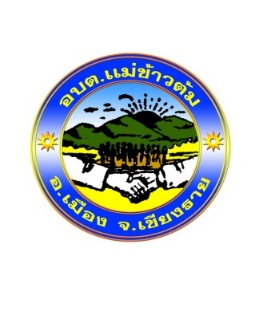 คำชี้แจง: แบบที่ 3/2 เป็นแบบสำรวจความพึงพอใจของประชาชน ต่อการดำเนินงานของอปท. ในภาพรวมโดยกำหนดให้มีการเก็บข้อมูลปีละ 1 ครั้ง หลังจาสิ้นสุดงบประมาณส่วนที่ 1 ข้อมูลทั่วไป1. เพศ	(   )  ชาย		(   ) หญิง 2. อายุ	(   )  ต่ำกว่า20 ปี 	(   )  20 - 30  ปี	(   )  31- 41 ปี	(   )  41 - 50 ปี	(   )  51 - 60 ปี	(   )  มากกว่า 60 ปี3. การศึกษา	(   )  ประถมศึกษา	(   )  มัธยมศึกษาหรือเทียบเท่า(   )  อนุปริญญาหรือเทียบเท่า(   )  ปริญญาตรี	(   )  สูงกว่าปริญญาตรี	(   )  อื่นๆ 4. อาชีพหลัก(   )  รับราชการ		(   )  เอกชน/รัฐวิสาหกิจ		(   )  ค้าขายธุรกิจส่วนตัว(   )  รับจ้าง	(   )  นักเรียน/นักศึกษา	(   )  เกษตรกร		(   )  อื่นๆ  (ระบุ) ส่วนที่ 2 ความพึงพอใจต่อผลการดำเนินงานของ อปท.ท่านมีความพึงพอใจต่อผลการดำเนินงานของ อปท. ในภาพรวมมากน้อยเพียงใด จากตารางแสดงผลการประเมินความพึงพอใจของประชาชนต่อหารดำเนินงานขององค์การบริหารส่วนตำบลแม่ข้าวต้มพบว่าประชาชนส่วนใหญ่ ร้อยละ 54.52 มีความพึงพอใจมากต่อผลการดำเนินงานขององค์การบริหารส่วนตำบลแม่ข้าวต้ม และพอใจต่อการดำเนินงาน ร้อยละ 30.75 และไม่พึงพอใจ ร้อยละ 5 แบบที่  ๓/๓  แบบประเมินความพึงพอใจต่อผลการดำเนินงานขององค์การบริหารส่วนตำบลแม่ข้าวต้มในแต่ละยุทธศาสตร์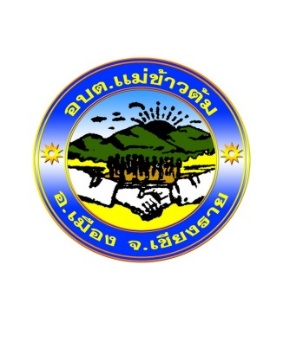 ส่วนยุทธศาสตร์ที่........... การพัฒนาด้าน.........................................(ตามยุทธศาสตร์การพัฒนาในแต่ละด้านที่กำหนดไว้)ส่วนที่ 1 ข้อมูลทั่วไป1. เพศ	(   )  ชาย	 58 คน		(   ) หญิง 16 คน2. อายุ	(   )  ต่ำกว่า20 ปี - คน	(   )  20 - 30  ปี 4 คน	(   )  31- 41 ปี 12 คน	(   )  41 - 50 ปี 21 คน	(   )  51 - 60 ปี 31 คน 	(   )  มากกว่า 60 ปี 6 คน3. การศึกษา	(   )  ประถมศึกษา	27 คน		(   )  มัธยมศึกษาหรือเทียบเท่า 31 คน(   )  อนุปริญญาหรือเทียบเท่า 6 คน	(   )  ปริญญาตรี 8 คน(   )  สูงกว่าปริญญาตรี		(   )  อื่นๆ 2 คน4. อาชีพหลัก 	(   )  รับราชการ			(   )  เอกชน/รัฐวิสาหกิจ 8 คน		(   )  ค้าขายธุรกิจส่วนตัว 10 คน      	(   )  รับจ้าง 16 คน		(   )  นักเรียน/นักศึกษา		(   )  เกษตรกร 39 คน			(   )  อื่น ๆ  (ระบุ) 1 คนส่วน 2 ความพึงพอใจต่อผลการดำเนินงานองค์การบริหารส่วนตำบลแม่ข้าวต้ม ตามยุทธศาสตร์ ยุทธศาสตร์ที่ 1 : การพัฒนาโครงสร้างพื้นฐาน	กลยุทธ์ ที่ 1  พัฒนาระบบคมนาคมขนส่ง/รางระบายน้ำและโครงสร้างพื้นฐาน	กลยุทธ์ ที่ 2  พัฒนาระบบชลประทานประปาให้เพียงพอต่อการอุปโภคบริโภคและการพัฒนาแหล่งน้ำ                               เพื่อการเกษตร	กลยุทธ์ ที่ 3  พัฒนางานด้านผังเมือง  และงานควบคุมอาคารหมายเหตุ ระดับคะแนน 8-10= พอใจมาก   ระดับคะแนน 4-7= พอใจ   ระดับคะแนน 0-3= ไม่พอใจ ยุทธศาสตร์ที่ 2 : การพัฒนาด้านเศรษฐกิจและการท่องเที่ยว	กลยุทธ์ ที่ 1  ส่งเสริมและพัฒนาอาชีพ ตลาด เพื่อเพิ่มศักยภาพผลิตภัณฑ์ท้องถิ่น	กลยุทธ์ ที่ 2  ส่งเสริมและพัฒนาท่องเที่ยว	กลยุทธ์ ที่ 3  ส่งเสริมการดำเนินชีวิตตามแนวเศรษฐกิจพอเพียงเพื่อให้สามารถพึ่งตนเองได้หมายเหตุ ระดับคะแนน 8-10= พอใจมาก   ระดับคะแนน 4-7= พอใจ   ระดับคะแนน 0-3= ไม่พอใจ ยุทธศาสตร์ที่ 3 : การพัฒนาคุณภาพชีวิตกลยุทธ์ ที่ 1  ส่งเสริมสวัสดิการสังคมและสังคมสงเคราะห์	กลยุทธ์ ที่ 2  ส่งเสริมการดูแลสุขภาพการสาธารณสุขการป้องกันและควบคุมโรคในพื้นที่	กลยุทธ์ ที่ 3  ส่งเสริมและพัฒนาคุณภาพชีวิต	กลยุทธ์ ที่ 4  ส่งเสริมการรักษาความสงบเรียบร้อยการป้องกันและบรรเทาสาธารณภัยปัญหายาเสพติด  หมายเหตุ ระดับคะแนน 8-10= พอใจมาก   ระดับคะแนน 4-7= พอใจ   ระดับคะแนน 0-3= ไม่พอใจ ยุทธศาสตร์ที่ 4 : การพัฒนาการอนุรักษ์ทรัพยากรธรรมชาติและสิ่งแวดล้อมกลยุทธ์ ที่ 1  การสร้างจิตสำนึกในการดูแลทรัพยากรธรรมชาติให้สมบูรณ์ยั่งยืน	กลยุทธ์ ที่ 2  ส่งเสริมการจัดการสิ่งแวดล้อมและบริหารจัดการขยะหมายเหตุ ระดับคะแนน 8-10= พอใจมาก   ระดับคะแนน 4-7= พอใจ   ระดับคะแนน 0-3= ไม่พอใจ ยุทธศาสตร์ที่ 5 : การพัฒนาการศึกษาศาสนาและวัฒนธรรมกลยุทธ์ ที่ 1  ยกระดับการศึกษาทั้งในระบบและนอกระบบให้มีคุณภาพและทั่วถึง	กลยุทธ์ ที่ 2  สนับสนุนการศาสนาการอนุรักษ์สืบสานวัฒนธรรมประเพณีและภูมิปัญญาท้องถิ่น  	กลยุทธ์ ที่ 3  สนับสนุนการสร้างแหล่งเรียนรู้ให้มีความหลากหลายนำไปสู่สังคมแห่งการเรียนรู้ตลอด                               ชีวิต 	กลยุทธ์ ที่ 4  ส่งเสริมด้านการกีฬาและนันทนาการ  หมายเหตุ ระดับคะแนน 8-10= พอใจมาก   ระดับคะแนน 4-7= พอใจ   ระดับคะแนน 0-3= ไม่พอใจ ยุทธศาสตร์ที่ 6 : การพัฒนาการเมืองและการบริหารกลยุทธ์ ที่ 1  ส่งเสริมการมีส่วนร่วมของประชาชนในการพัฒนาท้องถิ่นร่วมตรวจสอบและรับ                     ผลประโยชน์ร่วมกัน 	กลยุทธ์ ที่ 2  พัฒนาบุคลากรเครื่องมือเครื่องใช้เทคโนโลยีให้ทันสมัยและมีประสิทธิภาพ 	กลยุทธ์ ที่ 3  พัฒนาระบบการจัดหารายได้ขององค์กรปกครองส่วนท้องถิ่น หมายเหตุ ระดับคะแนน 8-10= พอใจมาก   ระดับคะแนน 4-7= พอใจ   ระดับคะแนน 0-3= ไม่พอใจแบบที่  ๓/๔  แบบประเมินความพึงพอใจของผู้รับบริการในงานบริการขององค์การ       บริหารส่วนตำบลแม่ข้าวต้ม (ให้หน่วยงานภายนอกดำเนินการ)5. ประโยชน์ของการติดตามและประเมินผล		การติดตามและประเมินผลมีประโยชนที่สำคัญคือ การนำไปใช้แก้ไขปัญหาต่าง ๆ ระหว่างดำเนินโครงการ รองลงมาคือนำไปใช้สำหรับวางแผนการจัดทำแผนพัฒนาท้องถิ่นสี่ปีในอนาคต ประโยชน์ต่าง ๆ แยกเป็นหัวข้อได้ดังนี้		1.	ได้ทราบถึงสถานภาพและสถานการณ์ต่าง ๆ ของการจัดทำแผนพัฒนาท้องถิ่นและการดำเนินการตามโครงการซึ่งจะทำให้วิธีการปฏิบัติดำเนินการไปแนวทางเดียวกัน 		2.	ได้ทราบถึงข้อดี ข้อเสีย ข้อบกพร่องต่าง ๆ ตลอดจนปัจจัยที่ทำให้แผนพัฒนาท้องถิ่นสี่ปีและการดำเนินการตามโครงการพัฒนาท้องถิ่นมีปัญหา ทำให้สามารถแก้ไขได้ทุกจุด ตรงเป้าหมายอย่างทันท่วงที ทั้งในปัจจุบันและอนาคต		3.	ช่วยให้การใช้ทรัพยากรต่าง ๆ เกิดความประหยัด คุ้มค่าไม่เสียประโยชน์ ประหยัดเวลา งบประมาณ และทรัพยากรในการดำเนินโครงการพัฒนาท้องถิ่น		4.	สามารถเก็บรวมรวม วิเคราะห์ข้อมูลต่าง ๆ ที่เกี่ยวกับรายละเอียด ความต้องการ สภาพปัญหาต่าง ๆ ที่จะนำไปจัดทำเป็นโครงการเพื่อพัฒนาท้องถิ่น เพื่อนำเสนอโครงการในเชิงสถิติหรือข้อมูลที่เป็นจริง ทำให้ได้รับความเชื่อถือและการยอมรับจากประชาชน ผู้มีส่วนได้เสีย หน่วยงานราชการ รัฐวิสาหกิจ องค์กรต่าง ๆ		5.	กระตุ้นให้ผู้ปฏิบัติงานและผู้เกี่ยวข้องกับการพัฒนาท้องถิ่น การจัดทำโครงการและรับผิดชอบโครงการ มีความสำนึกต่อหน้าที่ความรับผิดชอบ และกระตือรือร้นในการแก้ไข ตลอดจนปรับปรุงรายละเอียด เนื้อหา ข้อมูลให้เป็นปัจจุบันเสมอ		6.	การวินิจฉัย สั่งการ ผู้บริหารท้องถิ่น ปลัด/รองปลัด ผู้บริหารระดับสำนัก/กอง/ฝ่ายต่าง ๆ ขององค์การบริหารส่วนตำบลแม่ข้าวต้มสามารถวินิจฉัย สั่งการได้อย่างถูกต้อง ชัดเจน รัดกุมมีเหตุมีผลในการพัฒนาท้องถิ่นให้สอดคล้องกับสภาพความเป็นจริงและตามอำนาจหน้าที่นอกจากนี้ยังสามารถกำหนดมาตรการต่าง ๆ สำหรับการปรับปรุงแก้ไขและป้องกันความผิดพลาดที่จะเกิดขึ้นได้ 		7.	ทำให้ภารกิจต่าง ๆ ของบุคลากรในองค์การบริหารส่วนตำบลแม่ข้าวต้มแต่ละคน แต่ละสำนัก/กอง/ฝ่ายต่าง ๆ มีความสอดคล้องกัน ประสานการทำงานให้เป็นองค์รวมของหน่วยงาน ทำให้เป้าหมายขององค์การบริหารส่วนตำบลแม่ข้าวต้มเกิดความสำเร็จตามเป้าหมายหลัก มีความสอดคล้องและเกิดประสิทธิภาพและประสิทธิผล		8.	สามารถรักษาคุณภาพของงานหรือภารกิจให้เป็นไปและตรงตามวัตถุประสงค์ของโครงการ กิจกรรม งานต่าง ๆ และประชาชนพึงพอใจเมื่อได้รับการบริการประชาชนในเขตตำบลแม่ข้าวต้ม/องค์การบริหารส่วนตำบลแม่ข้าวต้มส่วนที่ 2 การติดตามและประเมินผล1. 	สรุปผลการติดตามและประเมินผล ปีงบประมาณ พ.ศ. 2559-2563				1.1	ยุทธศาสตร์การพัฒนา ปีงบประมาณ พ.ศ. 2559-2563					1.1.1	แผนยุทธศาสตร์การพัฒนาองค์การบริหารส่วนตำบลแม่ข้าวต้มเป็นแผนยุทธศาสตร์ที่กำหนดระยะเวลา 5 ปี พ.ศ. 2559- 2563 ซึ่งเป็นแผนพัฒนาเศรษฐกิจและสังคมขององค์การบริหารส่วนตำบลแม่ข้าวต้มที่กำหนดยุทธศาสตร์และแนวทางการพัฒนาขององค์การบริหารส่วนตำบลแม่ข้าวต้มซึ่งแสดงถึงวิสัยทัศน์พันธกิจและจุดมุ่งหมายเพื่อการพัฒนาในอนาคตโดยสอดคล้องกับแผนพัฒนาเศรษฐกิจและสังคมแห่งชาติแผนการบริหารราชการแผ่นดินยุทธศาสตร์การพัฒนาจังหวัดเชียงราย  อำเภอเมืองเชียงราย และแผนหมู่บ้าน/แผนชุมชนตำบลแม่ข้าวต้ม									1.1.2	แผนยุทธศาสตร์การพัฒนาองค์การบริหารส่วนตำบลแม่ข้าวต้มมีรายละเอียด ดังนี้				1)	ยุทธศาสตร์ ประกอบด้วย					ยุทธศาสตร์ที่ 1 ยุทธศาสตร์พัฒนาด้านการศึกษา					กลยุทธ์/แนวทางพัฒนา					-ส่งเสริมสนับสนุนพัฒนาคุณภาพมาตรฐานการศึกษา					ยุทธศาสตร์ที่ 2 ยุทธศาสตร์พัฒนาด้านคุณภาพชีวิต					กลยุทธ์/แนวทางพัฒนา						      -ส่งเสริมสนับสนุนคุณภาพชีวิตเด็ก เยาวชน สตรี ผู้สูงอายุ คนพิการแลผู้ด้อยโอกาส				      -ส่งเสริมสนับสนุนการรักษาความปลอดภัยในชีวิตและทรัพย์สินและป้องกันปัญหายาเสพติด				      -พัฒนาศึกษาอบรมและฝึกอาชีพเพื่อเสริมสร้างความเข้มแข็งของชุมชน					-ส่งเสริมสนับสนุนการทะลุบำรุงศาสนาและจริยธรรม					-ส่งเสริมสนับสนุนด้านการกีฬาและนันทนาการ					-ส่งเสริมการดูแลสุขภาพอนามัยและช่วยเหลือผู้ป่วยในชุมชนยุทธศาสตร์ที่ 3  ยุทธศาสตร์พัฒนาด้านการท่องเที่ยว เศรษฐกิจ พาณิชย์ การเกษตรและ          อุตสาหกรรมกลยุทธ์/แนวทางพัฒนา	-พัฒนาแหล่งท่องเที่ยวและสร้างเครือข่ายการท่องเที่ยวในชุมชน					ยุทธศาสตร์ที่ 4  ยุทธศาสตร์การอนุรักษ์ทรัพยากรธรรมชาติและสิ่งแวดล้อม					กลยุทธ์/แนวทางพัฒนา		      -พัฒนาส่งเสริมและสนับสนุนการจัดการสิ่งแวดล้อมและมลพิษต่าง ๆ		      -พัฒนาดูแลรักษาและฟื้นฟูทรัพยากรธรรมชาติและสิ่งแวดล้อม					ยุทธศาสตร์ที่ 5  ยุทธศาสตร์พัฒนาด้านโครงสร้างพื้นฐาน					กลยุทธ์/แนวทางพัฒนา					-ส่งเสริมสนับสนุนการพัฒนาระบบโครงสร้างพื้นฐาน สาธารณูปการให้สอดคล้องกับความจำเป็นและความต้องการของประชาชน			              -ส่งเสริมพัฒนาและดูแลรักษาแหล่งน้ำธรรมชาติเพื่อให้มีน้ำสะอาดเพียงพอต่อการอุปโภคบริโภค                       ยุทธศาสตร์ที่ 6  ยุทธศาสตร์พัฒนาด้านการเมืองการบริหาร					กลยุทธ์/แนวทางพัฒนา					-พัฒนาบุคลากรขององค์กรปกครองส่วนท้องถิ่น					-ปรับปรุงและพัฒนาเครื่องมือเครื่องใช้และสถานที่ปฏิบัติงาน					2)พันธกิจประกอบด้วย						พันธกิจที่ 1 ส่งเสริมการมีส่วนร่วมของราษฎรในการพัฒนาท้องถิ่นสร้าง    กระบวนการกิจกรรมที่เอื้อต่อการสร้างชุมชนเข้มแข็ง								พันธกิจที่ 2 ปรับปรุงภูมิทัศน์แหล่งท่องเที่ยว								พันธกิจที่ 3 จัดให้มีน้ำเพื่อการอุปโภค บริโภคและเพื่อการเกษตร								พันธกิจที่ 4 ส่งเสริมการศึกษา								พันธกิจที่ 5 ส่งเสริม ปลูกฝังคุณธรรมแก่ประชาชนตามหลักศาสนา					  พันธกิจที่ 6 บำรุงรักษาศิลปะ จารีตประเพณี ภูมิปัญญาท้องถิ่น และวัฒนธรรมอัน   								         ดีงามของท้องถิ่น						พันธกิจที่ 7 บำรุงส่งเสริมการประกอบอาชีพประชาชน						พันธกิจที่ 8 ป้องกัน ระงับโรคติดต่อการส่งเสริมอนามัย						พันธกิจที่ 9 กำจัดขยะมูลฝอย สิ่งปฏิกูล และน้ำ						พันธกิจที่ 10 ยึดหลักการบริหารจัดการที่ดีในการบริหารส่วนตำบล						พันธกิจที่ 11 จัดให้มีการบำรุงรักษาทางบกทางระบายน้ำ และจัดการด้าน                                                 การจราจร	3)	จุดมุ่งหมายเพื่อการพัฒนาในอนาคตตำบลแม่ข้าวต้มตามนโยบายของผู้บริหารท้องถิ่น ประกอบด้วย1.การโครงสร้างพื้นฐาน1.1พัฒนาปรับปรุงถนน สะพาน ท่อระบายน้ำ1.2 ขยายเขตไฟฟ้า และติดตั้งไฟกิ่งโคมไฟ1.3 พัฒนาแหล่งน้ำเพื่ออุปโภคบริโภค2.การพัฒนาตามแนวปรัชญาเศรษฐกิจพอเพียงสู่ความยั่งยืน2.1 ส่งเสริมด้านอาชีพทางการเกษตรกร เช่น การปลูกผักปลอดสารพิษ การเลี้ยงสัตว์2.2 ส่งเสริมอาชีพผู้สูงอายุ และภูมิปัญญาท้องถิ่น2.3 ส่งเสริมแหล่งท่องเที่ยวพักผ่อนหย่อนใจ3.การพัฒนาทรัพยากรธรรมชาติสิ่งแวดล้อมและระบบนิเวศอย่างยั่งยืน3.1 พัฒนาแหล่งน้ำเพื่อป้องกันน้ำท่วมขัง3.2 พัฒนาส่งเสริมอาชีพเกษตรกรทุกประเภท4.การพัฒนาด้านการศึกษา ศาสนา วัฒนธรรม ประเพณี นันทนาการ และกีฬา4.1 ส่งเสริมด้านการศึกษา ศาสนา วัฒนธรรม ประเพณี นันทนาการ และกีฬา4.2 อนุรักษ์ฟื้นฟูและสืบสาน ศาสนา ศิลปะ วัฒนธรรม ประเพณี5.การจัดระเบียบสังคม ชุมชน และการรักษาความสงบเรียบร้อย	5.1 พัฒนาการด้านการรักษาความสงบเรียบร้อย	5.2 พัฒนาด้านการป้องกันและบรรเทาสาธารณภัย	5.3 ป้องกันและแก้ปัญหาอบายมุข และสิ่งเสพติด	5.4 ส่งเสริมให้มีการตรวจสุขภาพของผู้สูงอายุ ผู้พิการ และบุคคลทั่วไป6.พัฒนาการมีส่วนร่วมในการปฏิบัติงานของทุกภาคส่วนในตำบลและนอกตำบล6.1 ส่งเสริมและเปิดโอกาสให้บุคลากรในองค์กรมีส่วนร่วมในการปฏิบัติงาน ร่วมตัดสินใจในกิจกรรมการบริหารองค์กร6.2 ส่งเสริมให้ประชาชนมีส่วนร่วมในการแสดงความคิดเห็นและร่วมจัดกิจกรรม6.3 ส่งเสริมและร่วมมือภาครัฐเอกชนทั้งในและนอกตำบลในการจัดทำโครงการ/กิจกรรมต่างๆ อันเกิดประโยชน์ต่อส่วนรวม7.พัฒนาด้านเทคโนโลยีสารสนเทศ เพื่อบริหารประชาชน7.1 พัฒนาการติดตั้งระบบสื่อสาร7.2 พัฒนาด้านเทคโนโลยีเพื่อการสื่อสาร8.การพัฒนาการบริหารจัดการบ้านเมืองที่ดี8.1 พัฒนาส่งเสริมบุคลากรทางด้านการศึกษาให้สูงขึ้น8.2 พัฒนาด้านการบริหารจัดการขององค์กรการบริหารส่วนตำบล8.3 พัฒนาด้านการส่งเสริมอุดหนุนหน่วยงานของรัฐ และกลุ่มองค์กร8.4 พัฒนาด้านการบริการชุมชน และสังคม			4) แนวทางการพัฒนาท้องถิ่น ประกอบด้วย								แนวทางการพัฒนาที่ 1 เพื่อให้ประชาชนมีส่วนร่วมในการพัฒนาท้องถิ่น เพื่อสร้าง                                                               ความเข้มแข็งของชุมชน									      	แนวทางการพัฒนาที่ 2 เพื่อปรับปรุงภูมิทัศน์แหล่งท่องเที่ยวในพื้นที่รับผิดชอบ ให้                                                              สวยงามสร้างความประทับใจแก่นักท่องเที่ยว	                                   แนวทางการพัฒนาที่ 3 จัดให้มีน้ำเพื่อการอุปโภค บริโภคและเพื่อการเกษตรแนวทางการพัฒนาที่ 4 เพื่อส่งเสริมคุณภาพการศึกษา เพิ่มช่องทางการรับข้อมูล                            ข่าวสารแนวทางการพัฒนาที่ 5 เพื่อส่งเสริม ปลูกฝังคุณธรรมแก่ประชาชนตามหลักศาสนาแนวทางการพัฒนาที่ 6 เพื่อบำรุงรักษาศิลปะ จารีตประเพณี ภูมิปัญญาท้องถิ่น                              และวัฒนธรรมอันดีงามของท้องถิ่นแนวทางการพัฒนาที่ 7 เพื่อสนับสนุนส่งเสริมการประกอบอาชีพของประชาชนแนวทางการพัฒนาที่ 8 เพื่อป้องกัน ระงับโรคติดต่อและการส่งเสริมอนามัย                             ครอบครัวแนวทางการพัฒนาที่ 9 เพื่อลดปัญหาขยะมูลฝอย สิ่งปฏิกูล และน้ำเสียแนวทางการพัฒนาที่ 10 เพื่อให้การบริหารงานเป็นไปตามหลักการบริหาร                                    จัดการที่ดีแนวทางการพัฒนาที่ 11 เพื่อจัดให้มีการบำรุงรักษาทางบก ทางระบายน้ำ และ                                 จัดการด้านจราจร				5) วิสัยทัศน์		“เมืองน่าอยู่ เชิดชูวัฒนธรรม ส่งเสริมอุตสาหกรรมชุมชน เพิ่มพูนผลผลิต ทุกชีวิตสุขภาพดี มีการศึกษา”	1.2	แผนพัฒนาท้องถิ่นท้องถิ่น (2561-2565)	1.3 แผนพัฒนาท้องถิ่นสี่ปี (พ.ศ. 2561-2565)ผลการติดตามและประเมินผลด้วยระบบ e-plan (www.dla.go.th)   	            ด้วยรัฐธรรมนูญ มาตรา 253 กำหนดให้ อปท.สภาท้องถิ่น และผู้บริหารท้องถิ่น เปิดเผยข้อมูลและรายงานผลการดำเนินงานให้ประชาชนทราบรวมตลอดทั้งมีกลไกให้ประชาชนในท้องถิ่นมีส่วนร่วมด้วย ประกอบกับระเบียบกระทรวงมหาดไทยว่าด้วยการจัดทำแผนพัฒนาขององค์กรปกครองส่วนท้องถิ่น พ.ศ. 2548 และแก้ไขเพิ่มเติม (ฉบับที่ 3) พ.ศ. 2561 ข้อ 12 “(3) รายงานผลและเสนอความเห็นซึ่งได้จากการติดตามและประเมินผลแผนพัฒนาท้องถิ่นต่อผู้บริการท้องถิ่นเพื่อให้ผู้บริหารท้องถิ่นเสนอต่อสภาท้องถิ่น และคณะกรรมการพัฒนาท้องถิ่น พร้อมทั้งประกาศผลการติดตามและประเมินผลแผนพัฒนาท้องถิ่นให้ประชาชนในท้องถิ่นทราบในที่เปิดเผยภายในสิบห้าวันนับแต่วันรายงานผลและเสนอความเห็นดังกล่าว และต้องปิดประกาศไว้เป็นระยะเวลาไม่น้อยกว่าสามสิบวันโดยอย่างน้อยปีละหนึ่งครั้งภายในเดือนธันวาคมของทุกปี”        ดังนั้นเพื่อการปฏิบัติให้เป็นไปตามเจตนารมณ์ ของระเบียบกระทรวงมหาดไทยว่าด้วยการจัดทำแผนพัฒนาองค์กรปกครองส่วนท้องถิ่น อบต.แม่ข้าวต้ม จึงขอประกาศผลการดำเนินงานการจัดทำงบประมาณ การใช้จ่าย และผลการดำเนินงาน รวมทั้งการติดตามและประเมินผลแผนพัฒนาท้องถิ่น ในรอบปีงบประมาณ พ.ศ. 2563 มา เพื่อให้ประชาชนได้มีส่วนร่วมในการตรวจสอบและกำกับการบริหารจัดการอบต.แม่ข้าวต้ม ดังนี้ก. วิสัยทัศน์ ของอบต.แม่ข้าวต้ม 
    "ตำบลร่วมใจ ใฝ่ศึกษา สุขภาพดีถ้วนหน้า รักษาสิ่งแวดล้อม เพียบพร้อมวัฒนธรรม น้อมนำเศรษฐกิจพอเพียง เคียงคู่ธรรมาภิบาล"ข. พันธกิจ ของอบต.แม่ข้าวต้ม 
    1. ส่งเสริมการมีส่วนร่วมของราษฎรในการพัฒนาท้องถิ่น สร้างกระบวนการกิจกรรมที่เอื้อต่อ 
     การสร้างชุมชนเข้มแข็ง 
    2. ปรับปรุงภูมิทัศน์แหล่งท่องเที่ยว 
    3. จัดให้มีน้ำเพื่อการอุปโภค บริโภค และเพื่อการเกษตร 
    4. ส่งเสริมการศึกษา 
    5. ส่งเสริมปลูกฝังคุณธรรมแก่ประชาชนตามหลักศาสนา 
    6. บำรุงรักษาศิลปะ จารีตประเพณี ภูมิปัญญาท้องถิ่น และวัฒนธรรมอันดีงามของท้องถิ่น 
    7. บำรุงส่งเสริมการประกอบอาชีพของประชาชน 
    8. ป้องกัน ระงับโรคติดต่อ การส่งเสริมอนามัยครอบครัว 
    9. การกำจัดขยะมูลฝอย สิ่งปฏิกูล และน้ำเสีย 
    10. ยึดหลักการบริหารจัดการที่ดี ในการบริหารงานองค์การบริหารส่วนตำบล 
    11. จัดให้มีการบำรุงรักษาทางบก ทางระบายน้ำ และจัดการด้านการจราจร ค. ยุทธศาสตร์การพัฒนา ของอบต.แม่ข้าวต้มได้กำหนดยุทธศาสตร์และแนวทางการพัฒนายุทธศาสตร์ไว้ 13 ยุทธศาสตร์ ดังนี้  1.ยุทธศาสตร์จังหวัดที่ 1 ยุทธศาสตร์ฯ อปท. ในเขตจังหวัดที่ 1 ยุทธศาสตร์การพัฒนา อปท.ที่ 1 ด้านพัฒนาโครงสร้างพื้นฐาน	
        1. แผนงานเคหะและชุมชน	
        2. แผนงานการเกษตร 	
        3. แผนงานสังคมสงเคราะห์  2.ยุทธศาสตร์จังหวัดที่ 1 ยุทธศาสตร์ฯ อปท. ในเขตจังหวัดที่ 5 ยุทธศาสตร์การพัฒนา อปท.ที่ 2 ด้านพัฒนาเศรษฐกิจและการท่องเที่ยว	
        1. แผนงานการเกษตร	
        2. แผนงานการสร้างความเข้มแข็งของชุมชน	
        3. แผนงานเคหะและชุมชน	
  3.ยุทธศาสตร์จังหวัดที่ 1 ยุทธศาสตร์ฯ อปท. ในเขตจังหวัดที่ 5 ยุทธศาสตร์การพัฒนา อปท.ที่ 4 ด้านการพัฒนาด้านการอนุรักษ์ทรัพยากรธรรมชาติและสิ่งแวดล้อม	
        1. แผนงานการเกษตร	
  4.ยุทธศาสตร์จังหวัดที่ 3 ยุทธศาสตร์ฯ อปท. ในเขตจังหวัดที่ 3 ยุทธศาสตร์การพัฒนา อปท.ที่ 2 ด้านพัฒนาเศรษฐกิจและการท่องเที่ยว	
        1. แผนงานการศาสนาวัฒนธรรมและนันทนาการ	
  5.ยุทธศาสตร์จังหวัดที่ 4 ยุทธศาสตร์ฯ อปท. ในเขตจังหวัดที่ 2 ยุทธศาสตร์การพัฒนา อปท.ที่ 2 ด้านเศรษฐกิจและการท่องเที่ยว	
        1. แผนงานการสร้างความเข้มแข็งของชุมชน	
  6.ยุทธศาสตร์จังหวัดที่ 4 ยุทธศาสตร์ฯ อปท. ในเขตจังหวัดที่ 3 ยุทธศาสตร์การพัฒนา อปท.ที่ 3 ด้านการพัฒนาคุณภาพชีวิต	
        1. แผนงานการศึกษา	
        2. แผนงานการสร้างความเข้มแข็งของชุมชน	

   6.ยุทธศาสตร์จังหวัดที่ 4 ยุทธศาสตร์ฯ อปท. ในเขตจังหวัดที่ 2 ยุทธศาสตร์การพัฒนา อปท.ที่ 3 ด้านการพัฒนาคุณภาพชีวิต	

   6.ยุทธศาสตร์จังหวัดที่ 4 ยุทธศาสตร์ฯ อปท. ในเขตจังหวัดที่ 2 ยุทธศาสตร์การพัฒนา อปท.ที่ 5 การพัฒนาการศึกษาศาสนาและวัฒนธรรม	

   7.ยุทธศาสตร์จังหวัดที่ 4 ยุทธศาสตร์ฯ อปท. ในเขตจังหวัดที่ 3 ยุทธศาสตร์การพัฒนา อปท.ที่ 5 ด้านพัฒนาการศึกษาศาสนาและวัฒนธรรม	
        1. แผนงานการศาสนาวัฒนธรรมและนันทนาการ	

   8.ยุทธศาสตร์จังหวัดที่ 4 ยุทธศาสตร์ฯ อปท. ในเขตจังหวัดที่ 4 ยุทธศาสตร์การพัฒนา อปท.ที่ 3 ด้านการพัฒนาคุณภาพชีวิต	
        1. แผนงานงบกลาง	

   9.ยุทธศาสตร์จังหวัดที่ 4 ยุทธศาสตร์ฯ อปท. ในเขตจังหวัดที่ 5 ยุทธศาสตร์การพัฒนา อปท.ที่ 4 ด้านการอนุรักษ์ทรัพยากรธรรมชาติและสิ่งแวดล้อม	
        1. แผนงานเคหะและชุมชน	
        2. แผนงานการเกษตร	

   10.ยุทธศาสตร์จังหวัดที่ 4 ยุทธศาสตร์ฯ อปท. ในเขตจังหวัดที่ 4 ยุทธศาสตร์การพัฒนา อปท.ที่ 6 ด้านพัฒนาการเมืองและการบริหาร	
        1. แผนงานการสร้างความเข้มแข็งของชุมชน	
        2. แผนงานบริหารงานทั่วไป	

   11.ยุทธศาสตร์จังหวัดที่ 6 ยุทธศาสตร์ฯ อปท. ในเขตจังหวัดที่ 4 ยุทธศาสตร์การพัฒนา อปท.ที่ 3 ด้านการพัฒนาคุณภาพชีวิต	
        1. แผนงานรักษาความสงบภายในง. การวางแผน	
    อบต.แม่ข้าวต้ม ได้จัดทำแผนยุทธศาสตร์การพัฒนาและแผนพัฒนาท้องถิ่น (พ.ศ. 2561-2565)            ตามกระบวนการที่บัญญัติไว้ในระเบียบกระทรวงมหาดไทย โดยผ่านการมีส่วนร่วมของประชาชน เช่น การจัดเวทีประชาคม การประชุมกรรมการชุมชน เพื่อรับฟังปัญหาและความต้องการที่แท้จริงของประชาชนในพื้นที่ 
ก่อนนำมาจัดทำโครงการเพื่อพัฒนาพื้นที่ ที่บรรจุไว้ในแผนพัฒนาท้องถิ่นต่อไป	 
    อบต.แม่ข้าวต้ม ได้ประกาศใช้แผนพัฒนาท้องถิ่น (พ.ศ. 2561-2565) เมื่อวันที่ 14 มิถุนายน 2562 
โดยได้กำหนดโครงการที่จะดำเนินการตามแผนพัฒนาท้องถิ่น (พ.ศ. 2561-2565)โครงการตามแผนพัฒนาท้องถิ่นท้องถิ่น (พ.ศ. 2561-2565)รายงานสรุปผลการดำเนินงาน ปี 2563 อบต.แม่ข้าวต้ม เมืองเชียงราย จ.เชียงรายจ. การจัดทำงบประมาณ
               ผู้บริหารอบต.แม่ข้าวต้ม ได้ประกาศใช้ข้อบัญญัติงบประมาณ พ.ศ.2563 เมื่อวันที่ 3 กันยายน 2562 โดยมีโครงการพัฒนาที่บรรจุอยู่ในข้อบัญญัติงบประมาณและใช้จ่ายเงินสะสม ปี พ.ศ.2563 รวมจำนวน 113 โครงการ งบประมาณ 39,217,072 บาท สามารถจำแนกตามยุทธศาสตร์ ได้ดังนี้2. การติดตามและประเมินผลยุทธศาสตร์ ปีงบประมาณ พ.ศ. 2563			2.1 	เดือนตุลาคม  2562 - เดือน กันยายน  2563				2.1.1	ความสัมพันธ์ระหว่างแผนพัฒนาระดับมหาภาค					1) ยุทธศาสตร์การพัฒนาด้านการคมนาคมขององค์การบริหารส่วนตำบลแม่ข้าวต้มมีความสอดคล้องกับยุทธศาสตร์ชาติ 20 ปีได้แก่		๑. ยุทธศาสตร์ด้านความมั่นคง		๒. ยุทธศาสตร์ด้านการสร้างความสามารถในการแข่งขัน		๓. ยุทธศาสตร์การพัฒนาและเสริมสร้างศักยภาพคน		๔. ยุทธศาสตร์ด้านการสร้างโอกาสความเสมอภาคและเท่าเทียมกันทางสังคม		๕. ยุทธศาสตร์ด้านการสร้างการเติบโตบนคุณภาพชีวิตที่เป็นมิตรกับสิ่งแวดล้อม		๖. ยุทธศาสตร์ด้านการปรับสมดุลและพัฒนาระบบการบริหารจัดการภาครัฐ			สอดคล้องกับแผนพัฒนาเศรษฐกิจและสังคมแห่งชาติ ฉบับที่ 12 ยุทธศาสตร์ยุทธศาสตร์ที่ 1  การเสริมสร้างและพัฒนาศักยภาพทุนมนุษย์ยุทธศาสตร์ที่ 2  การสร้างความเป็นธรรมลดความเหลื่อมล้ำในสังคมยุทธศาสตร์ที่ 3  การสร้างความเข้มแข็งทางเศรษฐกิจและแข่งขันได้อย่างยั่งยืนยุทธศาสตร์ที่ 4  การเติบโตที่เป็นมิตรกับสิ่งแวดล้อมเพื่อการพัฒนาอย่างยั่งยืนยุทธศาสตร์ที่ 5  การเสริมสร้างความมั่นคงแห่งชาติเพื่อการพัฒนาประเทศสู่ความมั่งคั่ง                                         และยั่งยืนยุทธศาสตร์ที่ 6  การบริหารจัดการในภาครัฐการป้องกันการทุจริตประพฤติมิชอบและ                     ธรรมาภิบาลในสังคมไทยยุทธศาสตร์ที่ 7  การพัฒนาโครงสร้างพื้นฐานและระบบโลจิสติกส์ยุทธศาสตร์ที่ 8  การพัฒนาวิทยาศาสตร์ เทคโนโลยี วิจัย และนวัตกรรมยุทธศาสตร์ที่ 9  การพัฒนาภาค เมือง และพื้นที่เศรษฐกิจยุทธศาสตร์ที่ 10 ความร่วมมือระหว่างประเทศเพื่อการพัฒนา		ซึ่งกำหนดให้องค์การบริหารส่วนตำบลแม่ข้าวต้มดำเนินการในเรื่องการพัฒนาการพัฒนาโครงสร้างพื้นฐานการพัฒนาด้านเศรษฐกิจและการท่องเที่ยวการพัฒนาคุณภาพชีวิตการพัฒนาการอนุรักษ์ทรัพยากรธรรมชาติและสิ่งแวดล้อมการพัฒนาการศึกษาศาสนาและวัฒนธรรมและการพัฒนาการเมืองและการบริหารซึ่งสอดคล้องกัลป์กับยุทธศาสตร์กลุ่มจังหวัดเชียงรายดังนี้ยุทธศาสตร์การพัฒนาจังหวัดเชียงราย  ยุทธศาสตร์ที่ 1 พัฒนาขีดความสามารถในการแข่งขันด้านการค้าการลงทุน และบริการ               โลจิสติกส์เชื่อมโยงกลุ่มจังหวัด กลุ่มอาเซียน+6 และGMS ยุทธศาสตร์ที่  2 การส่งเสริมการผลิตสินค้าเกษตรคุณภาพ มาตรฐานสากล และเป็นมิตรกับสิ่งแวดล้อม ยุทธศาสตร์ที่  3 การดำรงฐานวัฒนธรรมล้านนา เพื่อเพิ่มมูลค่าการท่องเที่ยวเชิงวัฒนธรรม เชิงนิเวศ และเชิงสุขภาพยุทธศาสตร์ที่ 4 การพัฒนาทรัพยากรมนุษย์และคุณภาพชีวิตเพื่อให้ประชาชนอยู่เย็นเป็นสุข ยุทธศาสตร์ที่  5 การจัดการทรัพยากรธรรมชาติและสิ่งแวดล้อมให้ดำรงความสมบูรณ์และยั่งยืน ยุทธศาสตร์ที่  6 การรักษาความมั่นคงความปลอดภัยในชีวิตและทรัพย์สินทิศทางการพัฒนาตามแผนพัฒนาจังหวัดเชียงราย   (พ.ศ.2561 - 2565)วิสัยทัศน์“เมืองแห่งการค้า  การลงทุน  การเกษตรและการท่องเที่ยวรุ่งเรืองด้วยวัฒนธรรมล้านนา  ประชาชนอยู่เย็นเป็นสุข”เป้าประสงค์	1. เพื่อสร้างการเติบโตทางเศรษฐกิจ  โดยเน้นการเพิ่มขีดความสามารถในการแข่งขันด้านค้า  การลงทุน  บริการโลจิสติกส์  การเกษตร  การท่องเที่ยว  และวัฒนธรรม  เชื่อมโยงกลุ่มจังหวัด   กลุ่มอาเซียน + 6และ  GMS2. เพื่อยกระดับคุณภาพชีวิตของประชาชนให้ดีขึ้น  โดยการน้อมนำหลักปรัชญาเศรษฐกิจพอเพียงเป็นแนวทางหลักในการสร้างภูมิคุ้มกันในการสร้างคน สังคม ที่มีคุณภาพ3.  เพื่อสร้างสมดุลของระบบนิเวศและการพัฒนาเมืองให้น่าอยู่  เพื่อให้ประชาชนอยู่ในสิ่งแวดล้อมที่ดีและมีคุณภาพ4.  เพื่อเสริมสร้างความปลอดภัยในชีวิตและทรัพย์สินของประชาชนในพื้นที่ปกติและแนวชายแดนยุทธศาสตร์ขององค์กรปกครองส่วนท้องถิ่นในเขตจังหวัดยุทธศาสตร์การพัฒนาอำเภอเมืองจังหวัดเชียงราย  คำขวัญ  “ เมืองพญามังราย สายใยน้ำกก พระหยกล้ำค่า ไร่แม่ฟ้าหลวงรวมใจ น้ำตกใสขุนกรณ์”วิสัยทัศน์ “ เมืองมั่งคั่งของเศรษฐกิจ การเกษตรปลอดภัย มีความโดดเด่นทางด้านการท่องเที่ยว สืบสานวัฒนธรรมล้านนา มีการรักษาทรัพยากรธรรมชาติอย่างยั่งยืน และเป็นที่พึ่งของประชาชน เพื่อสังคมสงบสุข”ยุทธศาสตร์ที่ 1 ยุทธศาสตร์การพัฒนาการค้า การลงทุน การเป็นศูนย์กลางการคมนาคม การท่องเที่ยว และการเกษตรแบบยั่งยืน ให้สอดคล้องกับกลุ่มประเทศ GMS  และ ASEANยุทธศาสตร์ที่  2ยุทธศาสตร์การประยุกต์ใช้การศึกษา ศิลปวัฒนธรรมท้องถิ่น ตามปรัชญาเศรษฐกิจพอเพียงเพื่อสร้างภูมิคุ้มกันให้ครอบครัวและชุมชน ยุทธศาสตร์ที่ 3 ยุทธศาสตร์การบริหารจัดการด้านทรัพยากรและสิ่งแวดล้อมแบบมีส่วนร่วมและยั่งยืนยุทธศาสตร์ที่  4 ยุทธศาสตร์การส่งเสริมและพัฒนาคุณภาพชีวิตประชาชนโดยใช้กระบวนการบริหารจัดการภาครัฐบนหลักธรรมาภิบาลยุทธศาสตร์การพัฒนาขององค์กรปกครองส่วนท้องถิ่นในเขตจังหวัดเชียงราย (พ.ศ. 2561-2565)วิสัยทัศน์“  ยึดหลักธรรมาภิบาล ทำงานแบบมีส่วนร่วม ศูนย์รวมเศรษฐกิจการค้า พัฒนาคุณภาพชีวิต                      ประชาชนมีความสุข”ยุทธศาสตร์การพัฒนาขององค์กรปกครองส่วนท้องถิ่น ประกอบด้วย 6 ด้าน ดังนี้	ยุทธศาสตร์ที่ 1 การพัฒนาโครงสร้างพื้นฐานและระบบโลจิสติกส์ เชื่อมโยงกลุ่มจังหวัด กลุ่มอาเซียน+6 และ GMS  -    กลยุทธ์ 1.1 พัฒนาโครงสร้างพื้นฐานและระบบโลจิสติกส์ให้ได้มาตรฐาน	  -    กลยุทธ์ 1.2 พัฒนาแหล่งน้ำและระบบบริหารจัดการน้ำเพื่ออุปโภคบริโภคและการเกษตร	  -    กลยุทธ์ 1.3 พัฒนาการบริหารจัดการโครงสร้างพื้นฐานรองรับการเจริญเติบโตของท้องถิ่นเพื่อเชื่อมโยง กลุ่มจังหวัด กลุ่มอาเซียน+6 และGMS	  -    กลยุทธ์ 1.4 พัฒนางานด้านผังเมือง งานวิศวกรรมจราจร และงานควบคุมอาคาร	ยุทธศาสตร์ที่ 2 การพัฒนาด้านเศรษฐกิจและการท่องเที่ยวกลยุทธ์ 2.1 ส่งเสริมและพัฒนาการเกษตรตามแนวทางปรัชญาเศรษฐกิจพอเพียงกลยุทธ์ 2.2 ส่งเสริมและพัฒนาอาชีพและการตลาด เพื่อเพิ่มศักยภาพผลิตภัณฑ์ท้องถิ่นให้ได้มาตรฐานสากลกลยุทธ์ 2.3 ส่งเสริมและพัฒนาการท่องเที่ยว วิถีชีวิตและอัตลักษณ์ของคนในชุมชนกลยุทธ์ 2.4 ส่งเสริม อนุรักษ์ และเผยแพร่ศิลปวัฒนธรรมประเพณีท้องถิ่น	ยุทธศาสตร์ที่ 3 การพัฒนาด้านการศึกษาและการสาธารณสุขกลยุทธ์ 3.1 ส่งเสริมและพัฒนาการศึกษาทั้งในระบบ นอกระบบ และการศึกษาตามอัธยาศัย ให้ได้มาตรฐานการศึกษากลยุทธ์ 3.2 ส่งเสริมและพัฒนาการศึกษาสู่อาชีพกลยุทธ์ 3.3 ส่งเสริมและพัฒนาการจัดการศึกษาโรงเรียนประชาคมอาเซียนในเขตพัฒนา เศรษฐกิจชายแดนกลยุทธ์ 3.4 ส่งเสริมและพัฒนาสุขภาวะที่ดีของประชาชนในท้องถิ่นกลยุทธ์ 3.5 ส่งเสริมและสนับสนุนการพัฒนาระบบการบริการสาธารณสุข	ยุทธศาสตร์ที่ 4 การพัฒนาคุณภาพชีวิตและการป้องกันบรรเทาสาธารณภัยกลยุทธ์ 4.1 รักษาความสงบเรียบร้อยเพื่อความปลอดภัยในชีวิตและทรัพย์สินของประชาชนกลยุทธ์ 4.2 ป้องกันและบรรเทาสาธารณภัยกลยุทธ์ 4.3 ป้องกันและแก้ไขปัญหา ยาเสพติด อบายมุข สื่อด้านอิเลคทรอนิกส์และปัญหาแรงงานต่างด้าวกลยุทธ์ 4.4 พัฒนาคุณภาพชีวิตเด็ก เยาวชน สตรี ผู้สูงอายุ ผู้พิการและผู้ด้อยโอกาสยุทธศาสตร์ที่ 5 การบริหารจัดการทรัพยากรธรรมชาติและสิ่งแวดล้อมให้สมบูรณ์และยั่งยืนกลยุทธ์ 5.1 ส่งเสริมและพัฒนาการอนุรักษ์ทรัพยากรธรรมชาติและสิ่งแวดล้อมกลยุทธ์ 5.2 ส่งเสริมและพัฒนาการควบคุม ป้องกัน แก้ไขปัญหาขยะ น้ำเสีย และมลภาวะกลยุทธ์ 5.3 ส่งเสริมและพัฒนาการอนุรักษ์พลังงานและการใช้พลังงานทดแทนยุทธศาสตร์ที่ 6 การพัฒนาด้านการเมืองการบริหารกลยุทธ์ 6.1 พัฒนาศักยภาพบุคลากรท้องถิ่นกลยุทธ์ 6.2 พัฒนาประสิทธิภาพในการบริหารจัดการตามหลักธรรมาภิบาลกลยุทธ์ 6.3 ส่งเสริมการมีส่วนร่วมในการพัฒนาท้องถิ่นของทุกภาคส่วนกลยุทธ์ 6.4 พัฒนาปรับปรุงเครื่องมือเครื่องใช้และเทคโนโลยี		และจังหวัดเชียงราย ที่ได้กำหนดเป็นเป้าประสงค์ดังนี้	1. เพื่อสร้างการเติบโตทางเศรษฐกิจ  โดยเน้นการเพิ่มขีดความสามารถในการแข่งขันด้านค้า  การลงทุน  บริการโลจิสติกส์  การเกษตร  การท่องเที่ยว  และวัฒนธรรม  เชื่อมโยงกลุ่มจังหวัด   กลุ่มอาเซียน + 6และ  GMS2. เพื่อยกระดับคุณภาพชีวิตของประชาชนให้ดีขึ้น  โดยการน้อมนำหลักปรัชญาเศรษฐกิจพอเพียงเป็นแนวทางหลักในการสร้างภูมิคุ้มกันในการสร้างคน สังคม ที่มีคุณภาพ3.  เพื่อสร้างสมดุลของระบบนิเวศและการพัฒนาเมืองให้น่าอยู่  เพื่อให้ประชาชนอยู่ในสิ่งแวดล้อมที่ดีและมีคุณภาพ4.  เพื่อเสริมสร้างความปลอดภัยในชีวิตและทรัพย์สินของประชาชนในพื้นที่ปกติและแนวชายแดน		ตามยุทธศาสตร์องค์การบริหารส่วนตำบลแม่ข้าวต้มได้กำหนดให้ยุทธศาสตร์ขององค์การบริหารส่วนตำบลแม่ข้าวต้มสอดคล้องเชื่อมโยงกันในประเด็นยุทธศาสตร์ดังกล่าว ซึ่งปรากฏตามยุทธศาสตร์การพัฒนาขององค์การบริหารส่วนตำบลแม่ข้าวต้ม(พ.ศ.๒๕61-๒๕๖5)ประกอบด้วย 6 ด้าน ดังนี้ยุทธศาสตร์ที่ ๑ การพัฒนาโครงสร้างพื้นฐานยุทธศาสตร์ที่ ๒ การพัฒนาด้านเศรษฐกิจและการท่องเที่ยวยุทธศาสตร์ที่ ๓ การพัฒนาคุณภาพชีวิตยุทธศาสตร์ที่ 4 การพัฒนาการอนุรักษ์ทรัพยากรธรรมชาติและสิ่งแวดล้อมยุทธศาสตร์ที่ 5 การพัฒนาการศึกษาศาสนาและวัฒนธรรมยุทธศาสตร์ที่ 6 การพัฒนาการเมืองและการบริหาร		ความสอดคล้องและเชื่อมโยงในเชิงมติทางเศรษฐกิจ สังคม การศึกษาวัฒนธรรมและสิ่งแวดล้อม		2.1.2 ยุทธศาสตร์ขององค์กรปกครองส่วนท้องถิ่น			1) องค์กรปกครองส่วนท้องถิ่นได้กำหนดวิสัยทัศน์ไว้ว่า“ตำบลร่วมใจ ใฝ่การศึกษา สุขภาพดีถ้วนหน้า รักษาสิ่งแวดล้อม เพียบพร้อมวัฒนธรรม    น้อมนำเศรษฐกิจพอเพียง เคียงคู่ธรรมาภิบาล”ซึ่งวิสัยทัศน์ดังกล่าวแสดงให้เห็นถึงการมุ่งมั่นในการพัฒนาท้องถิ่นในด้านการศึกษาศาสนาและวัฒนธรรม  คุณภาพชีวิตรักษาสิ่งแวดล้อม ยึดหลักปรัชญาเศรษฐกิจพอเพียง และหลักธรรมาภิบาล เห็นได้จากการกำหนดยุทธศาสตร์ดังนี้1.ยุทธศาสตร์ที่ ๑ การพัฒนาโครงสร้างพื้นฐานปรากฏในแผนงานปี 2563จำนวน 291 โครงการและพบว่าจำนวนโครงการ  65  โครงการ ได้ดำเนินการจนเกิดผลสัมฤทธิ์ตามวัตถุประสงค์ที่ตั้งไว้ หรือคิดเป็นร้อยละ 22.34 ของโครงการที่ดำเนินการจริงทั้งหมด2.ยุทธศาสตร์ที่ ๒ การพัฒนาด้านเศรษฐกิจและการท่องเที่ยวปรากฏในแผนงานปี 256 จำนวน 19 โครงการและพบว่าจำนวนโครงการ  1  โครงการ ได้ดำเนินการจนเกิดผลสัมฤทธิ์ตามวัตถุประสงค์ที่ตั้งไว้ หรือคิดเป็นร้อยละ 5.26 ของโครงการที่ดำเนินการจริงทั้งหมด3.ยุทธศาสตร์ที่ ๓ การพัฒนาคุณภาพชีวิต ปรากฏในแผนงานปี 2563 จำนวน 53โครงการและพบว่าจำนวนโครงการ  18  โครงการ ได้ดำเนินการจนเกิดผลสัมฤทธิ์ตามวัตถุประสงค์ที่ตั้งไว้ หรือคิดเป็นร้อยละ  33.96 ของโครงการที่ดำเนินการจริงทั้งหมด4.ยุทธศาสตร์ที่ 4 การพัฒนาการอนุรักษ์ทรัพยากรธรรมชาติและสิ่งแวดล้อมปรากฏในแผนงานปี 2563 จำนวน 13 โครงการและพบว่าจำนวนโครงการ  5  โครงการ ได้ดำเนินการจนเกิดผลสัมฤทธิ์ตามวัตถุประสงค์ที่ตั้งไว้ หรือคิดเป็นร้อยละ 38.46 ของโครงการที่ดำเนินการจริงทั้งหมด5.ยุทธศาสตร์ที่ 5 การพัฒนาการศึกษาศาสนาและวัฒนธรรมปรากฏในแผนงานปี 2563 จำนวน 15 โครงการและพบว่าจำนวนโครงการ  9  โครงการ ได้ดำเนินการจนเกิดผลสัมฤทธิ์ตามวัตถุประสงค์ที่ตั้งไว้ หรือคิดเป็นร้อยละ 60.00 ของโครงการที่ดำเนินการจริงทั้งหมด6.ยุทธศาสตร์ที่ 6 การพัฒนาการเมืองและการบริหารปรากฏในแผนงานปี 2563 จำนวน 13 โครงการและพบว่าจำนวนโครงการ  4  โครงการ ได้ดำเนินการจนเกิดผลสัมฤทธิ์ตามวัตถุประสงค์ที่ตั้งไว้ หรือคิดเป็นร้อยละ 30.76 ของโครงการที่ดำเนินการจริงทั้งหมด		2.1.3 ยุทธศาสตร์ขององค์กรปกครองส่วนท้องถิ่น		1) วิสัยทัศน์ 			“ตำบลร่วมใจ ใฝ่การศึกษา สุขภาพดีถ้วนหน้า รักษาสิ่งแวดล้อม เพียบพร้อมวัฒนธรรม    น้อมนำเศรษฐกิจพอเพียง เคียงคู่ธรรมาภิบาล”		2)ยุทธศาสตร์ขององค์การบริหารส่วนตำบลแม่ข้าวต้ม		 ยุทธศาสตร์การพัฒนาขององค์การบริหารส่วนตำบลแม่ข้าวต้ม(พ.ศ.๒๕61-๒๕๖4)ประกอบด้วย 6 ด้าน ดังนี้ยุทธศาสตร์ที่ ๑ การพัฒนาโครงสร้างพื้นฐานกลยุทธ์ ที่ 1 พัฒนาระบบคมนาคมขนส่ง/รางระบายน้ำและโครงสร้างพื้นฐานกลยุทธ์ ที่ 2 พัฒนาระบบชลประทานประปาให้เพียงพอต่อการอุปโภคบริโภคและการพัฒนาแหล่ง                 น้ำเพื่อการเกษตรกลยุทธ์ ที่ 3 พัฒนางานด้านผังเมือง  และงานควบคุมอาคารยุทธศาสตร์ที่ ๒ การพัฒนาด้านเศรษฐกิจและการท่องเที่ยวกลยุทธ์ ที่ 1 ส่งเสริมและพัฒนาอาชีพ การตลาด เพื่อเพิ่มศักยภาพผลิตภัณฑ์ท้องถิ่นกลยุทธ์ ที่ 2 ส่งเสริมและพัฒนาการท่องเที่ยวกลยุทธ์ ที่ 3 ส่งเสริมการดำเนินชีวิตตามแนวเศรษฐกิจพอเพียงเพื่อให้สามารถพึ่งตนเองได้ยุทธศาสตร์ที่ ๓ การพัฒนาคุณภาพชีวิตกลยุทธ์ ที่ 1 ส่งเสริมสวัสดิการสังคมและสังคมสงเคราะห์กลยุทธ์ ที่ 2 ส่งเสริมการดูแลสุขภาพการสาธารณสุขการป้องกันและควบคุมโรคในพื้นที่กลยุทธ์ ที่ 3 ส่งเสริมและพัฒนาคุณภาพชีวิต กลยุทธ์ที่  4 ส่งเสริมการรักษาความสงบเรียบร้อยการป้องกันและบรรเทาสาธารณภัยปัญหายาเสพติด ยุทธศาสตร์ที่ 4 การพัฒนาการอนุรักษ์ทรัพยากรธรรมชาติและสิ่งแวดล้อมกลยุทธ์ ที่ 1 การสร้างจิตสำนึกในการดูแลทรัพยากรธรรมชาติให้สมบูรณ์ยั่งยืนกลยุทธ์ ที่ 2 ส่งเสริมการจัดการสิ่งแวดล้อมและการบริหารจัดการขยะยุทธศาสตร์ที่ 5 การพัฒนาการศึกษาศาสนาและวัฒนธรรมกลยุทธ์ ที่ 1 ยกระดับการศึกษาทั้งในระบบและนอกระบบให้มีคุณภาพและทั่วถึงกลยุทธ์ ที่ 2 สนับสนุนการศาสนาการอนุรักษ์สืบสานวัฒนธรรมประเพณีและภูมิปัญญาท้องถิ่นกลยุทธ์ที่  3  สนับสนุนการสร้างแหล่งเรียนรู้ให้มีความหลากหลายนำไปสู่สังคมแห่งการเรียนรู้ตลอดชีวิต กลยุทธ์ที่ 4  ส่งเสริมด้านการกีฬาและนันทนาการยุทธศาสตร์ที่ 6 การพัฒนาการเมืองและการบริหารกลยุทธ์ ที่ 1 ส่งเสริมการมีส่วนร่วมของประชาชนในการพัฒนาท้องถิ่นร่วมตรวจสอบและรับ                   ผลประโยชน์ร่วมกันกลยุทธ์ ที่ 2 พัฒนาบุคลากรเครื่องมือเครื่องใช้เทคโนโลยีให้ทันสมัยและมีประสิทธิภาพกลยุทธ์ ที่ 3 พัฒนาระบบการจัดหารายได้ขององค์กรปกครองส่วนท้องถิ่น3) เป้าประสงค์	1.ระบบสาธารณูปโภค สาธารณูปการ การคมนาคมขนส่ง มีประสิทธิภาพ สามารถตอบสนองความต้องการประชาชนอย่างทั่วถึง	2.ส่งเสริมพัฒนาอาชีพสร้างงาน เพิ่มรายได้ พัฒนาคุณภาพชีวิตและดูแลผู้ด้อยโอกาสทางสังคมให้ได้รับบริการและสวัสดิการจากองค์กรปกครองส่วนท้องถิ่นอย่างทั่วถึงเป็นหมู่บ้านปลอดยาเสพติด	3.ประชาชนมีความสามัคคี สามารถป้องกันและรับมือจากสาธารณภัยต่างๆได้ ปัญหายาเสพติดและความไม่ปลอดภัยในชีวิตและทรัพย์สินในชุมชนลดลง	4.ประชาชนยึดถือและปฏิบัติตามแนวทางปรัชญาเศรษฐกิจพอเพียง พัฒนาแหล่งท่องเที่ยวที่มีอยู่ในท้องถิ่นให้เป็นสถานที่ท่องเที่ยวแห่งใหม่ของอำเภอ	5. ประชาชนมีจิตสำนึกและมีส่วนร่วมในการดูแลรักษาทรัพยากรธรรมชาติและสิ่งแวดล้อมเพิ่มมากขึ้น	6.ประชาชนเข้ามามีส่วนร่วมในวันสำคัญทางศาสนา และร่วมอนุรักษ์ฟื้นฟู รักษาศิลปวัฒนธรรมจารีตประเพณีและภูมิปัญญาของท้องถิ่นเพิ่มมากขึ้น		7. องค์การบริหารส่วนตำบลมีการบริหารจัดการภาครัฐที่ดีและมีส่วนร่วมจากทุกภาคส่วนเพิ่มมากขึ้น	    4) ตัวชี้วัด		1. จำนวนโครงการด้านโครงสร้างพื้นฐานในด้านต่างๆที่องค์การบริหารส่วนตำบลจัดให้มีขึ้นในแต่ละปี	2. จำนวนประชาชนในเขตองค์การบริหารส่วนตำบล มีความรู้และเข้ามามีส่วนร่วมในการพัฒนาการท่องเที่ยว ศาสนา ศิลปวัฒนธรรมประเพณีและกีฬาเพื่อขึ้น 	3. จำนวนผู้สูงอายุ ผู้พิการ และประชาชนโดยทั่วไปที่มีสิทธิและลงทะเบียนกับองค์การบริหารส่วนตำบลเพื่อขอรับสิทธิได้รับบริการอย่างทั่วถึงทุกคน	4. จำนวนกลุ่มส่งเสริมอาชีพเพิ่มขึ้นเพื่อให้ประชาชนในท้องถิ่นมีรายได้เพิ่มขึ้น และพึ่งตนเองได้ มากขึ้น	5. จำนวนครัวเรือนในตำบลแม่ข้าวต้มสามารถบริหารจัดการขยะได้ด้วยตนเองเพิ่มขึ้น	6. ประชาชนผู้ประสบสาธารณภัยมีความพึงพอใจในการแก้ไขปัญหาความเดือดร้อน 	7. ปัญหายาเสพติดในพื้นที่ลดลง 	8. องค์การบริหารส่วนตำบลตำบลแม่ข้าวต้มมีผลการปฏิบัติงานที่มีประสิทธิภาพเพิ่มขึ้น	   5) ค่าเป้าหมาย		1. องค์การบริหารส่วนตำบลจัดให้มีโครงสร้างพื้นฐานในด้านต่างๆ เพื่อให้บริการประชาชนได้ปีละ 3 โครงการ	2. ประชาชนในเขตองค์การบริหารส่วนตำบล มีความรู้และเข้ามามีส่วนร่วมในการพัฒนาการท่องเที่ยว ศาสนา ศิลปวัฒนธรรมประเพณีและกีฬาเพิ่มขึ้นร้อยละ 10 ต่อปี  	3. จำนวนผู้สูงอายุ ผู้พิการ และประชาชนโดยทั่วไปที่มีสิทธิและลงทะเบียนกับองค์การบริหารส่วนตำบลเพื่อขอรับสิทธิได้รับบริการอย่างทั่วถึงทุกคน 100 เปอร์เซ็นต์	4. จำนวนกลุ่มส่งเสริมอาชีพเพิ่มขึ้นปีละ 2 กลุ่ม เพื่อให้ประชาชนในท้องถิ่นมีรายได้เพิ่มขึ้น และพึ่งตนเองได้มากขึ้น	5. จำนวนครัวเรือนในตำบลแม่ข้าวต้มสามารถบริหารจัดการขยะได้ด้วยตนเองเพิ่มขึ้นร้อยละ 20 ครัวเรือนต่อปีและปริมาณขยะลดร้อยละ 5	6. ประชาชนผู้ประสบสาธารณภัยมีความพึงพอใจในการแก้ไขปัญหาความเดือดร้อน ร้อยละ 80 	7. ปัญหายาเสพติดที่เกิดขึ้นในพื้นที่ลดลง ร้อยละ 5 ต่อปี	8. องค์การบริหารส่วนตำบลแม่ข้าวต้มมีผลการปฏิบัติงานที่มีประสิทธิภาพ ร้อยละ  ๖๐	   6) กลยุทธ์	1. สนับสนุนโครงสร้างพื้นฐานทางเศรษฐกิจ	2. พัฒนาแหล่งน้ำเพื่อการอุปโภค-บริโภคและทำการเกษตร	3. พัฒนาด้านสาธารณูปโภคและสาธารณูปการ	4. ส่งเสริมและสนับสนุนด้านการศึกษา สาธารณสุข และการกีฬา	5. ส่งเสริมและพัฒนาคุณภาพชีวิตเด็ก เยาวชน สตรี ผู้สูงอายุ ผู้พิการ ผู้ยากไร้ และผู้ด้อยโอกาส	6. ส่งเสริมอาชีพให้กับประชาชน  	7. ส่งเสริมและพัฒนากลุ่มองค์กรประชาชนให้มีความเข้มแข็ง	8. ป้องกัน บำบัด ฟื้นฟู ติดตามและช่วยเหลือเกี่ยวกับยาเสพติด	9. สนับสนุนด้านความปลอดภัยในชีวิตและทรัพย์สินของประชาชน	10. ส่งเสริมให้ประชาชนเข้ามามีส่วนร่วมในการพัฒนาท้องถิ่น และสร้างเครือข่ายประชาธิปไตย	11. พัฒนาและส่งเสริมด้านการเกษตร ด้านการท่องเที่ยว 	12. อนุรักษ์ ฟื้นฟูทรัพยากรธรรมชาติและสิ่งแวดล้อม 	13. อนุรักษ์ ฟื้นฟู สืบสานศาสนา ศิลปวัฒนธรรม จารีตประเพณี และภูมิปัญญาท้องถิ่น	14. ส่งเสริมให้ประชาชนนำแนวทางปรัชญาเศรษฐกิจพอเพียงมาใช้ในการดำเนินชีวิต 	15. พัฒนาประสิทธิภาพในการปฏิบัติงานในด้านต่างๆเพื่อให้บริการประชาชนได้อย่างทั่วถึง  	16. ส่งเสริมให้ทุกภาคส่วนเข้ามามีส่วนร่วมในการปฏิบัติงานในด้านต่างๆขององค์การบริหารส่วนตำบลภายใต้หลักธรรมาภิบาล	     7) จุดยืนทางยุทธศาสตร์๑)  พัฒนาชุมชนให้น่าอยู่มีความปลอดภัย โดยได้รับบริการสาธารณะด้านโครงสร้างพื้นฐาน              ที่จำเป็นเพื่อความสะดวก รวดเร็ว และรองรับการขยายตัวของชุมชนและเศรษฐกิจ๒)  พัฒนาระบบการศึกษา ส่งเสริมและสนับสนุนกิจกรรมสำคัญทางศาสนา อนุรักษ์ศิลปวัฒนธรรมท้องถิ่นให้คงอยู่สืบไป๓)  ส่งเสริมและพัฒนาศักยภาพคนและความเข้มแข็งของชุมชนในการพึ่งตนเองตามหลักปรัชญาของเศรษฐกิจพอเพียง๔)  กำจัดขยะมูลฝอยสิ่งปฏิกูลและมลภาวะสิ่งแวดล้อมในท้องถิ่นอย่างมีระบบและมีความยั่งยืน๕)  องค์การบริหารส่วนตำบลมีการบริหารจัดการภาครัฐที่ดีและมีส่วนร่วมจากทุกภาคส่วน				2.1.4 	การวิเคราะห์เพื่อพัฒนาท้องถิ่น						-การวิเคราะห์กรอบการจัดทำยุทธศาสตร์ขององค์กรปกครองส่วนท้องถิ่นในการจัดทำแผนพัฒนาท้องถิ่นสี่ปีขององค์การบริหารส่วนตำบลได้ใช้การวิเคราะห์ SWOT Analysis/Demand (Demand Analysis)/Global Demand และ Ternd ปัจจัยและสถานการณ์การเปลี่ยนแปลงที่มีผลต่อการพัฒนา  อย่างน้อยต้องประกอบด้วย การวิเคราะห์ศักยภาพด้านเศรษฐกิจ  ด้านสังคม  ด้านทรัพย์ธรรมชาติและสิ่งแวดล้อม ซึ่งรายละเอียดดังนี้					1.จุดแข็ง (S:Strength)ประชาชน  ผู้นำชุมชน มีความพร้อมที่จะให้ความร่วมมือกับทางราชการในการพัฒนาท้องถิ่นของตนเองชุมชนเข้มแข็งได้รับการบริการสาธารณะด้านโครงสร้างพื้นฐานครบถ้วนประชาชนยังยึดมั่นในขนบธรรมเนียมประเพณีและวัฒนธรรมท้องถิ่นมีแหล่งน้ำเพื่อการเกษตรได้แก่  แม่น้ำกก แม่น้ำงาม อ่างเก็บน้ำสาธารณะประชากรส่วนใหญ่มีอาชีพเกษตรกรรมผลผลิตทางการเกษตรที่สำคัญ  ได้แก่ ข้าว  สับปะรด ข้าวโพด มันสำปะหลัง ฯลฯมีการประสานความร่วมมือระหว่างองค์การบริหารส่วนตำบลกับส่วนราชการในพื้นที่มีสถานที่กำจัดขยะประจำตำบลแม่ข้าวต้มมีสถาบันการเงิน  กองทุนหมู่บ้าน  มีกลุ่มอาชีพต่างๆ					2.จุดอ่อน (W:Weakness)ประชาชนไม่สามารถรวมกลุ่มกันเพื่อดำเนินการด้านเศรษฐกิจของชุมชนในรูปของกลุ่มอาชีพที่เข้มแข็ง ขาดแหล่งเก็บกักน้ำเพื่อการอุปโภคบริโภคและเพื่อการเกษตรขาดสถานศึกษาระดับฝึกอาชีพไม่มีสถานประกอบกิจการขนาดใหญ่ไม่มีโรงงานในพื้นที่องค์การบริหารส่วนตำบลแม่ข้าวต้ม  มีจำนวนบุคลากรยังไม่ครบตามตำแหน่งปัญหาหนี้สินของเกษตรกรเด็กและเยาวชนในพื้นที่ขาดโอกาสทางการศึกษาต่อในระดับที่สูงขึ้น					3.โอกาส (O:Opportunity)มีเส้นทางคมนาคมสะดวกสามารถรับรองการขยายตัวของการลงทุนทางเศรษฐกิจ การขนส่งสินค้ารัฐบาลมีนโยบายให้ประชาชนมีส่วนร่วมในการพัฒนาท้องถิ่นของตนเอง					4.ข้อจำกัด (T-Threat)ปัจจุบันองค์การบริหารส่วนตำบลแม่ข้าวต้มเป็นองค์การบริหารส่วนตำบลขนาดกลางมีหมู่บ้าน จำนวน 23 หมู่บ้าน ที่ต้องใช้งบประมาณพัฒนาไม่เพียงพอเมื่อเทียบกับภารกิจหน้าที่ต่างๆตามกฎหมายที่กำหนดให้เป็นอำนาจหน้าที่ขององค์การบริหารส่วนตำบลตามกฎหมายอื่น  ตามภารกิจถ่ายโอนฯ ตามนโยบายท้องถิ่น  นโยบายจังหวัดและนโยบายรัฐบาลต้องขอรับสนับสนุนงบประมาณจากส่วนกลาง หน่วยงานอื่นในการบริหารงานกฎหมายและระเบียบต่างๆในการปฏิบัติงานทำให้ขาดความคล่องตัวในการบริหารงานการพัฒนาบางด้านต้องเป็นไปตามกฎหมาย  จึงไม่สามารถดำเนินการแก้ปัญหาได้  ต้องอาศัยความร่วมมือความเสียสละของชุมชนเท่านั้น  -การประเมินสถานการณ์สภาพแวดล้อมภายนอกที่เกี่ยวข้อง                   ในการจัดทำแผนพัฒนาท้องถิ่นสี่ปีขององค์การบริหารส่วนตำบลนั้น  ได้ทำการประเมินสถานการณ์สภาพแวดล้อมภายนอกที่เกี่ยวข้อง ซึ่งรายละเอียดดังนี้		1.ด้านโครงสร้างพื้นฐาน		1.1.ประชาชนต้องการพัฒนาเส้นทางในการสัญจรไปมาของแหล่งเกษตรเพิ่มมากขึ้น		1.2.ไฟฟ้าส่องสว่างทางและที่สาธารณะยังไม่สามารถดำเนินการครอบคลุมพื้นที่ได้ทั้งหมด		1.3.รางระบายน้ำยังไม่เพียงพอ เกิดการอุดตันทำให้มีน้ำขังท่วมพื้นที่เป็นบางจุด		1.4.แหล่งน้ำในการเกษตรไม่พอเพียงในช่วงฤดูแล้งและน้ำประปาสำหรับอุปโภคบริโภคและยังไม่ได้มาตรฐานครบทุกหมู่บ้าน		2.ยุทธศาสตร์ด้านการพัฒนาด้านเศรษฐกิจและการท่องเที่ยว		2.1.ประชาชนไม่สามารถรวมกลุ่มเพื่อดำเนินการด้านเศรษฐกิจของชุมชนในรูปของกลุ่มอาชีพอย่างเข้มแข็งและขาดแหล่งเงินลงทุนในการจัดทำกิจการและประกอบอาชีพ  และด้านผลิตภัณฑ์ท้องถิ่น  ช่องทางการตลาดยังไม่ได้รับการพัฒนา		2.2.ผลผลิตทางการเกษตรราคาตกต่ำ  เนื่องจากต้องผ่านพ่อค้าแม่ค้าคนกลาง		3.ยุทธศาสตร์ด้านการพัฒนาคุณภาพชีวิต				3.1.สถานศึกษาขาดสื่อการเรียนการสอนที่มีคุณภาพ  เด็กนักเรียนบางรายไม่ได้รับการศึกษาต่อในระดับที่สูงกว่าขั้นพื้นฐานเพราะครอบครัวยากจน		3.2.เยาวชนในชุมชนบางส่วนติดเกมส์  บุหรี่  เหล้า  ยาเสพติด  และท้องก่อนวัยอันควร			 	3.3.ประชาชนขาดความตระหนักและไม่เห็นความสำคัญกับการออกกำลังกายและการดูแลสุขภาพ		3.4.เกิดสาธารณะภัยขึ้นบ่อยครั้งทำให้ทรัพย์สินของประชาชนได้รับความเสียหาย			 	3.5.การขยายเส้นทางถนนการจราจรบนถนนมีรถเพิ่มมากขึ้นอาจทำให้เกิดอุบัติเหตุบ่อยครั้ง		4.การพัฒนาการอนุรักษ์ทรัพยากรธรรมชาติและสิ่งแวดล้อม		4.1.ปัญหาเรื่องการบริหารจัดการขยะในชุมชนที่เพิ่มขึ้นให้ลดปริมาณลง		 4.2.ประชาชนขาดจิตสำนึกในการอนุรักษ์ทรัพยากรธรรมชาติ  และสิ่งแวดล้อม		5.การพัฒนาการศึกษาศาสนาและวัฒนธรรม			 	5.1.ศิลปะ  วัฒนธรรม  จารีต  ประเพณีถูกสังคมสมัยใหม่ค่อยๆเปลี่ยนแปลงไปและไม่ค่อยมีผู้สืบทอดภูมิปัญญาท้องถิ่น		5.2.ต้องมีการพัฒนายกระดับการศึกษาทั้งในระบบและนอกระบบให้มีคุณภาพและทั่วถึง		5.3.ขาดแหล่งเรียนรู้สำหรับประชาชนในพื้นที่		6.ยุทธศาสตร์ด้านการเมืองและการบริหารงาน			6.1.ขาดแคลนบุคลากรในการปฏิบัติงานตามตำแหน่ง			6.2.ขาดการใช้เทคโนโลยีสารสนเทศหรือโทรคมนาคม ตามความเหมาะสมและงบประมาณ เพื่อช่วยลดขั้นตอนเพิ่มประสิทธิภาพและค่าใช้จ่าย เช่น การชำระภาษีผ่านอินเตอร์เน็ต,การใช้โปรแกรมอนุมัติงานก่อสร้าง,การแจ้งผลการอนุมัติผ่านระบบ SMS,การจองคิวขอรับบริการออนไลน์			6.3.ประชาชนไม่ค่อยให้ความสำคัญกับการมีส่วนร่วมในการแสดงความคิดเห็นการประชุมประชาคม			6.4.ระบบการจัดเก็บภาษีขององค์กรปกครองส่วนท้องถิ่นตามระเบียบใหม่ต้องทำความเข้าใจกับประชาชนในพื้นที่					6.5  ปัญหารการร้องทุกข์ร้องเรียนมีเพิ่มขึ้นเพราะการขยายตัวของเมืองและประชากรในพื้นที่มีเพิ่มขึ้น	การวิเคราะห์เพื่อพัฒนาท้องถิ่น				การติดตามและประเมินผลโครงการ ปีงบประมาณพ.ศ. 2563		3.1	วันที่ 1 ตุลาคม 2562 ถึงวันที่ 30 กันยายน  2563 		ยุทธศาสตร์การพัฒนาและแผนงาน3.1.2 ผลของการนำแผนพัฒนาท้องถิ่นสี่ปีไปสู่การปฏิบัติที่องค์กรปกครองส่วนท้องถิ่นเป็นหน่วยดำเนินการ (แบบ ผ.01)		ยุทธศาสตร์ที่ 1 การพัฒนาโครงสร้างพื้นฐาน1.1.แผนงานอุตสาหกรรมและการโยธายุทธศาสตร์ที่ 2 การพัฒนาด้านเศรษฐกิจและการท่องเที่ยว    	1.แผนงานสร้างความเข้มแข็งของชุมชนยุทธศาสตร์ที่ 3 ด้านการพัฒนาคุณภาพชีวิต1.แผนงานการศึกษา2.แผนงานงบกลาง3.แผนงานการรักษาความสงบภายใน –งานบริหารทั่วไปเกี่ยวกับการรักษาความสงบภายใน4.แผนงานสาธารณสุข  –งานบริการสาธารณสุขและงานสาธารณสุขอื่นยุทธศาสตร์ที่ 4 ด้านการอนุรักษ์ทรัพยากรธรรมชาติและสิ่งแวดล้อม1.แผนงานการเกษตร  -งานอนุรักษ์แหล่งน้ำและป่าไม้2.แผนงานเคหะและชุมชนยุทธศาสตร์ที่ 5 ด้านการพัฒนาการศึกษาและวัฒนธรรม1. แผนงานการศึกษา –งานระดับก่อนวัยเรียนและประถมศึกษา2.แผนงานการศาสนาวัฒนธรรมและนันทนาการยุทธศาสตร์ที่ 6 ด้านการพัฒนาการเมืองและการบริหาร1.แผนงานบริหารงานทั่วไปบัญชีครุภัณฑ์1.แผนงานกองการศึกษา2.แผนงานบริหารงานทั่วไป3.แผนงานอุตสาหกรรมและการโยธา4.แผนงานบริหารงานคลังส่วนที่ 3 ผลการวิเคราะห์การติดตามและประเมินผล-----------------1. ผลการพิจารณาการติดตามและประเมินผลยุทธศาสตร์เพื่อความสอดคล้องแผนพัฒนาท้องถิ่นสี่ปี		1.1	สรุปคะแนนประเมินผลยุทธศาสตร์		ผลการให้คะแนนยุทธศาสตร์ขององค์กรปกครองส่วนท้องถิ่นครั้งที่ 1/2563 เมื่อวันที่ 21 ตุลาคม 2563 เป็นดังนี้แนวทางการพิจารณาการติดตามและประเมินผลยุทธศาสตร์เพื่อความสอดคล้องแผนพัฒนาท้องถิ่นขององค์กรปกครองส่วนท้องถิ่น2.แนวทางเบื้องต้นในการให้คะแนนแนวทางการพิจารณาการติดตามและประเมินผลยุทธศาสตร์เพื่อความสอดคล้องแผนพัฒนาท้องถิ่นขององค์กรปกครองส่วนท้องถิ่น3.แนวทางการพิจารณาการติดตามและประเมินผลโครงการเพื่อความสอดคล้องแผนพัฒนาท้องถิ่น ขององค์กรปกครองส่วนท้องถิ่น4.แนวทางเบื้องต้นในการให้คะแนนแนวทางการพิจารณาการติดตามและประเมินผลโครงการเพื่อความสอดคล้องแผนพัฒนาท้องถิ่นขององค์กรปกครองส่วนท้องถิ่น6. สรุปผลการวิเคราะห์การติดตามและประเมินผล(เป็นการสรุปผลในภาพรวมทั้งหมดที่อยู่ในแผนพัฒนาท้องถิ่นสี่ปี 2562 ที่อยู่ในงบประมาณรายจ่ายประจำปี/เพิ่มเติม จ่ายขาดเงินสะสม เงินอุดหนุนเฉพาะกิจ โอนตั้งจ่ายใหม่ โอนงบประมาณเพิ่ม ฯลฯ)ส่วนที่ 4 สรุปผล ข้อสังเกตและข้อเสนอแนะสรุปผลการพัฒนาท้องถิ่นในภาพรวม           การดำเนินงานขององค์การบริหารส่วนตำบลแม่ข้าวต้ม ในปีงบประมาณ 2563   ที่ผ่านมาจากการติดตามและประเมินผลการดำเนินงานตามแผนพัฒนาท้องถิ่น แผนพัฒนาประจำปี สามารถแยกปัญหาและอุปสรรคในการปฏิบัติงานได้ดังนี้          1. ปัญหาภัยแล้งขาดแคลนน้ำในการเกษตร ทำให้การเกษตรกรรมเกิดความเสียหายต่อผลผลิตทางการเกษตร  ประชาชนบางหมู่บ้านมีน้ำใช้ไม่เพียงพอ มีนโยบายแก้ไขปัญหาเตรียมพร้อมกับภัยแล้ง     	2. องค์การบริหารส่วนตำบลมีงบประมาณที่จำกัดประกอบกับมีโครงการพัฒนา/กิจกรรมในพื้นเพิ่มขึ้นในระหว่างปีงบประมาณ สำหรับแก้ไขปัญหาความเดือดร้อนของประชาชน    	3.โครงการพัฒนาประชาชนในพื้นที่ต้องการด้านโครงสร้างพื้นฐานมากกว่าพัฒนาในด้านอื่น           4. การพัฒนาสถานศึกษาและส่งเสริมสนับสนุนพัฒนาบุคลากรขององค์การบริหารส่วนตำบลแม่ข้าวต้ม ให้มีประสิทธิภาพ5. การบริหารจัดการขยะมูลฝอยองค์การบริหารส่วนตำบลแม่ข้าวต้มดำเนินการพัฒนาต่อเนื่อง6.การบริหารจัดการขยะมูลฝอยองค์การบริหารส่วนตำบลแม่ข้าวต้มดำเนินการพัฒนาต่อเนื่อง	 2. ข้อเสนอแนะในการจัดทำแผนพัฒนาท้องถิ่นในอนาคตผลกระทบนำไปสู่อนาคตปริมาณขยะในพื้นที่ตำบลแม่ข้าวต้มเพิ่มขึ้นส่งผลกระทบต่อการบริหารจัดการขยะปัญหาความแห้งแล้งส่งผลให้การเกษตรเสียหายผลผลิตทางการเกษตรขาดคุณภาพเส้นทางเลี่ยงเมืองเชียงรายผ่านพื้นที่ตำบลแม่ข้าวต้ม มีรถบรรทุกต่างๆ สัญจรเพิ่มขึ้นเกิดอุบัติเหตุบ่อยครั้ง โครงการพัฒนาบรรจุไว้ในแผนพัฒนาท้องถิ่นมีจำนวนกว่าโครงการที่บรรจุไว้ในข้อบัญญัติงบประมาณรายจ่ายประจำปีขององค์การบริหารส่วนตำบลแม่ข้าวต้ม เกิดการพัฒนาที่ล่าช้าเพราะการดำเนินงานต่างๆ ขององค์กรปกครองส่วนต้องผ่านกระบวนการหลายขั้นตอนตามระเบียบและหนังสือสั่งการการจัดเก็บภาษีในพื้นที่ตำบลแม่ข้าวต้มตามพระราชบัญญัติภาษีที่ดินและสิ่งปลูกสร้าง พ.ศ.2563 ต้องให้ความรู้ความเข้าใจกับประชาชนเกี่ยวกับระเบียบข้อกฎหมายบริโภคสินค้าราคาแพง กระทบต่อการดำรงชีวิตของประชาชนในพื้นที่ตำบลแม่ข้าวต้มข้อเสนอแนะของคณะกรรมการติดตามและประเมินผลแผนพัฒนาต่อผู้บริหารตามแนวทางการจัดทำและประสานแผนพัฒนาท้องถิ่นพัฒนา(2561-2565) ตามระเบียบกระทรวงมหาดไทยว่าด้วยการจัดทำแผนพัฒนาขององค์กรปกครองส่วนท้องถิ่น พ.ศ. 2548 และที่เพิ่มเติม(ฉบับที่ 3) พ.ศ. 2561 คณะกรรมการจึงเสนอแนะแนวทางการติดตามและประเมินผลแผนพัฒนาท้องถิ่นดังนี้1. การเพิ่มเติมแก้ไขเปลี่ยนแปลงแผนพัฒนาท้องถิ่น  ควรพิจารณาโครงการที่จำเป็นต้องดำเนินการและมีงบประมาณพร้อมที่จะดำเนินการด้วย  ตามระเบียบกระทรวงมหาดไทยว่าด้วยการจัดทำแผนพัฒนาท้องถิ่น พ.ศ. 2548 และที่เพิ่มเติม (ฉบับที่ 3) พ.ศ. 2561    2. โครงการพัฒนาในพื้นที่ขององค์การบริหารส่วนตำบลแม่ข้าว ควรเน้นด้านส่งเสริมสนับสนุนให้ประชาชนระดับครอบครัว ระดับชุมชน ดำเนินชีวิตปฎิบัติตามปรัชญาเศรษฐกิจพอเพียงเพื่อแก้ไขปัญหาทางการเงินและการเปลี่ยนแปลงของ   3. ควรเร่งรัดให้มีการดำเนินโครงการ/กิจกรรม ที่ตั้งงบประมาณไว้ในข้อบัญญัติงบประมาณรายจ่ายประจำให้สามารถดำเนินการแล้วเสร็จภายในปีงบประมาณนั้น     4.  องค์การบริหารส่วนตำบลแม่ข้าวต้มควรพิจารณาตั้งงบประมาณให้เพียงพอและเหมาะสมกับภารกิจแต่ละด้านที่จะต้องดำเนินการ และการสรรหางบประมาณนจากหน่วยงานอื่นมาพัฒนา ประเด็นการประเมินมีการดำเนินการไม่มีการดำเนินการ๑  คณะกรรมการพัฒนาองค์การบริหารส่วนตำบลแม่ข้าวต้ม๑  คณะกรรมการพัฒนาองค์การบริหารส่วนตำบลแม่ข้าวต้ม๑  คณะกรรมการพัฒนาองค์การบริหารส่วนตำบลแม่ข้าวต้ม๑.๑  มีการจัดตั้งคณะกรรมการพัฒนาองค์การบริหารส่วนตำบลแม่ข้าวต้ม   เพื่อจัดทำแผนพัฒนาองค์การบริหารส่วนตำบลแม่ข้าวต้ม   ๑.๒  มีการจัดประชุมคณะกรรมการพัฒนาองค์การบริหารส่วนตำบลแม่ข้าวต้ม   เพื่อจัดทำแผนพัฒนาองค์การบริหารส่วนตำบลแม่ข้าวต้ม   ๑.๓  มีการจัดประชุมอย่างต่อเนื่องสม่ำเสมอ๑.๔  มีการจัดตั้งคณะกรรมการสนับสนุนการจัดทำแผนพัฒนาองค์การบริหารส่วนตำบลแม่ข้าวต้ม   ๑.๕  มีการจัดประชุมคณะกรรมการสนับสนุนการจัดทำแผนพัฒนาองค์การบริหารส่วนตำบลแม่ข้าวต้ม   ๑.๖  มีคณะกรรมการพัฒนาองค์การบริหารส่วนตำบลแม่ข้าวต้ม   ร่วมกับประชาคมท้องถิ่น และร่วมจัดทำร่างแผนพัฒนาท้องถิ่น๒  การจัดทำแผนพัฒนาองค์การบริหารส่วนตำบลแม่ข้าวต้ม๒  การจัดทำแผนพัฒนาองค์การบริหารส่วนตำบลแม่ข้าวต้ม๒  การจัดทำแผนพัฒนาองค์การบริหารส่วนตำบลแม่ข้าวต้ม๒.๑  มีการรวมรวมข้อมูลและปัญหาสำคัญขององค์การบริหารส่วนตำบลแม่ข้าวต้ม   มาจัดทำฐานข้อมูล๒.๒  มีการเปิดโอกาสให้ประชาชนเข้ามามีส่วนร่วมในการจัดทำแผน๒.๓  มีการวิเคราะห์ศักยภาพขององค์การบริหารส่วนตำบลแม่ข้าวต้ม   (SWOT) เพื่อประเมินสถานภาพการพัฒนาองค์การบริหารส่วนตำบลแม่ข้าวต้ม   ๒.๔  มีการกำหนดวิสัยทัศน์และภารกิจหลักการพัฒนาองค์การบริหารส่วนตำบลแม่ข้าวต้ม   ที่สอดคล้องกับศักยภาพของท้องถิ่น๒.๕  มีการกำหนดวิสัยทัศน์และภารกิจหลักการพัฒนาองค์การบริหารส่วนตำบลแม่ข้าวต้ม   ที่สอดคล้องกับยุทธศาสตร์จังหวัด๒.๖  มีการกำหนดจุดมุ่งหมายเพื่อการพัฒนาที่ยั่งยืน๒.๗  มีการกำหนดเป้าหมายการพัฒนาองค์การบริหารส่วนตำบลแม่ข้าวต้ม   ๒.๘  มีการกำหนดยุทธศาสตร์การพัฒนาและแนวทางการพัฒนา๒.๙  มีการกำหนดยุทธศาสตร์ที่สอดคล้องกับยุทธศาสตร์การพัฒนา๒.๑๐ มีการอนุมัติและประกาศใช้แผนยุทธศาสตร์การพัฒนายุทธศาสตร์การพัฒนาจำนวนโครงการจำนวนโครงการจำนวนโครงการยุทธศาสตร์การพัฒนาปรากฏอยู่ในแผนพัฒนา2563บรรจุในข้อบัญญัติ(นำไปปฏิบัติ)คิดเป็นร้อยละของโครงการที่ปรากฏในแผนฯ1.พัฒนาด้านโครงสร้างพื้นฐาน2914037.042.พัฒนาด้านเศรษฐกิจและการท่องเที่ยว1987.413.พัฒนาการด้านคุณภาพชีวิต534440.744.พัฒนาด้านการอนุรักษ์ทรัพยากรธรรมชาติและสิ่งแวดล้อม1343.705.พัฒนาด้านการศึกษาศาสนาและวัฒนธรรม1554.636.พัฒนาด้านการเมืองและการบริหาร1376.48รวม391108100ประเด็นพอใจมาก(คน)พอใจ(คน)ไม่พอใจ(คน)1) มีการเปิดโอกาสให้ประชาชนมีส่วนร่วมในโครงการ/กิจกรรม47.232.35-2) มีการประชาสัมพันธ์ให้ประชนรับรู้ข้อมูลของโครงการ/กิจกรรม54.288.52-3) มีการเปิดโอกาสให้ประชาชนแสดงความคิดเห็นในโครงการ /กิจกรรม68.3427.25-4) มีการรายงานผลการดำเนินงานของโครงการ /กิจกรรมให้ประชาชนทราบ56.847.10-5) มีความโปร่งใสในการดำเนินโครงการ /กิจกรรม21.8756.7516) การดำเนินงานเป็นไปตามระยะเวลาที่กำหนด65.9830.75-7) ผลการดำเนินโครงการ /กิจกรรมนำไปสู่การแก้ไขปัญหาของประชาชนในท้องถิ่น54.5245.0058) การแก้ไขปัญหาและการตอบสนองความต้องการของประชาชน78.5632.00-9) ประโยชน์ที่ประชาชนได้รับจากการดำเนินโครงการ /กิจกรรม45.4523.52-ภาพรวม54.5230.755ลำดับที่ประเด็นระดับความพึงพอใจ(คะแนนเต็ม 10)1.มีการเปิดโอกาสให้ประชาชนมีส่วนร่วมในโครงการ/กิจกรรม  5.022.มีการประชาสัมพันธ์ให้ประชาชนรับรู้ข้อมูลของโครงการ/กิจกรรม8.033.มีการเปิดโอกาสให้ประชาชนแสดงความคิดเห็นในโครงการ/กิจกรรม7.54.มีการรายงานผลการดำเนินงานของโครงการ/กิจกรรมต่อสาธารณะ  95.การเปิดโอกาสให้ประชาชนตรวจสอบการดำเนินโครงการ/กิจกรรม       7.236.การดำเนินงานเป็นไปตามระยะเวลาที่กำหนด87.ผลการดำเนินโครงการ/กิจกรรมนำไปสู่การแก้ไขปัญหาของประชาชน 98.การแก้ไขปัญหาและการตอบสนองความต้องการของประชาชน       7.059.ประโยชน์ที่ประชาชนได้รับจากการดำเนินโครงการ/กิจกรรม9.01ภาพรวมภาพรวม8ลำดับที่ประเด็นระดับความพึงพอใจ(คะแนนเต็ม 10)1.มีการเปิดโอกาสให้ประชาชนมีส่วนร่วมในโครงการ/กิจกรรม  8.502.มีการประชาสัมพันธ์ให้ประชาชนรับรู้ข้อมูลของโครงการ/กิจกรรม7.323.มีการเปิดโอกาสให้ประชาชนแสดงความคิดเห็นในโครงการ/กิจกรรม8.064.มีการรายงานผลการดำเนินงานของโครงการ/กิจกรรมต่อสาธารณะ  6.855.การเปิดโอกาสให้ประชาชนตรวจสอบการดำเนินโครงการ/กิจกรรม       7.566.การดำเนินงานเป็นไปตามระยะเวลาที่กำหนด8.027.ผลการดำเนินโครงการ/กิจกรรมนำไปสู่การแก้ไขปัญหาของประชาชน 6.238.การแก้ไขปัญหาและการตอบสนองความต้องการของประชาชน       7.569.ประโยชน์ที่ประชาชนได้รับจากการดำเนินโครงการ/กิจกรรม7.52ภาพรวมภาพรวม7.56ลำดับที่ประเด็นระดับความพึงพอใจ(คะแนนเต็ม 10)1.มีการเปิดโอกาสให้ประชาชนมีส่วนร่วมในโครงการ/กิจกรรม  7.562.มีการประชาสัมพันธ์ให้ประชาชนรับรู้ข้อมูลของโครงการ/กิจกรรม8.153.มีการเปิดโอกาสให้ประชาชนแสดงความคิดเห็นในโครงการ/กิจกรรม7.624.มีการรายงานผลการดำเนินงานของโครงการ/กิจกรรมต่อสาธารณะ  8.565.การเปิดโอกาสให้ประชาชนตรวจสอบการดำเนินโครงการ/กิจกรรม       8.566.การดำเนินงานเป็นไปตามระยะเวลาที่กำหนด7.637.ผลการดำเนินโครงการ/กิจกรรมนำไปสู่การแก้ไขปัญหาของประชาชน 7.778.การแก้ไขปัญหาและการตอบสนองความต้องการของประชาชน       7.649.ประโยชน์ที่ประชาชนได้รับจากการดำเนินโครงการ/กิจกรรม8.09ภาพรวมภาพรวม7.50ลำดับที่ประเด็นระดับความพึงพอใจ(คะแนนเต็ม 10)1.มีการเปิดโอกาสให้ประชาชนมีส่วนร่วมในโครงการ/กิจกรรม  8.242.มีการประชาสัมพันธ์ให้ประชาชนรับรู้ข้อมูลของโครงการ/กิจกรรม7.523.มีการเปิดโอกาสให้ประชาชนแสดงความคิดเห็นในโครงการ/กิจกรรม7.164.มีการรายงานผลการดำเนินงานของโครงการ/กิจกรรมต่อสาธารณะ  95.การเปิดโอกาสให้ประชาชนตรวจสอบการดำเนินโครงการ/กิจกรรม       7.126.การดำเนินงานเป็นไปตามระยะเวลาที่กำหนด7.237.ผลการดำเนินโครงการ/กิจกรรมนำไปสู่การแก้ไขปัญหาของประชาชน 7.328.การแก้ไขปัญหาและการตอบสนองความต้องการของประชาชน       7.329.ประโยชน์ที่ประชาชนได้รับจากการดำเนินโครงการ/กิจกรรม7.34ภาพรวมภาพรวม7.34ลำดับที่ประเด็นระดับความพึงพอใจ(คะแนนเต็ม 10)1.มีการเปิดโอกาสให้ประชาชนมีส่วนร่วมในโครงการ/กิจกรรม  8.202.มีการประชาสัมพันธ์ให้ประชาชนรับรู้ข้อมูลของโครงการ/กิจกรรม6.853.มีการเปิดโอกาสให้ประชาชนแสดงความคิดเห็นในโครงการ/กิจกรรม8.604.มีการรายงานผลการดำเนินงานของโครงการ/กิจกรรมต่อสาธารณะ  7.695.การเปิดโอกาสให้ประชาชนตรวจสอบการดำเนินโครงการ/กิจกรรม       7.246.การดำเนินงานเป็นไปตามระยะเวลาที่กำหนด6.777.ผลการดำเนินโครงการ/กิจกรรมนำไปสู่การแก้ไขปัญหาของประชาชน 98.การแก้ไขปัญหาและการตอบสนองความต้องการของประชาชน       6.849.ประโยชน์ที่ประชาชนได้รับจากการดำเนินโครงการ/กิจกรรม7.50ภาพรวมภาพรวม7.52ลำดับที่ประเด็นระดับความพึงพอใจ(คะแนนเต็ม 10)1.มีการเปิดโอกาสให้ประชาชนมีส่วนร่วมในโครงการ/กิจกรรม  6.352.มีการประชาสัมพันธ์ให้ประชาชนรับรู้ข้อมูลของโครงการ/กิจกรรม7.823.มีการเปิดโอกาสให้ประชาชนแสดงความคิดเห็นในโครงการ/กิจกรรม8.524.มีการรายงานผลการดำเนินงานของโครงการ/กิจกรรมต่อสาธารณะ  7.515.การเปิดโอกาสให้ประชาชนตรวจสอบการดำเนินโครงการ/กิจกรรม       96.การดำเนินงานเป็นไปตามระยะเวลาที่กำหนด7.527.ผลการดำเนินโครงการ/กิจกรรมนำไปสู่การแก้ไขปัญหาของประชาชน 88.การแก้ไขปัญหาและการตอบสนองความต้องการของประชาชน       7.569.ประโยชน์ที่ประชาชนได้รับจากการดำเนินโครงการ/กิจกรรม6.35ภาพรวมภาพรวม8.23	 อบต.แม่ข้าวต้ม ได้ประกาศใช้แผนพัฒนาท้องถิ่นสี่ปี (พ.ศ. 2561-2565)      เมื่อวันที่ 14  มิถุนายน2562 โดยได้กำหนดโครงการที่จะดำเนินการตามแผนพัฒนาท้องถิ่น (พ.ศ. 2561-2565) ดังนี้	 อบต.แม่ข้าวต้ม ได้ประกาศใช้แผนพัฒนาท้องถิ่นสี่ปี (พ.ศ. 2561-2565)      เมื่อวันที่ 14  มิถุนายน2562 โดยได้กำหนดโครงการที่จะดำเนินการตามแผนพัฒนาท้องถิ่น (พ.ศ. 2561-2565) ดังนี้	 อบต.แม่ข้าวต้ม ได้ประกาศใช้แผนพัฒนาท้องถิ่นสี่ปี (พ.ศ. 2561-2565)      เมื่อวันที่ 14  มิถุนายน2562 โดยได้กำหนดโครงการที่จะดำเนินการตามแผนพัฒนาท้องถิ่น (พ.ศ. 2561-2565) ดังนี้	 อบต.แม่ข้าวต้ม ได้ประกาศใช้แผนพัฒนาท้องถิ่นสี่ปี (พ.ศ. 2561-2565)      เมื่อวันที่ 14  มิถุนายน2562 โดยได้กำหนดโครงการที่จะดำเนินการตามแผนพัฒนาท้องถิ่น (พ.ศ. 2561-2565) ดังนี้	 อบต.แม่ข้าวต้ม ได้ประกาศใช้แผนพัฒนาท้องถิ่นสี่ปี (พ.ศ. 2561-2565)      เมื่อวันที่ 14  มิถุนายน2562 โดยได้กำหนดโครงการที่จะดำเนินการตามแผนพัฒนาท้องถิ่น (พ.ศ. 2561-2565) ดังนี้	 อบต.แม่ข้าวต้ม ได้ประกาศใช้แผนพัฒนาท้องถิ่นสี่ปี (พ.ศ. 2561-2565)      เมื่อวันที่ 14  มิถุนายน2562 โดยได้กำหนดโครงการที่จะดำเนินการตามแผนพัฒนาท้องถิ่น (พ.ศ. 2561-2565) ดังนี้	 อบต.แม่ข้าวต้ม ได้ประกาศใช้แผนพัฒนาท้องถิ่นสี่ปี (พ.ศ. 2561-2565)      เมื่อวันที่ 14  มิถุนายน2562 โดยได้กำหนดโครงการที่จะดำเนินการตามแผนพัฒนาท้องถิ่น (พ.ศ. 2561-2565) ดังนี้	 อบต.แม่ข้าวต้ม ได้ประกาศใช้แผนพัฒนาท้องถิ่นสี่ปี (พ.ศ. 2561-2565)      เมื่อวันที่ 14  มิถุนายน2562 โดยได้กำหนดโครงการที่จะดำเนินการตามแผนพัฒนาท้องถิ่น (พ.ศ. 2561-2565) ดังนี้	 อบต.แม่ข้าวต้ม ได้ประกาศใช้แผนพัฒนาท้องถิ่นสี่ปี (พ.ศ. 2561-2565)      เมื่อวันที่ 14  มิถุนายน2562 โดยได้กำหนดโครงการที่จะดำเนินการตามแผนพัฒนาท้องถิ่น (พ.ศ. 2561-2565) ดังนี้ยุทธศาสตร์ยุทธศาสตร์25612561256225622563256325642564256425652565ยุทธศาสตร์ยุทธศาสตร์จำนวนงบประมาณจำนวนงบประมาณจำนวนงบประมาณจำนวนงบประมาณงบประมาณจำนวนงบประมาณพัฒนาด้านโครงสร้างพื้นฐานพัฒนาด้านโครงสร้างพื้นฐาน28564,242,00040377,984,75029178,394,75031469,644,75069,644,75031669,331,250พัฒนาด้านเศรษฐกิจและการท่องเที่ยว พัฒนาด้านเศรษฐกิจและการท่องเที่ยว 7160,00018580,00019640,00019640,000640,00019640,000พัฒนาด้านคุณภาพชีวิตพัฒนาด้านคุณภาพชีวิต4928,201,0004828,798,0005328,646,0004928,536,00028,536,0004928,536,000พัฒนาด้านการอนุรักษ์ทรัพยากรธรรมชาติและสิ่งแวดล้อมพัฒนาด้านการอนุรักษ์ทรัพยากรธรรมชาติและสิ่งแวดล้อม151,965,000151,545,000131,295,000101,235,0001,235,000101,235,000พัฒนาด้านการศึกษาศาสนาและวัฒนธรรมพัฒนาด้านการศึกษาศาสนาและวัฒนธรรม314,851,873314,851,873154,296,873154,296,8734,296,873154,296,873พัฒนาด้านการเมืองและการบริหารพัฒนาด้านการเมืองและการบริหาร14321,00015681,000131,401,00014431,000431,00014431,000รวมรวม40199,740,873540114,440,623391114,673,623421104,783,623104,783,623423104,470,123ยุทธศาสตร์2561256125622562256325632564256425652565ยุทธศาสตร์จำนวนงบประมาณจำนวนงบประมาณจำนวนงบประมาณจำนวนงบประมาณจำนวนงบประมาณ1.ยุทธศาสตร์จังหวัดที่ 1 ยุทธศาสตร์ฯ อปท. ในเขตจังหวัดที่ 1 ยุทธศาสตร์การพัฒนา อปท.ที่ 1 ด้านการพัฒนาโครงสร้างพื้นฐาน384293,337,000.00497307,599,750.00462316,289,000.00503375,197,750.00474325,146,250.002.ยุทธศาสตร์จังหวัดที่ 4 ยุทธศาสตร์ฯ อปท. ในเขตจังหวัดที่ 2 ยุทธศาสตร์การพัฒนา อปท.ที่ 2 ด้านพัฒนาเศรษฐกิจและการท่องเที่ยว5120,000.0013390,000.0011370,000.0011350,000.0011350,000.003.ยุทธศาสตร์จังหวัดที่3 ยุทธศาสตร์ฯ อปท. ในเขตจังหวัดที่ 3 ยุทธศาสตร์การพัฒนา อปท.ที่ 2 ด้านพัฒนาเศรษฐกิจและการท่องเที่ยว240,000.004170,000.007270,000.007270,000.007270,000.004.ยุทธศาสตร์จังหวัดที่ 4 ยุทธศาสตร์ฯ อปท. ในเขตจังหวัดที่ 4 ยุทธศาสตร์การพัฒนา อปท.ที่ 3 ด้านการพัฒนาคุณภาพชีวิต921,818,000.001021,825,200.001021,888,000.001021,888,000.001021,888,000.005.ยุทธศาสตร์จังหวัดที่ 6 ยุทธศาสตร์ฯ อปท. ในเขตจังหวัดที่ 4 ยุทธศาสตร์การพัฒนา อปท.ที่ 3 ด้านการพัฒนาคุณภาพชีวิต6115,000.009385,000.009400,000.004235,000.004235,000.006.ยุทธศาสตร์จังหวัดที่ 4 ยุทธศาสตร์ฯ อปท. ในเขตจังหวัดที่ 3 ยุทธศาสตร์การพัฒนา อปท.ที่ 3 ด้านการพัฒนาคุณภาพชีวิต586,723,000.00647,193,000.006210,345,270.00617,118,000.00617,118,000.007.ยุทธศาสตร์จังหวัดที่ 4 ยุทธศาสตร์ฯ อปท. ในเขตจังหวัดที่ 5 ยุทธศาสตร์การพัฒนา อปท.ที่ 4 ด้านการอนุรักษ์ทรัพยากรธรรมชาติและสิ่งแวดล้อม131,945,000.00141,575,000.00111,315,000.0091,270,000.0091,270,000.008.ยุทธศาสตร์จังหวัดที่ 1 ยุทธศาสตร์ฯ อปท. ในเขตจังหวัดที่ 5 ยุทธศาสตร์การพัฒนา อปท.ที่ 4 ด้านการพัฒนาด้านการอนุรักษ์ทรัพยากรธรรมชาติและสิ่งแวดล้อม220,000.00370,000.00480,000.00480,000.00480,000.009.ยุทธศาสตร์จังหวัดที่ 4 ยุทธศาสตร์ฯ อปท. ในเขตจังหวัดที่ 3 ยุทธศาสตร์การพัฒนา อปท.ที่ 5 ด้านพัฒนาการศึกษาศาสนาและวัฒนธรรม6700,000.006700,000.005485,000.005650,000.005650,000.0010.ยุทธศาสตร์จังหวัดที่ 4 ยุทธศาสตร์ฯ อปท. ในเขตจังหวัดที่ 2 ยุทธศาสตร์การพัฒนา อปท.ที่ 5 การพัฒนาการศึกษาศาสนาและวัฒนธรรม284,501,873.00284,501,873.00144,006,873.00144,006,873.00144,006,873.0011.ยุทธศาสตร์จังหวัดที่ 4 ยุทธศาสตร์ฯ อปท. ในเขตจังหวัดที่ 6 ยุทธศาสตร์การพัฒนา อปท.ที่ 6 ด้านพัฒนาการเมืองและการบริหาร15332,000.0016692,000.00151,586,000.0016536,000.0016536,000.00รวม528329,651,873.00664345,101,823.00610357,035,143.00644411,601,623.00615361,550,123.00 ยุทธศาสตร์แผนการดำเนินการ
ทั้งหมดแผนการดำเนินการ
ทั้งหมดอนุมัติงบประมาณอนุมัติงบประมาณอนุมัติงบประมาณลงนามสัญญาลงนามสัญญาเบิกจ่าย ยุทธศาสตร์จำนวน
โครงการงบประมาณจำนวน
โครงการงบประมาณจำนวน
โครงการงบประมาณจำนวน
โครงการงบประมาณ1.1.ยุทธศาสตร์จังหวัดที่ 1 ยุทธศาสตร์ฯ อปท. ในเขตจังหวัดที่ 1 ยุทธศาสตร์การพัฒนา อปท.ที่ 1 ด้านการพัฒนาโครงสร้างพื้นฐาน462316,289,000.00438,571,700.00328,161,828.41256,256,428.412.2.ยุทธศาสตร์จังหวัดที่ 4 ยุทธศาสตร์ฯ อปท. ในเขตจังหวัดที่ 2 ยุทธศาสตร์การพัฒนา อปท.ที่ 2 ด้านพัฒนาเศรษฐกิจและการท่องเที่ยว11370,000.00465,000.00364,910.00364,910.003.3.ยุทธศาสตร์จังหวัดที่3 ยุทธศาสตร์ฯ อปท. ในเขตจังหวัดที่ 3 ยุทธศาสตร์การพัฒนา อปท.ที่ 2 ด้านพัฒนาเศรษฐกิจและการท่องเที่ยว7270,000.00120,000.004.4.ยุทธศาสตร์จังหวัดที่ 4 ยุทธศาสตร์ฯ อปท. ในเขตจังหวัดที่ 4 ยุทธศาสตร์การพัฒนา อปท.ที่ 3 ด้านการพัฒนาคุณภาพชีวิต1021,888,000.00823,704,787.00822,567,824.00822,567,824.005.5.ยุทธศาสตร์จังหวัดที่ 6 ยุทธศาสตร์ฯ อปท. ในเขตจังหวัดที่ 4 ยุทธศาสตร์การพัฒนา อปท.ที่ 3 ด้านการพัฒนาคุณภาพชีวิต9400,000.005132,200.004112,000.004112,000.006.6.ยุทธศาสตร์จังหวัดที่ 4 ยุทธศาสตร์ฯ อปท. ในเขตจังหวัดที่ 3 ยุทธศาสตร์การพัฒนา อปท.ที่ 3 ด้านการพัฒนาคุณภาพชีวิต6210,345,270.00365,891,270.00244,265,678.98244,265,678.987.7.ยุทธศาสตร์จังหวัดที่ 4 ยุทธศาสตร์ฯ อปท. ในเขตจังหวัดที่ 5 ยุทธศาสตร์การพัฒนา อปท.ที่ 4 ด้านการอนุรักษ์ทรัพยากรธรรมชาติและสิ่งแวดล้อม111,315,000.002452,000.002439,336.002404,336.008.8.ยุทธศาสตร์จังหวัดที่ 1 ยุทธศาสตร์ฯ อปท. ในเขตจังหวัดที่ 5 ยุทธศาสตร์การพัฒนา อปท.ที่ 4 ด้านการพัฒนาด้านการอนุรักษ์ทรัพยากรธรรมชาติและสิ่งแวดล้อม480,000.00110,000.0014,300.0014,300.009.9.ยุทธศาสตร์จังหวัดที่ 4 ยุทธศาสตร์ฯ อปท. ในเขตจังหวัดที่ 3 ยุทธศาสตร์การพัฒนา อปท.ที่ 5 ด้านพัฒนาการศึกษาศาสนาและวัฒนธรรม5485,000.005185,000.00275,000.00275,000.0010.10.ยุทธศาสตร์จังหวัดที่ 4 ยุทธศาสตร์ฯ อปท. ในเขตจังหวัดที่ 2 ยุทธศาสตร์การพัฒนา อปท.ที่ 5 การพัฒนาการศึกษาศาสนาและวัฒนธรรม144,006,873.0018,000.0018,000.0018,000.0011.11.ยุทธศาสตร์จังหวัดที่ 4 ยุทธศาสตร์ฯ อปท. ในเขตจังหวัดที่ 6 ยุทธศาสตร์การพัฒนา อปท.ที่ 6 ด้านพัฒนาการเมืองและการบริหาร151,586,000.007177,115.003101,000.003101,000.00รวม610357,035,143.0011339,217,072.008035,799,877.397333,859,477.39ยุทธศาสตร์โครงการงบประมาณ
ตามข้อบัญญัติ1.ยุทธศาสตร์จังหวัดที่ 1 ยุทธศาสตร์ฯ อปท. ในเขตจังหวัดที่ 1 ยุทธศาสตร์การพัฒนา อปท.ที่ 1 ด้านการพัฒนาโครงสร้างพื้นฐาน438,571,700.002.ยุทธศาสตร์จังหวัดที่ 4 ยุทธศาสตร์ฯ อปท. ในเขตจังหวัดที่ 2 ยุทธศาสตร์การพัฒนา อปท.ที่ 2 ด้านพัฒนาเศรษฐกิจและการท่องเที่ยว465,000.003.ยุทธศาสตร์จังหวัดที่3 ยุทธศาสตร์ฯ อปท. ในเขตจังหวัดที่ 3 ยุทธศาสตร์การพัฒนา อปท.ที่ 2 ด้านพัฒนาเศรษฐกิจและการท่องเที่ยว120,000.004.ยุทธศาสตร์จังหวัดที่ 4 ยุทธศาสตร์ฯ อปท. ในเขตจังหวัดที่ 4 ยุทธศาสตร์การพัฒนา อปท.ที่ 3 ด้านการพัฒนาคุณภาพชีวิต823,704,787.005.ยุทธศาสตร์จังหวัดที่ 6 ยุทธศาสตร์ฯ อปท. ในเขตจังหวัดที่ 4 ยุทธศาสตร์การพัฒนา อปท.ที่ 3 ด้านการพัฒนาคุณภาพชีวิต5132,200.006.ยุทธศาสตร์จังหวัดที่ 4 ยุทธศาสตร์ฯ อปท. ในเขตจังหวัดที่ 3 ยุทธศาสตร์การพัฒนา อปท.ที่ 3 ด้านการพัฒนาคุณภาพชีวิต365,891,270.007.ยุทธศาสตร์จังหวัดที่ 4 ยุทธศาสตร์ฯ อปท. ในเขตจังหวัดที่ 5 ยุทธศาสตร์การพัฒนา อปท.ที่ 4 ด้านการอนุรักษ์ทรัพยากรธรรมชาติและสิ่งแวดล้อม2452,000.008.ยุทธศาสตร์จังหวัดที่ 1 ยุทธศาสตร์ฯ อปท. ในเขตจังหวัดที่ 5 ยุทธศาสตร์การพัฒนา อปท.ที่ 4 ด้านการพัฒนาด้านการอนุรักษ์ทรัพยากรธรรมชาติและสิ่งแวดล้อม110,000.009.ยุทธศาสตร์จังหวัดที่ 4 ยุทธศาสตร์ฯ อปท. ในเขตจังหวัดที่ 3 ยุทธศาสตร์การพัฒนา อปท.ที่ 5 ด้านพัฒนาการศึกษาศาสนาและวัฒนธรรม5185,000.0010.ยุทธศาสตร์จังหวัดที่ 4 ยุทธศาสตร์ฯ อปท. ในเขตจังหวัดที่ 2 ยุทธศาสตร์การพัฒนา อปท.ที่ 5 การพัฒนาการศึกษาศาสนาและวัฒนธรรม18,000.0011.ยุทธศาสตร์จังหวัดที่ 4 ยุทธศาสตร์ฯ อปท. ในเขตจังหวัดที่ 6 ยุทธศาสตร์การพัฒนา อปท.ที่ 6 ด้านพัฒนาการเมืองและการบริหาร7177,115.00รวม11339,217,072.00ยุทธศาสตร์ชาติ 20 ปีแผนพัฒนาเศรษฐกิจและสังคมแห่งชาติ ฉบับที่ 12ยุทธศาสตร์จังหวัด/กลุ่มจังหวัด/ภาคยุทธศาสตร์จังหวัดเชียงรายยุทธศาสตร์ขององค์กรปกครองส่วนท้องถิ่นในเขตจังหวัดเชียงรายยุทธศาสตร์(ของ อปท.)โครงการเพื่อการพัฒนาท้องถิ่นโครงการเพื่อการพัฒนาท้องถิ่นยุทธศาสตร์ชาติ 20 ปีแผนพัฒนาเศรษฐกิจและสังคมแห่งชาติ ฉบับที่ 12ยุทธศาสตร์จังหวัด/กลุ่มจังหวัด/ภาคยุทธศาสตร์จังหวัดเชียงรายยุทธศาสตร์ขององค์กรปกครองส่วนท้องถิ่นในเขตจังหวัดเชียงรายยุทธศาสตร์(ของ อปท.)ตามแผน ปี 2563ดำเนินการจริงยุทธศาสตร์ด้านความมั่นคงยุทธศาสตร์ที่ 5การเสริมสร้างความมั่นคงแห่งชาติเพื่อการพัฒนาประเทศสู่ความมั่งคั่งยุทธศาสตร์ พัฒนาและสนับสนุนการยกระดับการพัฒนาสังคม การท่องเที่ยวเชิงอนุรักษ์ วัฒนธรรมและสุขภาพ เพื่อเป็นฐานการพัฒนาชุมชนอย่างยั่งยืนยุทธศาสตร์ที่  6 การรักษาความมั่นคงความปลอดภัยในชีวิตและทรัพย์สินยุทธศาสตร์ที่ 2 การพัฒนาด้านเศรษฐกิจและการท่องเที่ยวยุทธศาสตร์ที่ ๒ การพัฒนาด้านเศรษฐกิจและการท่องเที่ยว191ยุทธศาสตร์ด้านการสร้างความสามารถในการแข่งขันยุทธศาสตร์ที่ 3การสร้างความเข้มแข็งทางเศรษฐกิจและแข่งขันได้อย่างยั่งยืนยุทธศาสตร์เสริมสร้างสภาพแวดล้อมในพัฒนาการค้าการลงทุนและโลจิสติกส์เชื่อมอนุภูมิภาคลุ่มน้ำโขงและเตรียมพร้อมรับความร่วมมือประชาคมอาเซียน  ยุทธศาสตร์ที่ 1 พัฒนาขีดความสามารถในการแข่งขันด้านการค้าการลงทุน และบริการโลจิสติกส์เชื่อมโยงกลุ่มจังหวัด กลุ่มอาเซียน+6 และGMS ยุทธศาสตร์ที่ 1 การพัฒนาโครงสร้างพื้นฐานและระบบโลจิสติกส์ เชื่อมโยงกลุ่มจังหวัด กลุ่มอาเซียน+6 และ GMSยุทธศาสตร์ที่ ๑ การพัฒนาโครงสร้างพื้นฐาน29165ยุทธศาสตร์การพัฒนาและเสริมสร้างศักยภาพคนยุทธศาสตร์ที่ 1  การเสริมสร้างและพัฒนาศักยภาพทุนมนุษย์ยุทธศาสตร์ พัฒนาและสนับสนุนการยกระดับการพัฒนาสังคม การท่องเที่ยวเชิงอนุรักษ์ วัฒนธรรมและสุขภาพ เพื่อเป็นฐานการพัฒนาชุมชนอย่างยั่งยืนยุทธศาสตร์ที่ 4 การพัฒนาทรัพยากรมนุษย์และคุณภาพชีวิตเพื่อให้ประชาชนอยู่เย็นเป็นสุข ยุทธศาสตร์ที่ 3 การพัฒนาด้านการศึกษาและการสาธารณสุขยุทธศาสตร์ที่ 3 การพัฒนาด้านพัฒนาคุณภาพชีวิตยุทธศาสตร์ที่ 5 การพัฒนาการศึกษาศาสนาและวัฒนธรรม531569ยุทธศาสตร์ด้านการสร้างโอกาสความเสมอภาคและเท่าเทียมกันทางสังคมยุทธศาสตร์ที่ 2การสร้างความเป็นธรรมลดความเหลื่อมล้ำในสังคมยุทธศาสตร์การสร้างความเข้มแข็งและเพิ่มประสิทธิภาพการผลิตภาคเกษตรและอุตสาหกรรมการเกษตรเพื่อเพิ่มมูลค่าสินค้าเกษตรที่มีศักยภาพยุทธศาสตร์ที่ 4 การพัฒนาทรัพยากรมนุษย์และคุณภาพชีวิตเพื่อให้ประชาชนอยู่เย็นเป็นสุข ยุทธศาสตร์ที่ 4 การพัฒนาคุณภาพชีวิตและการป้องกันบรรเทาสาธารณภัยยุทธศาสตร์ที่ ๒ การพัฒนาด้านเศรษฐกิจและการท่องเที่ยว--ยุทธศาสตร์ด้านการสร้างการเติบโตบนคุณภาพชีวิตที่เป็นมิตรกับสิ่งแวดล้อมยุทธศาสตร์ที่ 4การเติบโตที่เป็นมิตรกับสิ่งแวดล้อมเพื่อการพัฒนาอย่างยั่งยืนยุทธศาสตร์ดำรงฐานทรัพยากรธรรมชาติที่อุดมสมบูรณ์และบริหารจัดการสิ่งแวดล้อมโดยการมีส่วนร่วมของชุมชนสู่การเป็นกลุ่มจังหวัดสีเขียวยุทธศาสตร์ที่  2 การส่งเสริมการผลิตสินค้าเกษตรคุณภาพ มาตรฐานสากล และเป็นมิตรกับสิ่งแวดล้อมยุทธศาสตร์ที่ 5 การบริหารจัดการทรัพยากรธรรมชาติและสิ่งแวดล้อมให้สมบูรณ์และยั่งยืนยุทธศาสตร์ที่ 4 การพัฒนาการอนุรักษ์ทรัพยากรธรรมชาติและสิ่งแวดล้อม135ยุทธศาสตร์ด้านการปรับสมดุลและพัฒนาระบบการบริหารจัดการภาครัฐยุทธศาสตร์ที่ 6 การบริหารจัดการในภาครัฐ การป้องกันการทุจริตประพฤติมิชอบและธรรมาภิบาลในสังคมไทยยุทธศาสตร์ที่ 4 การพัฒนาทรัพยากรมนุษย์และคุณภาพชีวิตเพื่อให้ประชาชนอยู่เย็นเป็นสุข ยุทธศาสตร์ที่ 6 การพัฒนาด้านการเมืองการบริหารยุทธศาสตร์ที่ 6 การพัฒนาการเมืองและการบริหาร134รวม40490ยุทธศาสตร์ด้านแผนงานหน่วยงานรับผิดชอบหลักหน่วยงานสนับสนุนดำเนินการจริงดำเนินการจริงยุทธศาสตร์ด้านแผนงานหน่วยงานรับผิดชอบหลักหน่วยงานสนับสนุนจำนวนโครงการจำนวนเงิน(บาท)1.ยุทธศาสตร์ด้านโครงสร้างพื้นฐานด้านบริการชุมชนและสังคม1.แผนงานเคหะและชุมชน2.แผนงานการเกษตร3.แผนงานสังคมสงเคราะห์4.แผนงานอุตสาหกรรมและการโยธา1.กองช่าง2.สำนักปลัด1.กองคลัง2.กองการศึกษา3.สำนักปลัด อบต.4.อบจ.ชร.6512,570,6002.ยุทธศาสตร์ด้านเศรษฐกิจและการท่องเที่ยวด้านบริการชุมชนและสังคม1.แผนงานสร้างความเข้มแข็งของชุมชน2.แผนงานการเกษตร3.แผนงานเคหะและชุมชน4.แผนงานการศาสนาวัฒนธรรมและนันทนาการ1.กองช่าง2.สำนักปลัด3.กองการศึกษา1.กองคลัง2.กองการศึกษา3.สำนักปลัด อบต.15,2503.ยุทธศาสตร์การพัฒนาคุณภาพชีวิต1.ด้านบริการชุมชนและสังคม2.ด้านการดำเนินการอื่น3.ด้านบริหารงานทั่วไป1.แผนงานการศึกษา 2.แผนงานสาธารณสุข3.แผนงานสร้างความเข้มแข็งของชุมชน4.แผนงานการศาสนาวัฒนธรรมและนันทนาการ5.แผนงานงบกลาง6.แผนงานการรักษาความสงบภายใน7.แผนงานบริหารงานทั่วไป1.กองช่าง2.สำนักปลัด3.กองการศึกษาฯ4.กองคลัง1.กองคลัง2.กองช่าง3.สำนักปลัด อบต.61,096,0184.ยุทธศาสตร์การพัฒนาการอนุรักษ์ทรัพยากรธรรมชาติและสิ่งแวดล้อมด้านบริการชุมชนและสังคมด้านการดำเนินการอื่นด้านบริหารงานทั่วไปแผนงานบริหารงานทั่วไปแผนงานการเกษตรแผนงานเคหะและชุมชน1.กองช่าง2.สำนักปลัด3.กองการศึกษาฯ4.กองคลัง1.กองคลัง2.กองช่าง3.สำนักปลัด อบต.5141,3005.ยุทธศาสตร์การพัฒนาการศึกษาศาสนาและวัฒนธรรมด้านบริการชุมชนและสังคมแผนงานการการศาสนาวัฒนธรรมและนันทนาการกองการศึกษา1.กองคลัง2.กองการศึกษา3.สำนักปลัด อบต.9824,732.146.ยุทธศาสตร์ด้านการเมืองและการบริหารด้านบริหารงานทั่วไปด้านการดำเนินการอื่นแผนงานบริหารงานทั่วไปแผนงานงบกลางแผนงานสาธารณสุขกองคลัง สำสำนักปลัด1.กองคลัง2.กองการศึกษา3.สำนักปลัด 4.กองช่าง4141,000ที่ชื่อโครงการ/กิจกรรมแหล่งเงินเจ้าของงบประมาณงบประมาณที่อนุมัติงบประมาณที่โอนงบประมาณที่ดำเนินการผลการดำเนินงาน1โครงการก่อสร้างถนนคอนกรีตเสริมเหล็กหมู่ที่ 13โอนงบประมาณรายจ่าย  ปี พ.ศ. 2562 ครั้งที่ 20กองช่าง-190,000190,000ทำสัญญา 15 พ.ย.2562ระยะเวลาดำเนินการ ​30 วัน(15 พ.ย-14 ธ.ค.​2562) หจก.วิลาวัลย์ก่อสร้าง2โครงการก่อสร้างถนนคอนกรีตเสริมเหล็กหมู่ที่ 15โอนงบประมาณรายจ่าย  ปี พ.ศ. 2562 ครั้งที่ 20กองช่าง-100,000100,000ทำสัญญา 15 พ.ย.2562ระยะเวลาดำเนินการ ​30 วัน(15 พ.ย.-14 ธ.ค.​2562)หจก.วิลาวัลย์ก่อสร้าง3โครงการก่อสร้างถนนคอนกรีตเสริมเหล็ก หมู่ที่ 14โอนงบประมาณรายจ่าย  ปี พ.ศ. 2562 ครั้งที่ 20กองช่าง-100,000100,000ทำสัญญา 15 พ.ย.2562ระยะเวลาดำเนินการ ​30 วัน(15 พ.ย-14 ธ.ค.​2562) หจก.วิลาวัลย์ก่อสร้าง4โครงการก่อสร้างถนนคอนกรีตเสริมเหล็ก หมู่ที่ 18โอนงบประมาณรายจ่าย  ปี พ.ศ. 2562 ครั้งที่ 20กองช่าง-100,000100,000ทำสัญญา 15 พ.ย.2562ระยะเวลาดำเนินการ ​30 วัน(15 พ.ย-14 ธ.ค.​2562) หจก.วิลาวัลย์ก่อสร้าง5โครงการก่อสร้างถนนคอนกรีตเสริมเหล็ก หมู่ที่ 9โอนงบประมาณรายจ่าย  ปี พ.ศ. 2562 ครั้งที่ 20กองช่าง-100,000100,000ทำสัญญา 16 พ.ย.2562ระยะเวลาดำเนินการ ​30 วัน(16 พ.ย-15 ธ.ค.2562)หจก.วิลาวัลย์ก่อสร้างที่ชื่อโครงการ/กิจกรรมแหล่งเงินเจ้าของงบประมาณงบประมาณที่อนุมัติงบประมาณที่โอนงบประมาณที่ดำเนินการผลการดำเนินงาน6โครงการก่อสร้างถนนคอนกรีตเสริมเหล็ก หมู่ที่ 11โอนงบประมาณรายจ่าย  ปี พ.ศ. 2562 ครั้งที่ 20กองช่าง-100,000100,000ทำสัญญา 16 พ.ย.2562ระยะเวลาดำเนินการ ​30 วัน(16 พ.ย-15 ธ.ค.2562)หจก.วิลาวัลย์ก่อสร้าง7โครงการก่อสร้างถนนคอนกรีตเสริมเหล็กหมู่ที่ 19โอนงบประมาณรายจ่าย  ปี พ.ศ. 2562 ครั้งที่ 20กองช่าง-100,000100,000ทำสัญญา 20 พ.ย.2562ระยะเวลาดำเนินการ ​30 วัน(20 พ.ย-19 ธ.ค.​2562) หจก.ดอยลานคอนสตรัคชั่น8โครงการเทลานถนนคอนกรีตเสริมเหล็ก หมู่ที่ 3โอนงบประมาณรายจ่าย  ปี พ.ศ. 2562 ครั้งที่ 20กองช่าง-100,000100,000ทำสัญญา 20 พ.ย.2562ระยะเวลาดำเนินการ ​30 วัน(20 พ.ย-19 ธ.ค.​2562) หจก.ดอยลานคอนสตรัคชั่น9โครงการก่อสร้างรางระบายน้ำ คสล. รูปตัวยูพร้อมมีฝาปิด หมู่ที่ 17โอนงบประมาณรายจ่าย  ปี พ.ศ. 2562 ครั้งที่ 20กองช่าง-100,00098,300ทำสัญญา 20 พ.ย.2562ระยะเวลาดำเนินการ ​30 วัน(20 พ.ย-19 ธ.ค.​2562) หจก.ปทุมภิวัฒน์เอ็นจิเนียริง10โครงการก่อสร้างรางระบายน้ำ คสล. รูปตัวยูพร้อมมีฝาปิด หมู่ที่ 5โอนงบประมาณรายจ่าย  ปี พ.ศ. 2562 ครั้งที่ 20กองช่าง-100,00098,500ทำสัญญา 20 พ.ย.2562ระยะเวลาดำเนินการ ​30 วัน(20 พ.ย-19 ธ.ค.​2562) หจก.ปทุมภิวัฒน์เอ็นจิเนียริง11โครงการก่อสร้างรางระบายน้ำ คสล. รูปตัวยูพร้อมมีฝาปิด หมู่ที่ 12โอนงบประมาณรายจ่าย  ปี พ.ศ. 2562 ครั้งที่ 20กองช่าง-100,00098,000ทำสัญญา 20 พ.ย.2562ระยะเวลาดำเนินการ ​30 วัน(20 พ.ย-19 ธ.ค.​2562) หจก.ปทุมภิวัฒน์เอ็นจิเนียริงที่ชื่อโครงการ/กิจกรรมแหล่งเงินเจ้าของงบประมาณงบประมาณที่อนุมัติงบประมาณที่โอนงบประมาณที่ดำเนินการผลการดำเนินงาน12โครงการก่อสร้างถนนคอนกรีตเสริมเหล็กหมู่ที่ 6โอนงบประมาณรายจ่าย  ปี พ.ศ. 2562 ครั้งที่ 20กองช่าง-100,00099,000ทำสัญญา 20 พ.ย.2562ระยะเวลาดำเนินการ ​30 วัน(20 พ.ย-19 ธ.ค.​2562) หจก.ปทุมภิวัฒน์เอ็นจิเนียริง13โครงการก่อสร้างถนนคอนกรีตเสริมเหล็ก หมู่ที่ 22โอนงบประมาณรายจ่าย  ปี พ.ศ. 2562 ครั้งที่ 20กองช่าง-100,000100,000ทำสัญญา 28 พ.ย.2562ระยะเวลาดำเนินการ ​30 วัน(28 พ.ย.– 27 ธ.ค.​2562)หจก.วิลาวัลย์ก่อสร้าง14โครงการต่อเติมซ่อมแซมศาลาอเนกประสงค์หมู่ที่ 4โอนงบประมาณรายจ่าย  ปี พ.ศ. 2562 ครั้งที่ 20กองช่าง-100,00099,900ทำสัญญา 28 พ.ย.2562ระยะเวลาดำเนินการ ​30 วัน(28 พ.ย.– 27 ธ.ค.​2562)หจก.แสงสว่างการโยธา15โครงการปรับปรุงระบบไฟฟ้าภายในอาคารศพด.ฯข้อบัญญัติปี 2563กองช่าง920,000-172,000ทำสัญญา 14​ ธ.ค.2562ระยะเวลาดำเนินการ ​30 วัน(14​ ธ.ค.​2562-12 ม.ค.​2563)หจก.พงศ์พิเชษฐ์การไฟฟ้า16โครงการปรับปรุงศพด.บ้านห้วยเจริญฯข้อบัญญัติปี 2562กองช่าง78,000-78,000ทำสัญญา 21 ธ.ค.2562ระยะเวลาดำเนินการ ​30 วัน(21 ธ.ค.​2562-19 ม.ค.​2563)หจก.พงศ์พิเชษฐ์การไฟฟ้า17โครงการก่อสร้างถนนคอนกรีตเสริมเหล็ก หมู่ที่ 13โอนงบประมาณรายจ่าย  ปี พ.ศ. 2562 ครั้งที่ 20กองช่าง-190,000190,000ทำสัญญา 15 พ.ย.2562ระยะเวลาดำเนินการ ​30 วัน(15 พ.ย-14 ธ.ค.​2562) หจก.วิลาวัลย์ก่อสร้างที่ชื่อโครงการ/กิจกรรมแหล่งเงินเจ้าของงบประมาณงบประมาณที่อนุมัติงบประมาณที่โอนงบประมาณที่ดำเนินการผลการดำเนินงาน18โครงการก่อสร้างถนนคอนกรีตเสริมเหล็ก หมู่ที่ 15โอนงบประมาณรายจ่าย  ปี พ.ศ. 2562 ครั้งที่ 20กองช่าง-100,000100,000ทำสัญญา 15 พ.ย.2562ระยะเวลาดำเนินการ ​30 วัน(15 พ.ย.-14 ธ.ค.​2562)หจก.วิลาวัลย์ก่อสร้าง19โครงการก่อสร้างถนนคอนกรีตเสริมเหล็ก หมู่ที่ 14โอนงบประมาณรายจ่าย  ปี พ.ศ. 2562 ครั้งที่ 20กองช่าง-100,000100,000ทำสัญญา 15 พ.ย.2562ระยะเวลาดำเนินการ ​30 วัน(15 พ.ย-14 ธ.ค.​2562) หจก.วิลาวัลย์ก่อสร้าง20โครงการก่อสร้างถนนคอนกรีตเสริมเหล็ก หมู่ที่ 18โอนงบประมาณรายจ่าย  ปี พ.ศ. 2562 ครั้งที่ 20กองช่าง-100,000100,000ทำสัญญา 15 พ.ย.2562ระยะเวลาดำเนินการ ​30 วัน(15 พ.ย-14 ธ.ค.​2562) หจก.วิลาวัลย์ก่อสร้าง21โครงการก่อสร้างถนนคอนกรีตเสริมเหล็ก หมู่ที่ 9โอนงบประมาณรายจ่าย  ปี พ.ศ. 2562 ครั้งที่ 20กองช่าง-100,000100,000ทำสัญญา 16 พ.ย.2562ระยะเวลาดำเนินการ ​30 วัน(16 พ.ย-15 ธ.ค.2562)หจก.วิลาวัลย์ก่อสร้าง22โครงการก่อสร้างถนนคอนกรีตเสริมเหล็ก หมู่ที่ 11โอนงบประมาณรายจ่าย  ปี พ.ศ. 2562 ครั้งที่ 20กองช่าง-100,000100,000ทำสัญญา 16 พ.ย.2562ระยะเวลาดำเนินการ ​30 วัน(16 พ.ย-15 ธ.ค.2562)หจก.วิลาวัลย์ก่อสร้าง23โครงการก่อสร้างถนนคอนกรีตเสริมเหล็กหมู่ที่ 19โอนงบประมาณรายจ่าย  ปี พ.ศ. 2562 ครั้งที่ 20กองช่าง-100,000100,000ทำสัญญา 20 พ.ย.2562ระยะเวลาดำเนินการ ​30 วัน(20 พ.ย-19 ธ.ค.​2562) หจก.ดอยลานคอนสตรัคชั่นที่ที่ชื่อโครงการ/กิจกรรมชื่อโครงการ/กิจกรรมแหล่งเงินแหล่งเงินเจ้าของงบประมาณเจ้าของงบประมาณงบประมาณที่อนุมัติงบประมาณที่อนุมัติงบประมาณที่โอนงบประมาณที่โอนงบประมาณที่ดำเนินการงบประมาณที่ดำเนินการผลการดำเนินงานผลการดำเนินงาน2424โครงการเทลานถนนคอนกรีตเสริมเหล็ก หมู่ที่ 3โครงการเทลานถนนคอนกรีตเสริมเหล็ก หมู่ที่ 3โอนงบประมาณรายจ่าย  ปี พ.ศ. 2562 ครั้งที่ 20โอนงบประมาณรายจ่าย  ปี พ.ศ. 2562 ครั้งที่ 20กองช่างกองช่าง--100,000100,000100,000100,000ทำสัญญา 20 พ.ย.2562ระยะเวลาดำเนินการ ​30 วัน(20 พ.ย-19 ธ.ค.​2562) หจก.ดอยลานคอนสตรัคชั่นทำสัญญา 20 พ.ย.2562ระยะเวลาดำเนินการ ​30 วัน(20 พ.ย-19 ธ.ค.​2562) หจก.ดอยลานคอนสตรัคชั่น2525โครงการก่อสร้างรางระบายน้ำ คสล. รูปตัวยูพร้อมมีฝาปิด หมู่ที่ 17โครงการก่อสร้างรางระบายน้ำ คสล. รูปตัวยูพร้อมมีฝาปิด หมู่ที่ 17โอนงบประมาณรายจ่าย  ปี พ.ศ. 2562 ครั้งที่ 20โอนงบประมาณรายจ่าย  ปี พ.ศ. 2562 ครั้งที่ 20กองช่างกองช่าง--100,000100,00098,30098,300ทำสัญญา 20 พ.ย.2562ระยะเวลาดำเนินการ ​30 วัน(20 พ.ย-19 ธ.ค.​2562) หจก.ปทุมภิวัฒน์เอ็นจิเนียริงทำสัญญา 20 พ.ย.2562ระยะเวลาดำเนินการ ​30 วัน(20 พ.ย-19 ธ.ค.​2562) หจก.ปทุมภิวัฒน์เอ็นจิเนียริง2626โครงการก่อสร้างรางระบายน้ำ คสล. รูปตัวยูพร้อมมีฝาปิด หมู่ที่ 5โครงการก่อสร้างรางระบายน้ำ คสล. รูปตัวยูพร้อมมีฝาปิด หมู่ที่ 5โอนงบประมาณรายจ่าย  ปี พ.ศ. 2562 ครั้งที่ 20โอนงบประมาณรายจ่าย  ปี พ.ศ. 2562 ครั้งที่ 20กองช่างกองช่าง--100,000100,00098,50098,500ทำสัญญา 20 พ.ย.2562ระยะเวลาดำเนินการ ​30 วัน(20 พ.ย-19 ธ.ค.​2562) หจก.ปทุมภิวัฒน์เอ็นจิเนียริงทำสัญญา 20 พ.ย.2562ระยะเวลาดำเนินการ ​30 วัน(20 พ.ย-19 ธ.ค.​2562) หจก.ปทุมภิวัฒน์เอ็นจิเนียริง2727โครงการก่อสร้างรางระบายน้ำ คสล. รูปตัวยูพร้อมมีฝาปิด หมู่ที่ 12โครงการก่อสร้างรางระบายน้ำ คสล. รูปตัวยูพร้อมมีฝาปิด หมู่ที่ 12โอนงบประมาณรายจ่าย  ปี พ.ศ. 2562 ครั้งที่ 20โอนงบประมาณรายจ่าย  ปี พ.ศ. 2562 ครั้งที่ 20กองช่างกองช่าง--100,000100,00098,00098,000ทำสัญญา 20 พ.ย.2562ระยะเวลาดำเนินการ ​30 วัน(20 พ.ย-19 ธ.ค.​2562) หจก.ปทุมภิวัฒน์เอ็นจิเนียริงทำสัญญา 20 พ.ย.2562ระยะเวลาดำเนินการ ​30 วัน(20 พ.ย-19 ธ.ค.​2562) หจก.ปทุมภิวัฒน์เอ็นจิเนียริง2828โครงการก่อสร้างถนนคอนกรีตเสริมเหล็กหมู่ที่ 6โครงการก่อสร้างถนนคอนกรีตเสริมเหล็กหมู่ที่ 6โอนงบประมาณรายจ่าย  ปี พ.ศ. 2562 ครั้งที่ 20โอนงบประมาณรายจ่าย  ปี พ.ศ. 2562 ครั้งที่ 20กองช่างกองช่าง--100,000100,00099,00099,000ทำสัญญา 20 พ.ย.2562ระยะเวลาดำเนินการ ​30 วัน(20 พ.ย-19 ธ.ค.​2562) หจก.ปทุมภิวัฒน์เอ็นจิเนียริงทำสัญญา 20 พ.ย.2562ระยะเวลาดำเนินการ ​30 วัน(20 พ.ย-19 ธ.ค.​2562) หจก.ปทุมภิวัฒน์เอ็นจิเนียริง2929โครงการก่อสร้างถนนคอนกรีตเสริมเหล็กหมู่ที่ 22โครงการก่อสร้างถนนคอนกรีตเสริมเหล็กหมู่ที่ 22โอนงบประมาณรายจ่าย  ปี พ.ศ. 2562 ครั้งที่ 20โอนงบประมาณรายจ่าย  ปี พ.ศ. 2562 ครั้งที่ 20กองช่างกองช่าง--100,000100,000100,000100,000ทำสัญญา 28 พ.ย.2562ระยะเวลาดำเนินการ ​30 วัน(28 พ.ย.– 27 ธ.ค.​2562)หจก.วิลาวัลย์ก่อสร้างทำสัญญา 28 พ.ย.2562ระยะเวลาดำเนินการ ​30 วัน(28 พ.ย.– 27 ธ.ค.​2562)หจก.วิลาวัลย์ก่อสร้างที่ที่ชื่อโครงการ/กิจกรรมชื่อโครงการ/กิจกรรมแหล่งเงินแหล่งเงินเจ้าของงบประมาณเจ้าของงบประมาณงบประมาณที่อนุมัติงบประมาณที่อนุมัติงบประมาณที่โอนงบประมาณที่โอนงบประมาณที่ดำเนินการงบประมาณที่ดำเนินการผลการดำเนินงานผลการดำเนินงาน3030โครงการต่อเติมซ่อมแซมศาลาอเนกประสงค์ หมู่ที่ 4โครงการต่อเติมซ่อมแซมศาลาอเนกประสงค์ หมู่ที่ 4โอนงบประมาณรายจ่าย  ปี พ.ศ. 2562 ครั้งที่ 20โอนงบประมาณรายจ่าย  ปี พ.ศ. 2562 ครั้งที่ 20กองช่างกองช่าง--100,000100,00099,90099,900ทำสัญญา 28 พ.ย.2562ระยะเวลาดำเนินการ ​30 วัน(28 พ.ย.– 27 ธ.ค.​2562)หจก.แสงสว่างการโยธาทำสัญญา 28 พ.ย.2562ระยะเวลาดำเนินการ ​30 วัน(28 พ.ย.– 27 ธ.ค.​2562)หจก.แสงสว่างการโยธา3131โครงการก่อสร้างถนนคอนกรีตเสริมเหล็ก หมู่ที่ 1โครงการก่อสร้างถนนคอนกรีตเสริมเหล็ก หมู่ที่ 1ข้อบัญญัติปี 2563ข้อบัญญัติปี 2563กองช่างกองช่าง350,000350,000--342,000342,000ทำสัญญา 7 กุมภาพันธ์ 2563ระยะเวลาดำเนินการ ​30 วัน(8 ก.พ.2563-8 มี.ค.2563)หจก.วิลาวัลย์ก่อสร้างทำสัญญา 7 กุมภาพันธ์ 2563ระยะเวลาดำเนินการ ​30 วัน(8 ก.พ.2563-8 มี.ค.2563)หจก.วิลาวัลย์ก่อสร้าง3232โครงการก่อสร้างถนนคอนกรีตเสริมเหล็ก หมู่ที่ 2โครงการก่อสร้างถนนคอนกรีตเสริมเหล็ก หมู่ที่ 2ข้อบัญญัติปี 2563ข้อบัญญัติปี 2563กองช่างกองช่าง371,000371,000--361,500361,500ทำสัญญา 7 กุมภาพันธ์ 2563ระยะเวลาดำเนินการ 30 วัน(8 ก.พ.2563-8 มี.ค.2563)หจก.วิลาวัลย์ก่อสร้างทำสัญญา 7 กุมภาพันธ์ 2563ระยะเวลาดำเนินการ 30 วัน(8 ก.พ.2563-8 มี.ค.2563)หจก.วิลาวัลย์ก่อสร้าง3333โครงการก่อสร้างถนนคอนกรีตเสริมเหล็ก หมู่ที่ 6โครงการก่อสร้างถนนคอนกรีตเสริมเหล็ก หมู่ที่ 6ข้อบัญญัติปี 2563ข้อบัญญัติปี 2563กองช่างกองช่าง250,000250,000--245,000245,000ทำสัญญา 26 กุมภาพันธ์ 2563ระยะเวลาดำเนินการ 30 วัน(27 ก.พ.2563-27 มี.ค.2563)หจก.ปทุมภิวัฒน์เอ็นจิเนียริ่งทำสัญญา 26 กุมภาพันธ์ 2563ระยะเวลาดำเนินการ 30 วัน(27 ก.พ.2563-27 มี.ค.2563)หจก.ปทุมภิวัฒน์เอ็นจิเนียริ่ง3434โครงการก่อสร้างถนนคอนกรีตเสริมเหล็ก หมู่ที่ 7โครงการก่อสร้างถนนคอนกรีตเสริมเหล็ก หมู่ที่ 7ข้อบัญญัติปี 2563ข้อบัญญัติปี 2563กองช่างกองช่าง62,00062,000--61,00061,000ทำสัญญา 6 มีนาคม 2563ระยะเวลาดำเนินการ 30 วัน(7 มี.ค.2563-5 เม.ย.2563)หจก.วิลาวัลย์ก่อสร้างทำสัญญา 6 มีนาคม 2563ระยะเวลาดำเนินการ 30 วัน(7 มี.ค.2563-5 เม.ย.2563)หจก.วิลาวัลย์ก่อสร้าง3535โครงการก่อสร้างถนนคอนกรีตเสริมเหล็ก หมู่ที่ 9โครงการก่อสร้างถนนคอนกรีตเสริมเหล็ก หมู่ที่ 9ข้อบัญญัติปี 2563ข้อบัญญัติปี 2563กองช่างกองช่าง350,000350,000--340,000340,000ทำสัญญา 25 กุมภาพันธ์ 2563ระยะเวลาดำเนินการ 30 วัน(26 ก.พ.2563-26 มี.ค.2563)หจก.วิลาวัลย์ก่อสร้างทำสัญญา 25 กุมภาพันธ์ 2563ระยะเวลาดำเนินการ 30 วัน(26 ก.พ.2563-26 มี.ค.2563)หจก.วิลาวัลย์ก่อสร้าง3636โครงการก่อสร้างถนนคอนกรีตเสริมเหล็ก หมู่ที่ 11โครงการก่อสร้างถนนคอนกรีตเสริมเหล็ก หมู่ที่ 11ข้อบัญญัติปี 2563ข้อบัญญัติปี 2563กองช่างกองช่าง100,000100,000--98,00098,000ทำสัญญา 6 มีนาคม 2563ระยะเวลาดำเนินการ 30 วัน(7 มี.ค.2563-5 เม.ย.2563)หจก.วิลาวัลย์ก่อสร้างทำสัญญา 6 มีนาคม 2563ระยะเวลาดำเนินการ 30 วัน(7 มี.ค.2563-5 เม.ย.2563)หจก.วิลาวัลย์ก่อสร้างที่ชื่อโครงการ/กิจกรรมแหล่งเงินเจ้าของงบประมาณงบประมาณที่อนุมัติงบประมาณที่โอนงบประมาณที่ดำเนินการผลการดำเนินงาน37โครงการก่อสร้างถนนคอนกรีตเสริมเหล็กทางเข้าบ่อขยะ หมู่ที่ 13ข้อบัญญัติปี 2563กองช่าง300,000-296,000ทำสัญญา 25 กุมภาพันธ์ 2563ระยะเวลาดำเนินการ 30 วัน(26 ก.พ.2563-26 มี.ค.2563)หจก.วิลาวัลย์ก่อสร้าง38โครงการก่อสร้างถนนคอนกรีตเสริมเหล็ก หมู่ที่ 15ข้อบัญญัติปี 2563กองช่าง215,000-210,000ทำสัญญา 25 กุมภาพันธ์ 2563ระยะเวลาดำเนินการ 30 วัน(26 ก.พ.2563-26 มี.ค.2563)หจก.ปทุมภิวัฒน์เอ็นจิเนียริ่ง39โครงการก่อสร้างรางระบายน้ำคสล.รูปตัวยูพร้อมมีฝาปิด หมู่ที่ 17ข้อบัญญัติปี 2563กองช่าง350,000-210,000ทำสัญญา 25 กุมภาพันธ์ 2563ระยะเวลาดำเนินการ 30 วัน(26 ก.พ.2563-26 มี.ค.2563)หจก.ปทุมภิวัฒน์เอ็นจิเนียริ่ง40โครงการก่อสร้างถนนคอนกรีตเสริมเหล็ก รอบอ่างเก็บน้ำหนองผำ หมู่ที่ 18 ข้อบัญญัติปี 2563กองช่าง350,000-341,000ทำสัญญา 7 กุมภาพันธ์ 2563ระยะเวลาดำเนินการ 30 วัน(8 ก.พ.2563-8 มี.ค.2563)หจก.วิลาวัลย์ก่อสร้าง41โครงการก่อสร้างถนนคอนกรีตเสริมเหล็ก หมู่ที่ 22ข้อบัญญัติปี 2563กองช่าง350,000-341,000ทำสัญญา 25 กุมภาพันธ์ 2563ระยะเวลาดำเนินการ 30 วัน(26 ก.พ.2563-26 มี.ค.2563)หจก.วิลาวัลย์ก่อสร้าง42โครงการก่อสร้างถนนคอนกรีตเสริมเหล็ก หมู่ที่ 23ข้อบัญญัติปี 2563กองช่าง350,000-339,000ทำสัญญา 25 กุมภาพันธ์ 2563ระยะเวลาดำเนินการ 30 วัน(26 ก.พ.2563-26 มี.ค.2563)หจก.ปทุมภิวัฒน์เอ็นจิเนียริ่งที่ชื่อโครงการ/กิจกรรมแหล่งเงินเจ้าของงบประมาณงบประมาณที่อนุมัติงบประมาณที่โอนงบประมาณที่ดำเนินการผลการดำเนินงาน43โครงการขุดลอกอ่างเก็บน้ำก๊อดร่องเย็นบ้านแม่ข้าวต้ม หมู่ที่ 1 เงินอุดหนุนระบุวัตถุประสงค์/เฉพาะกิจกองช่าง500,000-444,000ทำสัญญา 26 พฤษภาคม 2563ระยะเวลาดำเนินการ 60 วัน(26 พ.ค.2563-25 ก.ค.2563)หจก.เพชรมโนหาญฯ44โครงการขยายอ่างเก็บน้ำก็อดยาว บ้านป่าซาง หมู่ที่ 2เงินอุดหนุนระบุวัตถุประสงค์/เฉพาะกิจกองช่าง500,000-448,000ทำสัญญา 26 พฤษภาคม 2563ระยะเวลาดำเนินการ 60 วัน(26 พ.ค.2563-25 ก.ค.2563)หจก.ปทุมภิวัฒน์เอ็นจิเนียริ่ง45โครงการก่อสร้างรางระบายน้ำ(คสล.)รูปตัวยูพร้อมมีฝาปิด หมู่ที่ 3ข้อบัญญัติปี 2563กองช่าง200,000-195,500ทำสัญญา 20 พฤษภาคม 2563ระยะเวลาดำเนินการ 60 วัน(20 พ.ค.-19 ก.ค.2563)หจก.วิลาวัลย์ก่อสร้าง46โครงการก่อสร้างรางระบายน้ำ(คสล.)รูปตัวยูพร้อมมีฝาปิด หมู่ที่ 5ข้อบัญญัติปี 2563กองช่าง350,000-340,000ทำสัญญา 22 พฤษภาคม 2563ระยะเวลาดำเนินการ 60 วัน(22 พ.ค.-21 ก.ค.2563)หจก.ปทุมภิวัฒน์เอ็นจิเนียริ่ง47โครงการเทลานคอนกรีตเสริมเหล็กป่าสุสาน หมู่ที่ 6ข้อบัญญัติปี 2563กองช่าง100,000-100,000ทำสัญญา 23 กรกฎาคม 2563ระยะเวลาดำเนินการ 30 วัน(23 ก.ค.2563-22 ส.ค.2563)หจก.วิลาวัลย์ก่อสร้าง48โครงการก่อสร้างห้องน้ำ หมู่ที่ 7ข้อบัญญัติปี 2563กองช่าง93,000-91,400ทำสัญญา 30 กรกฎาคม 2563ระยะเวลาดำเนินการ 30 วัน(30 ก.ค.2563-29 ส.ค.2563)หจก.วิลาวัลย์ก่อสร้างที่ชื่อโครงการ/กิจกรรมแหล่งเงินเจ้าของงบประมาณงบประมาณที่อนุมัติงบประมาณที่โอนงบประมาณที่ดำเนินการผลการดำเนินงาน49โครงการต่อเติมอาคารอเนกประสงค์ หมู่ที่ 7ข้อบัญญัติปี 2563กองช่าง112,000-111,500ทำสัญญา 30 กรกฎาคม 2563ระยะเวลาดำเนินการ 30 วัน(30 ก.ค.2563-29 ส.ค.2563)หจก.วิลาวัลย์ก่อสร้าง50โครงการปรับปรุงศูนย์พัฒนาเด็กเล็กโล๊ะป่าห้า หมู่ที่ 7การแก้ไขเปลี่ยนแปลงครั้งที่ 8 ปี 2562กองการศึกษา-35,50026,800ทำสัญญา 26 พฤษภาคม 2563ระยะเวลาดำเนินการ 30 วัน(26 พ.ค.2563-25 มิ.ย.2563)ร้านปัญญาอลูมิเนียม51โครงการขุดลอกหนองน้ำป่าข่อย บ้านห้วยอ้ม หมู่ที่ 8เงินอุดหนุนระบุวัตถุประสงค์/เฉพาะกิจกองช่าง500,000-448,000ทำสัญญา 26 พฤษภาคม 2563ระยะเวลาดำเนินการ 60 วัน(26 พ.ค.2563-25 ก.ค.2563)หจก.วิลาวัลย์ก่อสร้าง52โครงการก่อสร้างอาคารอเนกประสงค์ หมู่ที่ 8ข้อบัญญัติปี 2563กองช่าง350,000-210,000ทำสัญญา 23 กรกฎาคม 2563ระยะเวลาดำเนินการ 60 วัน(23 ก.ค.2563-22 ก.ย..2563)หจก.วิลาวัลย์ก่อสร้าง53โครงการก่อสร้างรางระบายน้ำ(คสล.)รูปตัวยูพร้อมมีฝาปิด หมู่ที่ 12ข้อบัญญัติปี 2563กองช่าง335,000-327,500ทำสัญญา 20 พฤษภาคม 2563ระยะเวลาดำเนินการ 60 วัน(20 พ.ค.-19 ก.ค.2563)หจก.วิลาวัลย์ก่อสร้าง54โครงการปรับปรุงและต่อเติมอาคารอเนกประสงค์ หมู่ที่ 15ข้อบัญญัติปี 2563กองช่าง235,000-229,500ทำสัญญา 30 กรกฎาคม 2563ระยะเวลาดำเนินการ 60 วัน(30 ก.ค.2563-29 ก.ย.2563)หจก.วิลาวัลย์ก่อสร้างที่ชื่อโครงการ/กิจกรรมแหล่งเงินเจ้าของงบประมาณงบประมาณที่อนุมัติงบประมาณที่โอนงบประมาณที่ดำเนินการผลการดำเนินงาน55โครงการก่อสร้างอาคารอเนกประสงค์พร้อมก่อสร้างห้องน้ำ หมู่ที่ 16ข้อบัญญัติปี 2563กองช่าง350,000-349,500ทำสัญญา 30 มิถุนายน 2563ระยะเวลาดำเนินการ 60 วัน(30 มิ.ย.2563- 29 ส.ค.2563)หจก.ส.แสงสว่างการโยธา56โครงการก่อสร้างศูนย์พัฒนาเด็กเล็กบ้านเวียงกลาง หมู่ที่ 21ข้อบัญญัติปี 2561กองช่าง553,000-515,000ทำสัญญา 8 พฤษภาคม 2563ระยะเวลาดำเนินการ ​120 วัน(8 พ.ค.2563-5 ต.ค.2563)หจก.วิลาวัลย์ก่อสร้าง57โครงการก่อสร้างเมรุ หมู่ที่ 20ข้อบัญญัติ ปี 2563กองช่าง563,000-549,000ทำสัญญา 25  สิงหาคม 2563ระยะเวลาดำเนินการ 120 วัน(25 ส.ค.63-23 ธ.ค.63)หจก.ฉัตรนภา คอนตรัคชั่น58โครงการขุดเจาะบ่อบาดาล หมู่ที่ 13โอนงบประมาณรายจ่าย ครั้งที่ 13กองช่าง-301,000300,000ทำสัญญา 31  สิงหาคม 2563ระยะเวลาดำเนินการ 90 วัน(31 ส.ค.63-23 พ.ย.63)ร้าน เอส.ที.เอ็ม คอนตรัคชั่น59โครงการขุดเจาะบ่อบาดาล หมู่ที่ 14โอนงบประมาณรายจ่าย ครั้งที่ 13กองช่าง-301,000300,000ทำสัญญา 31  สิงหาคม 2563ระยะเวลาดำเนินการ 90 วัน(31 ส.ค.63-23 พ.ย.63)ร้าน เอส.ที.เอ็ม คอนตรัคชั่น60โครงการขุดเจาะบ่อบาดาล หมู่ที่ 19โอนงบประมาณรายจ่าย ครั้งที่ 13กองช่าง-285,000283,000ทำสัญญา 31  สิงหาคม 2563ระยะเวลาดำเนินการ 90 วัน(31 ส.ค.63-23 พ.ย.63)ร้าน เอส.ที.เอ็ม คอนตรัคชั่นที่ชื่อโครงการ/กิจกรรมแหล่งเงินเจ้าของงบประมาณงบประมาณที่อนุมัติงบประมาณที่โอนงบประมาณที่ดำเนินการผลการดำเนินงาน61โครงการขุดเจาะบ่อบาดาล หมู่ที่ 21โอนงบประมาณรายจ่าย ครั้งที่ 13กองช่าง-301,000300,000ทำสัญญา 31  สิงหาคม 2563ระยะเวลาดำเนินการ 90 วัน(31 ส.ค.63-23 พ.ย.63)ร้าน เอส.ที.เอ็ม คอนตรัคชั่น62โครงการเทลานคอนกรีตเสริมเหล็กองค์การบริหารส่วนตำบลแม่ข้าวต้มโอนงบประมาณรายจ่าย ครั้งที่ 13กองช่าง-212,000212,000ทำสัญญา 9 กันยายน 2563ระยะเวลาดำเนินการ 30 วัน(3 ก.ย.63-23 ก.ย.63)หจก.วิลาวัลย์ก่อสร้าง63โครงการเทลานคสล.บริเวณศาลาหมู่บ้าน หมู่ที่ 10ข้อบัญญัติ ปี 2563กองช่าง350,000-266,500ทำสัญญา 9 กันยายน 2563ระยะเวลาดำเนินการ 30 วัน(3 ก.ย.63-23 ก.ย.63)หจก.วิลาวัลย์ก่อสร้าง64โครงการก่อสร้างห้องน้ำสาธารณะบริเวณศาลาประชาคมหมู่บ้าน หมู่ที่ 10โอนงบประมาณรายจ่าย ครั้งที่ 10กองช่าง-83,00082,000ทำสัญญา 15  กันยายน 2563ระยะเวลาดำเนินการ 90 วัน(15 ก.ย.63-14 พ.ย.63)หจก.วิลาวัลย์ก่อสร้าง65โครงการจัดซื้อหินคลุกเพื่อซ่อมแซมถนนสายเกษตร หมู่ที่ 4โอนงบประมาณรายจ่าย ครั้งที่ 11กองช่าง-40,00039,500ทำสัญญา 3 สิงหาคม 2563ระยะเวลาดำเนินการ 15 วัน(3 ส.ค.63-19 ส.ค.63)หจก.กฤษฎ์กนกที่ชื่อโครงการ/กิจกรรมแหล่งเงินเจ้าของงบประมาณงบประมาณที่อนุมัติงบประมาณที่โอนงบประมาณที่ดำเนินการผลการดำเนินงาน1โครงการปรับปรุงภูมิทัศน์บริเวณภายในสำนักงานองค์การบริหารส่วนตำบลแม่ข้าวต้มข้อบัญญัติปี 2563สำนักปลัด10,000-5,250ดำเนินโครงการแล้ววันที่20-21  เดือน กุมภาพันธ์ พ.ศ. 2563หจก.นิคมโฮมเซนเตอร์ที่ชื่อโครงการ/กิจกรรมแหล่งเงินเจ้าของงบประมาณงบประมาณที่อนุมัติงบประมาณที่โอนงบประมาณที่ดำเนินการผลการดำเนินงาน1โครงการสนับสนุนค่าใช้จ่ายในการบริหารศึกษา(กิจกรรมพัฒนาคุณภาพผู้เรียน “ค่ายลูกอ๊อด”) ข้อบัญญัติ          ปี 2563กองการศึกษา64,930-4,790ดำเนินการแล้วเสร็จ วันที่ 22 พฤศจิกายน 25622ค่าใช้จ่ายในพิธีทางศาสนา/รัฐพิธี(รับพระราชทานพระบรมฉายาลักษณ์พระบาทสมเด็จพระเจ้าอยู่หัวและพระราชินีในส่วนภูมิภาคและท้องถิ่น)ข้อบัญญัติ          ปี 2563กองการศึกษา70,000-9,220ดำเนินการเรียบร้อยแล้วในวันที่ 18 ธันวาคม 25623โครงการวันเด็กแห่งชาติข้อบัญญัติปี 2563กองการศึกษา90,000-90,000ดำเนินการแล้วเสร็จวันที่ 11  เดือน มกราคม พ.ศ. 25634โครงการแข่งขันกีฬาผู้สูงอายุข้อบัญญัติปี 2563กองการศึกษา25,000-25,000ดำเนินการแล้วเสร็จวันที่ 29  เดือน มกราคม พ.ศ. 2563ที่ชื่อโครงการ/กิจกรรมแหล่งเงินเจ้าของงบประมาณงบประมาณที่อนุมัติงบประมาณที่โอนงบประมาณที่ดำเนินการผลการดำเนินงาน5โครงการศึกษาแหล่งเรียนรู้ของศูนย์พัฒนาเด็กเล็ก(ทัศนะศึกษาเด็กเล็ก)ข้อบัญญัติปี 2563กองการศึกษา(ศพด.)17,700-17,700ดำเนินการแล้วเสร็จวันที่ 24  เดือน มกราคม พ.ศ. 25636ค่ากิจกรรมพัฒนาคุณภาพผู้เรียน(ศึกษาแหล่งเรียนรู้นอกสถานที่)ข้อบัญญัติปี 2563กองการศึกษา(โรงเรียนอนุบาล)17,700-17,700ดำเนินการแล้วเสร็จวันที่ 31  เดือน มกราคม พ.ศ. 25637โครงการแข่งขันทักษะทางวิชาการเครือข่ายพัฒนาการศึกษาท้องถิ่นข้อบัญญัติปี 2563กองการศึกษา15,000-15,000ดำเนินการแล้วเสร็จวันที่ 21  เดือน กุมภาพันธ์ พ.ศ. 2563ที่ชื่อโครงการ/กิจกรรมแหล่งเงินเจ้าของงบประมาณงบประมาณที่อนุมัติงบประมาณที่โอนงบประมาณที่ดำเนินการผลการดำเนินงาน1สมทบกองทุน สปสช. อบต.แม่ข้าวต้มข้อบัญญัติ          ปี 2563สำนักปลัด181,387-176,796ดำเนินการแล้วเสร็จ 20 ธันวาคม 2562ที่ชื่อโครงการ/กิจกรรมแหล่งเงินเจ้าของงบประมาณงบประมาณที่อนุมัติงบประมาณที่โอนงบประมาณที่ดำเนินการผลการดำเนินงาน1โครงการป้องกันและลดอุบัติเหตุ ช่วงเทศกาลปีใหม่ พ.ศ. 2563 (ระหว่างวันที่ 27 ธันวาคม 2562 ถึงวันที่ 2 มกราคม 2563)ข้อบัญญัติ          ปี 2563สำนักปลัด15,000-300ดำเนินการแล้วเสร็จ ระหว่างวันที่ 27 ธันวาคม 2562    ถึงวันที่ 2 มกราคม 2563ที่ชื่อโครงการ/กิจกรรมแหล่งเงินเจ้าของงบประมาณงบประมาณที่อนุมัติงบประมาณที่โอนงบประมาณที่ดำเนินการผลการดำเนินงาน2โครงการฝึกอบรมอาสาสมัครป้องกันไฟป่าข้อบัญญัติปี 2563สำนักปลัด15,00032,20047,200ดำเนินการแล้วเสร็จวันที่ 3-4  เดือน กุมภาพันธ์ พ.ศ. 25633อุดหนุนสำนักงานป้องกันและบรรเทาสาธารณภัยจังหวัดเชียงราย โครงการฝึกอบรมชุดปฏิบัติการจิตอาสาภัยพิบัติประจำองค์กรปกครองส่วนท้องถิ่นโอนงบประมาณรายจ่ายครั้งที่ 6สำนักปลัด-50,00050,000อุดหนุนสำนักงานป้องกันและบรรเทาสาธารณภัย จังหวัดเชียงรายวันที่ 19  เดือน กุมภาพันธ์ พ.ศ. 25634โครงการรณรงค์ป้องกันแก้ไขปัญหาไฟป่าและหมอกควันข้อบัญญัติปี 2563สำนักปลัด15,000-14,900ดำเนินการแล้วเสร็จวันที่ 23  เดือน มีนาคม พ.ศ. 2563ที่ชื่อโครงการ/กิจกรรมแหล่งเงินเจ้าของงบประมาณงบประมาณที่อนุมัติงบประมาณที่โอนงบประมาณที่ดำเนินการผลการดำเนินงาน1โครงการอบรมเชิงปฏิบัติการให้ความรู้ในการป้องกันโรคติดเชื้อไวรัส โคโรนา 2019(COVID-19)และการจัดทำหน้ากากอนามัยเพื่อป้องกันตนเองจ่ายขาดเงินสะสมสำนักปลัด54,960-54,960ดำเนินการแล้วเสร็จวันที่ 23-27  เดือน กุมภาพันธ์ พ.ศ. 25632โครงการอบรมเชิงปฏิบัติการให้ความรู้ในการป้องกันโรคติดเชื้อไวรัส โคโรนา 2019(COVID-19)และการจัดทำหน้ากากอนามัยเพื่อป้องกันตนเองข้อบัญญัติปี 2563(เงินสำรองจ่าย)สำนักปลัด289,700-46,746ดำเนินการแล้วเสร็จวันที่ 23-27  เดือน กุมภาพันธ์ พ.ศ. 25633โครงการเฝ้าระวังป้องกันและควบคุมโรคติดเชื้อไวรัสโคโรนา 2019 (COVID-19)จ่ายขาดเงินสะสมสำนักปลัด105,495-105,495ดำเนินการแล้วเสร็จเดือน มีนาคม-กันยายน พ.ศ.2563ที่ชื่อโครงการ/กิจกรรมแหล่งเงินเจ้าของงบประมาณงบประมาณที่อนุมัติงบประมาณที่โอนงบประมาณที่ดำเนินการผลการดำเนินงาน4โครงการสำรวจข้อมูลจำนวนสัตว์และขึ้นทะเบียนสัตว์ ตามโครงการสัตว์ปลอดโรค คนปลอดภัย จากโรคพิษสุนัขบ้า ตามพระปณิธาน ศาสตราจารย์ ดร.สมเด็จพระเจ้าน้องนางเธอ เจ้าฟ้าหญิงจุฬาภรณวลัยลักษณ์ อัครราชกุมารี กรมพระศรีสวางควัฒนวรขัตติยราชนารีข้อบัญญัติปี 2563และแก้ไขเปลี่ยนแปลง ครั้งที่2สำนักปลัด10,000-6,411ดำเนินการแล้วเสร็จ5 มิถุนายน 2563นายส่ง  คิดอ่าน5โครงการสัตว์ปลอดโรค คนปลอดภัย จากโรคพิษสุนัขบ้า ตามพระปณิธาน ศาสตราจารย์ ดร.สมเด็จพระเจ้าน้องนางเธอ เจ้าฟ้าหญิงจุฬาภรณวลัยลักษณ์ อัครราชกุมารี กรมพระศรีสวางควัฒน วรขัตติยราชนารีข้อบัญญัติปี 2563และแก้ไขเปลี่ยนแปลง ครั้งที่2สำนักปลัด63,800-63,800ดำเนินการแล้วเสร็จ5 มิถุนายน 2563หจก.รัชนาวิน6อุดหนุนคณะกรรมการหมู่บ้าน หมู่ที่ 1-23 ตามโครงการพระราชดำริด้านสาธารณสุขข้อบัญญัติ ปี 2563สำนักปลัด460,000-350,000ดำเนินการแล้วเสร็จสิงหาคม 2563คณะกรรมการหมู่บ้าน หมู่ที่ 1-23ที่ชื่อโครงการ/กิจกรรมแหล่งเงินเจ้าของงบประมาณงบประมาณที่อนุมัติงบประมาณที่โอนงบประมาณที่ดำเนินการผลการดำเนินงาน1โครงการรักน้ำ รักป่า รักษาแผ่นดิน(กิจกรรมกำจัดผักตบชวาเพื่ออนุรักษ์แหล่งน้ำ)  ข้อบัญญัติ          ปี 2563สำนักปลัด10,000-4,300ดำเนินการแล้วเสร็จ วันที่ 29 ตุลาคม 2562ที่ชื่อโครงการ/กิจกรรมแหล่งเงินเจ้าของงบประมาณงบประมาณที่อนุมัติงบประมาณที่โอนงบประมาณที่ดำเนินการผลการดำเนินงาน1ค่าเช่าเตาเผาขยะ 2 เตา ประจำเดือน ตุลาคม 2562ข้อบัญญัติ  ปี 2563สำนักปลัด420,000-35,000ดำเนินการแล้วเสร็จ วันที่ 1 ตุลาคม 2562-31 ตุลาคม 25622ค่าเช่าเตาเผาขยะ 2 เตาประจำเดือนพฤศจิกายน 2562ข้อบัญญัติ  ปี 2563สำนักปลัด420,000-35,000ดำเนินการแล้วเสร็จ วันที่ 1 พฤศจิกายน 2562-31 พฤศจิกายน 25623ค่าเช่าเตาเผาขยะ 2 เตาประจำเดือนธันวาคม 2562ข้อบัญญัติ  ปี 2563สำนักปลัด420,000-35,000ดำเนินการแล้วเสร็จ วันที่ 29 พฤศจิกายน 2562 - 2 ธันวาคม 25624โครงการบริหารจัดการขยะมูลฝอยด้วยการคัดแยกขยะต้นทางข้อบัญญัติปี 2563สำนักปลัด32,000-32,000ดำเนินการแล้วเสร็จวันที่ 7  เดือน กุมภาพันธ์ พ.ศ. 2563ที่ชื่อโครงการ/กิจกรรมแหล่งเงินเจ้าของงบประมาณงบประมาณที่อนุมัติงบประมาณที่โอนงบประมาณที่ดำเนินการผลการดำเนินงาน1ค่าจัดซื้ออาหารเสริมนม ประจำเดือน พฤศจิกายน 2562ข้อบัญญัติ  ปี 2563กองการศึกษา1,893,220-130,580.10ดำเนินการแล้วเสร็จ วันที่ 31 ตุลาคม 2562-30 พฤศจิกายน 2562บ.เชียงใหม่เฟรชมิลค์ จำกัด2ค่าจัดซื้ออาหารเสริมนม ประจำเดือน ธันวาคม 2562ข้อบัญญัติ  ปี 2563กองการศึกษา1,893,220-111,452.04ดำเนินการแล้วเสร็จ วันที่ 29 พฤศจิกายน -31 ธันวาคม 2562บ.เชียงใหม่เฟรชมิลค์ จำกัดที่ชื่อโครงการ/กิจกรรมแหล่งเงินเจ้าของงบประมาณงบประมาณที่อนุมัติงบประมาณที่โอนงบประมาณที่ดำเนินการผลการดำเนินงาน3อาหารกลางวัน(โรงเรียนบ้านปางลาว)ข้อบัญญัติ  ปี 2563กองการศึกษา2,376,270-111,000ดำเนินการแล้วเสร็จ วันที่ 28 ตุลาคม 25624อาหารกลางวัน(โรงเรียนบ้านหนองบัวแดง)ข้อบัญญัติ  ปี 2563กองการศึกษา2,376,270101,000ดำเนินการแล้วเสร็จ วันที่ 28 ตุลาคม 25625อาหารกลางวัน(โรงเรียนบ้านโล๊ะป่าห้า)ข้อบัญญัติ  ปี 2563กองการศึกษา2,376,270-120,000ดำเนินการแล้วเสร็จ วันที่ 28 ตุลาคม 25626อาหารกลางวัน(โรงเรียนบ้านเวียงกลาง)ข้อบัญญัติ  ปี 2563กองการศึกษา2,376,270133,000ดำเนินการแล้วเสร็จ วันที่ 28 ตุลาคม 25627อาหารกลางวัน(โรงเรียนชุมชนบ้านแม่ข้าวต้มหลวง)ข้อบัญญัติ  ปี 2563กองการศึกษา2,376,270-50,000ดำเนินการแล้วเสร็จ วันที่ 28 ตุลาคม 2562ที่ชื่อโครงการ/กิจกรรมแหล่งเงินเจ้าของงบประมาณงบประมาณที่อนุมัติงบประมาณที่โอนงบประมาณที่ดำเนินการผลการดำเนินงาน1โครงการแม่ข้าวต้มเกมส์ ประจำปี 2563 ข้อบัญญัติปี 2563กองการศึกษา250,000-50,000ดำเนินการแล้วเสร็จวันที่ 18-19 เดือน มกราคม พ.ศ. 25632โครงการศึกษาแหล่งเรียนรู้ของศูนย์พัฒนาเด็กเล็กข้อบัญญัติปี 2563กองการศึกษา20,000-17,700ดำเนินการแล้วเสร็จวันที่ 24 เดือน มกราคม พ.ศ. 2563ที่ชื่อโครงการ/กิจกรรมแหล่งเงินเจ้าของงบประมาณงบประมาณที่อนุมัติงบประมาณที่โอนงบประมาณที่ดำเนินการผลการดำเนินงาน1โครงการเพิ่มประสิทธิภาพศูนย์ปฎิบัติการร่วมในการช่วยเหลือประชาชน ของ อปท. ระดับอำเภอ ประจำปี พ.ศ.2563โอนงบประมาณรายจ่ายครั้งที่ 1/2563สำนักปลัด40,000-40,000ดำเนินการแล้วเสร็จ วันที่ 25 ธันวาคม 25622อุดหนุนที่ทำการปกครองอำเภอเมือง ตามโครงการเพิ่มประสิทธิภาพศูนย์ปฏิบัติการร่วมในการช่วยเหลือประชาชนขององค์กรปกครองส่วนท้องถิ่นระดับอำเภอ อำเภอเมืองเชียงราย ประจำปีงบประมาณ 2563ข้อบัญญัติปี 2563สำนักปลัด40,000-40,000อุดหนุนที่ทำการปกครองอำเภอเมืองวันที่ 19 เดือน กุมภาพันธ์ พ.ศ. 25633อุดหนุนที่ทำการปกครองอำเภอเมืองเชียงราย          ตามโครงการดำเนินการและสนับสนุน การดำเนินงานจัดกิจกรรมของส่วนราชการและองค์กร จังหวัดเชียงราย ประจำปีงบประมาณ 2563ข้อบัญญัติปี 2563สำนักปลัด36,00014,00050,000อุดหนุนที่ทำการปกครองอำเภอเมืองวันที่ 19 เดือน กุมภาพันธ์ พ.ศ. 25634โครงการสำรวจความพึงพอใจของผู้รับบริการขององค์กรปกครองส่วนท้องถิ่นข้อบัญญัติปี 2563สำนักปลัด11,000-11,000ดำเนินการแล้วเสร็จวันที่ 18 เดือน มีนาคม พ.ศ. 2563มหาวิทยาลัยราชภัฎเชียงรายที่ชื่อโครงการ/กิจกรรมแหล่งเงินแหล่งเงินเจ้าของงบประมาณเจ้าของงบประมาณงบประมาณที่อนุมัติงบประมาณที่อนุมัติงบประมาณที่โอนงบประมาณที่โอนงบประมาณที่ดำเนินการงบประมาณที่ดำเนินการผลการดำเนินงานผลการดำเนินงาน1จัดซื้อครุภัณฑ์การศึกษา เครื่องเล่นสนามข้อบัญญัติปี 2562ข้อบัญญัติปี 2562กองการศึกษากองการศึกษา100,000100,000--100,000100,000ดำเนินการแล้วเสร็จ27 ธันวาคม 2562- 10 กุมภาพันธ์ 2563บ.มิวนิคเซ็นเตอร์ เชียงรายดำเนินการแล้วเสร็จ27 ธันวาคม 2562- 10 กุมภาพันธ์ 2563บ.มิวนิคเซ็นเตอร์ เชียงราย2โครงการจัดซื้อเครื่องขยายเสียงและอุปกรณ์พร้อมติดตั้ง จำนวน 1 ชุดโอนงบประมาณรายจ่าย ครั้งที่ 6โอนงบประมาณรายจ่าย ครั้งที่ 6กองการศึกษากองการศึกษา--80,00080,00079,376.8879,376.88ดำเนินการแล้วเสร็จ2 มิถุนายน 2563หจก.เอบีซี ซาวด์ ซิสเต็มดำเนินการแล้วเสร็จ2 มิถุนายน 2563หจก.เอบีซี ซาวด์ ซิสเต็ม3จัดซื้อเครื่องคอมพิวเตอร์ จำนวน 3 เครื่องข้อบัญญัติปี 2563ข้อบัญญัติปี 2563กองการศึกษากองการศึกษา51,00051,000--50,10050,100ดำเนินการแล้วเสร็จ12 พฤษภาคม 2563หจก.เควีซี คอมพิวเตอร์ดำเนินการแล้วเสร็จ12 พฤษภาคม 2563หจก.เควีซี คอมพิวเตอร์4จัดซื้อเครื่องพิมพ์แบบฉีดหมึกพร้อมติดตั้งถังหมึกพิมพ์ข้อบัญญัติปี 2563ข้อบัญญัติปี 2563กองการศึกษากองการศึกษา17,20017,200--16,34016,340ดำเนินการแล้วเสร็จ12 พฤษภาคม 2563หจก.เควีซี คอมพิวเตอร์ดำเนินการแล้วเสร็จ12 พฤษภาคม 2563หจก.เควีซี คอมพิวเตอร์5จัดซื้อโทรทัศน์ LEDการแก้ไขเปลี่ยนแปลงครั้งที่ 8 ปี 2562การแก้ไขเปลี่ยนแปลงครั้งที่ 8 ปี 2562กองการศึกษากองการศึกษา--41,20041,20034,00034,000ดำเนินการแล้วเสร็จ12 พฤษภาคม 2563ร้านเชียงรายเซอร์วิสเซ็นเตอร์ดำเนินการแล้วเสร็จ12 พฤษภาคม 2563ร้านเชียงรายเซอร์วิสเซ็นเตอร์6จัดซื้อพัดลมชนิดติดฝาผนังข้อบัญญัติปี 2562ข้อบัญญัติปี 2562กองการศึกษากองการศึกษา41,60041,600--41,28041,280ดำเนินการแล้วเสร็จ12 พฤษภาคม 2563ร้านเชียงรายเซอร์วิสเซ็นเตอร์ดำเนินการแล้วเสร็จ12 พฤษภาคม 2563ร้านเชียงรายเซอร์วิสเซ็นเตอร์7จัดซื้อตู้ทำน้ำเย็นข้อบัญญัติปี 2562ข้อบัญญัติปี 2562กองการศึกษากองการศึกษา20,00020,000--18,50018,500ดำเนินการแล้วเสร็จ12 พฤษภาคม 2563ร้านเชียงรายเซอร์วิสเซ็นเตอร์ดำเนินการแล้วเสร็จ12 พฤษภาคม 2563ร้านเชียงรายเซอร์วิสเซ็นเตอร์8จัดซื้อเครื่องซักผ้าถังคู่ฝาบนข้อบัญญัติปี 2563ข้อบัญญัติปี 2563กองการศึกษากองการศึกษา22,00022,000--22,00022,000ดำเนินการแล้วเสร็จ12 พฤษภาคม 2563ร้านเชียงรายเซอร์วิสเซ็นเตอร์ดำเนินการแล้วเสร็จ12 พฤษภาคม 2563ร้านเชียงรายเซอร์วิสเซ็นเตอร์ที่ชื่อโครงการ/กิจกรรมแหล่งเงินเจ้าของงบประมาณเจ้าของงบประมาณงบประมาณที่อนุมัติงบประมาณที่อนุมัติงบประมาณที่โอนงบประมาณที่โอนงบประมาณที่ดำเนินการงบประมาณที่ดำเนินการผลการดำเนินงานผลการดำเนินงาน9จัดซื้อตู้เย็นข้อบัญญัติปี 2563กองการศึกษากองการศึกษา13,00013,000--13,00013,000ดำเนินการแล้วเสร็จ12 พฤษภาคม 2563ร้านเชียงรายเซอร์วิสเซ็นเตอร์ดำเนินการแล้วเสร็จ12 พฤษภาคม 2563ร้านเชียงรายเซอร์วิสเซ็นเตอร์10ค่าจัดซื้อโต๊ะญี่ปุ่น ขาเหล็กข้อบัญญัติปี 2563กองการศึกษากองการศึกษา7,0007,000--7,0007,000ดำเนินการแล้วเสร็จ12 พฤษภาคม 2563ร้านเชียงรายเซอร์วิสเซ็นเตอร์ดำเนินการแล้วเสร็จ12 พฤษภาคม 2563ร้านเชียงรายเซอร์วิสเซ็นเตอร์ที่ชื่อโครงการ/กิจกรรมแหล่งเงินเจ้าของงบประมาณงบประมาณที่อนุมัติงบประมาณที่โอนงบประมาณที่ดำเนินการผลการดำเนินงาน1จัดซื้อกล้องโทรทัศน์วงจรปิด(CCTV) พร้อมอุปกรณ์ ข้อบัญญัติปี 2562สำนักปลัด273,500-273,500ดำเนินการแล้วเสร็จ27 ธันวาคม 2562-5 กุมภาพันธ์ 2563บ.ดีโปร คอมมิวนิเคชั่น เชียงราย จํากัด2จัดซื้อครุภัณฑ์ก่อสร้าง(รถเข็นปูนเดี่ยว)ข้อบัญญัติปี 2563สำนักปลัด8,500-8,250ดำเนินการแล้วเสร็จ21 พฤศจิกายน 2562-28 พฤศจิกายน 2562ร้านสำเพ็งเชียงราย3จัดซื้อครุภัณฑ์งานบ้านงานครัว(ตู้ทำน้ำร้อน-น้ำเย็น)ข้อบัญญัติปี 2563สำนักปลัด6,000-5,500ดำเนินการแล้วเสร็จ9 ธันวาคม 2562-16 ธันวาคม 2562หจก.เชียงรายเซอร์วิส(2019)4จัดซื้อครุภัณฑ์สำนักงาน1.เก้าอี้สำนักงาน แบบมีพนักพิง2.เก้าอี้สำนักงาน แบบมีพนักพิงสูงข้อบัญญัติปี 2563สำนักปลัด5,0008,000-5,0008,000ดำเนินการแล้วเสร็จ9 ธันวาคม 2562-16 ธันวาคม 2562หจก.เชียงรายเซอร์วิส(2019)5ค่าจัดซื้อซุ้มเฉลิมพระเกียรติข้อบัญญัติปี 2563สำนักปลัด52,000-51,800ดำเนินการแล้วเสร็จ28 กุมภาพันธ์ 2563บ.ที.พี.กราฟฟิกดีไซต์ที่ชื่อโครงการ/กิจกรรมแหล่งเงินเจ้าของงบประมาณงบประมาณที่อนุมัติงบประมาณที่โอนงบประมาณที่ดำเนินการผลการดำเนินงาน6จัดซื้อเครื่องปรับอากาศโอนงบประมาณรายจ่าย ครั้งที่ 3สำนักปลัด-42,00040,000ดำเนินการแล้วเสร็จ17 กุมภาพันธ์ 2563หจก.แสนดี แอร์ เซอรวิส7จัดซื้อครุภัณฑ์คอมพิวเตอร์โอนงบประมาณรายจ่าย ครั้งที่ 3สำนักปลัด-34,00031,800ดำเนินการแล้วเสร็จ17 กุมภาพันธ์ 2563หจก.เควีซี คอมพิวเตอร์8จัดซื้อเครื่องพิมพ์โอนงบประมาณรายจ่าย ครั้งที่ 3สำนักปลัด-27,00026,700ดำเนินการแล้วเสร็จ17 กุมภาพันธ์ 2563หจก.เควีซี คอมพิวเตอร์9จัดซื้อตู้เก็บเอกสารโอนงบประมาณรายจ่าย ครั้งที่ 3สำนักปลัด-5,5005,300ดำเนินการแล้วเสร็จ25 กุมภาพันธ์ 2563หจก.เชียงรายเซอร์วิส10จัดซื้อโต๊ะทำงานโอนงบประมาณรายจ่ายครั้งที่ 5สำนักปลัด-17,00017,000ดำเนินการแล้วเสร็จ25 กุมภาพันธ์ 2563หจก.เชียงรายเซอร์วิส11จัดซื้อเต้นท์ จำนวน 2 หลังข้อบัญญัติปี 2563สำนักปลัด39,200-36,000ดำเนินการแล้วเสร็จ2 มิถุนายน 2563ร้านสำเพ็งเชียงราย12จัดซื้อโต๊ะห้องประชุมสภาข้อบัญญัติปี 2563สำนักปลัด72,500-72,500ดำเนินการแล้วเสร็จ2 มิถุนายน 2563ร้านสำเพ็งเชียงราย13จัดซื้อเก้าอี้พลาสติก(ห้องประชุมสภา)ข้อบัญญัติปี 2563สำนักปลัด36,000-36,000ดำเนินการแล้วเสร็จ4 มิถุนายน 2563ร้านสำเพ็งเชียงราย14จัดซื้อเก้าอี้พนักพิงชนิดบุนวมข้อบัญญัติปี 2563สำนักปลัด44,000-44,000ดำเนินการแล้วเสร็จ4 มิถุนายน 2563ร้านสำเพ็งเชียงรายที่ชื่อโครงการ/กิจกรรมแหล่งเงินเจ้าของงบประมาณงบประมาณที่อนุมัติงบประมาณที่โอนงบประมาณที่ดำเนินการผลการดำเนินงาน15จัดซื้อเครื่องปรับอากาศ ขนาด 36,000 BTU จำนวน 1 เครื่องการโอนงบประมาณรายจ่ายครั้งที่ 10สำนักปลัด-47,00045,000ดำเนินการแล้วเสร็จ23 มิถุนายน 2563หจก.แสนดีแอร์เซอร์วิส16จัดซื้อเครื่องปรับอากาศ ขนาด 15,000 BTU จำนวน 1 เครื่องการโอนงบประมาณรายจ่ายครั้งที่ 10สำนักปลัด-25,90025,000ดำเนินการแล้วเสร็จ23 มิถุนายน 2563หจก.แสนดีแอร์เซอร์วิส17จัดซื้อเครื่องพิมพ์เลเซอร์หรือ LED สี ชนิด Network จำนวน 2 เครื่องการโอนงบประมาณรายจ่ายครั้งที่ 10สำนักปลัด-20,00019,780ดำเนินการแล้วเสร็จ24 มิถุนายน 2563หจก.เควีซี คอมพิวเตอร์18จัดซื้อเครื่องอ่านบัตรแบบอเนกประสงค์ข้อบัญญัติปี 2563สำนักปลัด700-690ดำเนินการแล้วเสร็จ6 สิงหาคม 2563หจก.ไอที โปรเจค19ค่าจัดซื้อตู้ทำน้ำร้อน-น้ำเย็นข้อบัญญัติปี 2563สำนักปลัด6,000-4,990ดำเนินการแล้วเสร็จ8 กันยายน 2563บริษัท ทีวี(ไทยแลนด์) จำกัดที่ชื่อโครงการ/กิจกรรมแหล่งเงินเจ้าของงบประมาณงบประมาณที่อนุมัติงบประมาณที่โอนงบประมาณที่ดำเนินการผลการดำเนินงาน1จัดซื้อคอมพิวเตอร์ ข้อบัญญัติปี 2563กองช่าง30,000-28,000ดำเนินการแล้วเสร็จ17 ธันวาคม 2562-24 ธันวาคม 2562ร้าน เอ อาร์ เทรดดิ้ง แอนด์ คอมพิวเตอร์ที่ชื่อโครงการ/กิจกรรมแหล่งเงินเจ้าของงบประมาณงบประมาณที่อนุมัติงบประมาณที่โอนงบประมาณที่ดำเนินการผลการดำเนินงาน2ค่าจัดซื้อครุภัณฑ์สำนักงาน ตู้เก็บแผนที่ ขนาด 5 ชั้นข้อบัญญัติปี 2563กองช่าง17,000-16,700ดำเนินการแล้วเสร็จ3 มกราคม 2563หจก.เชียงรายเซอร์วิส3ค่าจัดซื้อครุภัณฑ์สำนักงาน ตู้เหล็ก 2 บานเปิดข้อบัญญัติปี 2563กองช่าง22,000-21,200ดำเนินการแล้วเสร็จ3 มกราคม 2563หจก.เชียงรายเซอร์วิส4จัดซื้อเครื่องขยายเสียงตามสายหมู่บ้านพร้อมติดตั้ง หมู่ที่ 12ข้อบัญญัติปี 2563สำนักปลัด15,000-15,000ดำเนินการแล้วเสร็จ1 มิถุนายน 2563หจก.เอบีซีซาวด์ ซิสเต็ม5จัดซื้อเก้าอี้สำนักงานการโอนงบประมาณรายจ่ายครั้งที่ 7สำนักปลัด6,000-6,000ดำเนินการแล้วเสร็จ8 มิถุนายน 2563หจก.เชียงรายเซอร์วิส6จัดซื้อเครื่องคอมพิวเตอร์สำหรับงานประมวลผลแบบที่ 2 (จอแสดงภาพขนาดไม่น้อยกว่า 19 นิ้ว)การโอนงบประมาณรายจ่ายครั้งที่ 7สำนักปลัด90,000-88,800ดำเนินการแล้วเสร็จ8 มิถุนายน 2563หจก.แม็ค คอมพิวเตอร์ที่ชื่อโครงการ/กิจกรรมแหล่งเงินเจ้าของงบประมาณงบประมาณที่อนุมัติงบประมาณที่โอนงบประมาณที่ดำเนินการผลการดำเนินงาน1จัดซื้อครุภัณฑ์คอมพิวเตอร์ข้อบัญญัติปี 2563กองคลัง30,000-28,500ดำเนินการแล้วเสร็จ13 ธันวาคม 2562- 20 ธันวาคม 2562หจก.เควีซี คอมพิวเตอร์ที่ชื่อโครงการ/กิจกรรมแหล่งเงินเจ้าของงบประมาณงบประมาณที่อนุมัติงบประมาณที่โอนงบประมาณที่ดำเนินการผลการดำเนินงาน2จัดซื้อเครื่องโทรสารแบบใช้กระดาษข้อบัญญัติปี 2563กองคลัง18,000-13,900ดำเนินการแล้วเสร็จ13 ธันวาคม 2562- 20 ธันวาคม 2562หจก.เควีซี คอมพิวเตอร์3จัดซื้อตู้เก็บเอกสารข้อบัญญัติปี 2563กองคลัง81,000-44,300ดำเนินการแล้วเสร็จ13 ธันวาคม 2562- 20 ธันวาคม 2562หจก.เชียงรายเซอร์วิส4ค่าจัดซื้อโต๊ะทำงานไม้ 2 ลิ้นชัก จำนวน 1 ตัวโอนงบประมาณรายจ่ายครั้งที่ 6กองคลัง-5,9005,900ดำเนินการแล้วเสร็จ25 กุมภาพันธ์ 2563หจก.เชียงรายเซอร์วิส5จัดซื้อเก้าอี้ จำนวน 1 ตัวโอนงบประมาณรายจ่ายครั้งที่ 6กองคลัง-3,0003,000ดำเนินการแล้วเสร็จ25 กุมภาพันธ์ 2563หจก.เชียงรายเซอร์วิส6จัดซื้อคอมพิวเตอร์โอนงบประมาณรายจ่ายครั้งที่ 6กองคลัง-30,00030,000ดำเนินการแล้วเสร็จ25 กุมภาพันธ์ 2563หจก.เควีซี คอมพิวเตอร์7ค่าจัดซื้อตู้เก็บเอกสารบานเลื่อนทึบขนาดความยาว 3.80 เมตรข้อบัญญัติปี 2563กองคลัง81,000-81,000ดำเนินการแล้วเสร็จ17 มิถุนายน 2563นายมิสรินทร์  จันทร์ชุม8ค่าจัดซื้อตู้เก็บเอกสารบานเลื่อนทึบขนาดความยาว 5 เมตรข้อบัญญัติปี 2563กองคลัง32,000-32,000ดำเนินการแล้วเสร็จ17 มิถุนายน 2563นายมิสรินทร์  จันทร์ชุม9ค่าจัดซื้อพัดลมอุตสาหกรรม จำนวน 2 ตัวโอนงบประมาณรายจ่าย ครั้งที่ 10กองคลัง4,380-4,380ดำเนินการแล้วเสร็จ17 กรกฎาคม 2563ร้านเชียงรายเซอร์วิส เซ็นเตอร์ลำดับประเด็นพิจารณาคะแนนเต็มคะแนนที่ได้1ข้อมูลสภาพทั่วไปและข้อมูลพื้นฐานขององค์กรปกครองส่วนท้องถิ่น 20162การวิเคราะห์สภาวการณ์และศักยภาพ20173ยุทธศาสตร์ ประกอบด้วย60                                                                                                                                                                                                                                                                                                                                       553.1 ยุทธศาสตร์ขององค์กรปกครองส่วนท้องถิ่น1093.2 ยุทธศาสตร์ขององค์กรปกครองส่วนท้องถิ่นในเขตจังหวัด 1083.3 ยุทธศาสตร์จังหวัด 1093.4 วิสัยทัศน์ 553.5 กลยุทธ์  553.6 เป้าประสงค์ของแต่ละประเด็นกลยุทธ์ 553.7 จุดยืนทางยุทธศาสตร์ 543.8 แผนงาน 553.9 ความเชื่อมโยงของยุทธศาสตร์ในภาพรวม 55รวมคะแนน รวมคะแนน 10088ประเด็นการพิจารณาคะแนนเต็มคะแนนที่ได้1.1  ข้อมูลสภาพทั่วไปและข้อมูลพื้นฐานขององค์กรปกครองส่วนท้องถิ่น20161.2  การวิเคราะห์สภาวการณ์และศักยภาพ20171.3 ยุทธศาสตร์ประกอบด้วย60                                                                                                                                                                                                                                                                                                                                       55     1.  ยุทธศาสตร์ขององค์กรปกครองส่วนท้องถิ่น109     2.  ยุทธศาสตร์ขององค์กรปกครองส่วนท้องถิ่นในเขตจังหวัด108     ๓.  ยุทธศาสตร์จังหวัด109     4.  วิสัยทัศน์55     5.  กลยุทธ์55     6.  เป้าประสงค์ของแต่ละประเด็นกลยุทธ์55     7.  จุดยืนทางยุทธศาสตร์54     8.  แผนงาน55     9.  ความเชื่อมโยงของยุทธศาสตร์ในภาพรวม55รวมคะแนน๑๐๐88 ประเด็นการพิจารณารายละเอียดหลักเกณฑ์คะแนนเต็มคะแนนที่ได้๑. ข้อมูลสภาพทั่วไปและข้อมูลพื้นฐานขององค์กรปกครองส่วนท้องถิ่นควรประกอบด้วยข้อมูลดังนี้(๑) ข้อมูลเกี่ยวกับด้านกายภาพ เช่น ที่ตั้งของหมู่บ้าน/ชุมชน/ตำบล ลักษณะภูมิประเทศ ลักษณะภูมิอากาศ ลักษณะของที่ดิน ลักษณะของแหล่งน้ำ ลักษณะของป่าไม้ ฯลฯ ด้านการเมือง/การปกครอง เช่น เขตการปกครองการเลือกตั้ง ฯลฯ๒๐(๓)2๑. ข้อมูลสภาพทั่วไปและข้อมูลพื้นฐานขององค์กรปกครองส่วนท้องถิ่น(๒) ข้อมูลเกี่ยวกับด้านการเมือง/การปกครอง เช่น เขตการปกครอง การเลือกตั้ง ฯลฯ ประชากร เช่น ข้อมูลเกี่ยวกับจำนวนประชากร และช่วงอายุและจำนวนประชากร ฯลฯ(๒)2๑. ข้อมูลสภาพทั่วไปและข้อมูลพื้นฐานขององค์กรปกครองส่วนท้องถิ่น(๓) ข้อมูลเกี่ยวกับสภาพทางสังคม เช่น การศึกษา สาธารณสุข อาชญากรรม ยาเสพติด การสังคมสงค์เคราะห์(๒)2๑. ข้อมูลสภาพทั่วไปและข้อมูลพื้นฐานขององค์กรปกครองส่วนท้องถิ่น(๔)ข้อมูลเกี่ยวกับระบบบริหารพื้นฐาน เช่น การคมนาคมขนส่ง การไฟฟ้า การประปาโทรศัพท์ฯลฯ(๒)2๑. ข้อมูลสภาพทั่วไปและข้อมูลพื้นฐานขององค์กรปกครองส่วนท้องถิ่น(๕) ข้อมูลเกี่ยวกับระบบเศรษฐกิจ เช่น การเกษตร การประมง การประศุสัตว์ การบริการ การท่องเที่ยว อุตสาหกรรม การพาณิชย์/กลุ่มอาชีพแรงงาน ฯลฯ (๒)2๑. ข้อมูลสภาพทั่วไปและข้อมูลพื้นฐานขององค์กรปกครองส่วนท้องถิ่น(๖) ข้อมูลเกี่ยวกับศาสนา ประเพณี วัฒนธรรม เช่น การนับถือศาสนาประเพณี และงานประจำปี ภูมิปัญญาท้องถิ่น ภาษาถิ่น สินค้าพื้นเมืองและของที่ระลึก ฯลฯ และอื่นๆ(๒)2๑. ข้อมูลสภาพทั่วไปและข้อมูลพื้นฐานขององค์กรปกครองส่วนท้องถิ่น(๗)ข้อมูลเกี่ยวกับทรัพยากรธรรมชาติเช่นน้ำ ป่าไม้ ภูเขา คุณภาพของทรัพยากรธรรมชาติฯลฯ(๒)2๑. ข้อมูลสภาพทั่วไปและข้อมูลพื้นฐานขององค์กรปกครองส่วนท้องถิ่น(๘) การสำรวจและจัดเก็บข้อมูลเพื่อการจัดทำแผนพัฒนาท้องถิ่นหรือการใช้ข้อมูล จปฐ.(๒)1๑. ข้อมูลสภาพทั่วไปและข้อมูลพื้นฐานขององค์กรปกครองส่วนท้องถิ่น(๙) การประชุมประชาคมท้องถิ่น รูปแบบ วิธีการ และการดำเนินการประชุมประชาคมท้องถิ่นโดยใช้กระบวนการร่วมคิด ร่วมทำ ร่วมตัดสินใจ ร่วมตรวจสอบ ร่วมรับประโยชน์ ร่วมแก้ไขปัญหา ปรึกษาหารือ แลกเปลี่ยนเรียนรู้ เพื่อแก้ไขปัญหาสำหรับการพัฒนาท้องถิ่นตามอำนาจหน้าที่ขององค์กรปกครองส่วนท้องถิ่น(๓)1ประเด็นการพิจารณารายละเอียดหลักเกณฑ์คะแนนเต็มคะแนนที่ได้๒. การวิเคราะห์สภาวการณ์และศักยภาพควรประกอบด้วยข้อมูลดังนี้(๑) การวิเคราะห์ที่ควบคลุมความเชื่อมโยง ความสอดคล้องยุทธศาสตร์จังหวัด ยุทธศาสตร์การพัฒนาขององค์กรปกครองส่วนท้องถิ่นในเขตจังหวัด ยุทธศาสตร์ขององค์กรปกครองส่วนท้องถิ่น นโยบายของผู้บริหารท้องถิ่น รวมถึงความเชื่อมโยงแผนยุทธศาสตร์ชาติ ๒๐ ปี แผนพัฒนาเศรษฐกิจและสังคมแห่งชาติ และ Thailand ๔.๐๒๐(๕)4๒. การวิเคราะห์สภาวการณ์และศักยภาพ(๒) การวิเคราะห์การใช้ผังเมืองรวมหรือผังเมืองเฉพาะและการบังคับใช้ผลของการบังคับใช้ สภาพการณ์ที่เกิดขึ้นต่อการพัฒนาท้องถิ่น(๓)3๒. การวิเคราะห์สภาวการณ์และศักยภาพ(๓) การวิเคราะห์ทางสังคม เช่น ด้านแรงงาน การศึกษา สาธารณสุข ความยากจน อาชญากรรม ปัญหายาเสพติด เทคโนโลยี จารีต ประเพณี วัฒนธรรม ภูมิปัญญาท้องถิ่น เป็นต้น (๓)3๒. การวิเคราะห์สภาวการณ์และศักยภาพ(๔) การวิเคราะห์ทางเศรษฐกิจ ข้อมูลด้านรายได้ครัวเรือน การส่งเสริมอาชีพ กลุ่มอาชีพ กลุ่มทางสังคม การพัฒนาอาชีพและกลุ่มต่างๆ สภาพทางเศรษฐกิจและความเป็นอยู่ทั่วไป เป็นต้น(๓)2๒. การวิเคราะห์สภาวการณ์และศักยภาพ(๕) การวิเคราะห์สิ่งแวดล้อม พื้นที่สีเขียว ธรรมชาติต่างๆ ทางภูมิศาสตร์ กระบวนการหรือสิ่งที่เกิดขึ้น การประดิษฐ์ที่มีผลต่อสิ่งแวดล้อมและการพัฒนา(๓)3๒. การวิเคราะห์สภาวการณ์และศักยภาพ(๖) ผลการวิเคราะห์ศักยภาพเพื่อประเมินสถานภาพการพัฒนาในปัจจุบันและโอกาสการพัฒนาในอนาคตของท้องถิ่น ด้วยเทคนิค SWOT Analysis ที่อาจส่งผลต่อการดำเนินงานได้แก่ S-Strengit (จุดแข็ง) W-Weakness (จุดอ่อน) O-Opportunity (โอกาส) และT-Therat (อุปสรรค)(๓)2๓. ยุทธศาสตร์๓.๑ ยุทธศาสตร์ขององค์กรปกครองส่วนท้องถิ่น๓.๒ ยุทธศาสตร์ขององค์กรปกครองส่วนท้องถิ่นในเขตจังหวัด๓.๓ ยุทธศาสตร์จังหวัดควรประกอบด้วยข้อมูลดังนี้  สอดคล้องกับสภาพสังคม เศรษฐกิจ สิ่งแวดล้อมของท้องถิ่น ประเด็นปัญหาการพัฒนาและแนวทางการพัฒนาที่สอดคล้องกับยุทธศาสตร์ขององค์กรปกครองส่วนท้องถิ่น และเชื่อมโยงหลักประชารัฐแผนยุทธศาสตร์ชาติ ๒๐ ปี แผนพัฒนาเศรษฐกิจและสังคมแห่งชาติ และ Thailand ๔.๐ ๖๐(๑๐)9๓. ยุทธศาสตร์๓.๑ ยุทธศาสตร์ขององค์กรปกครองส่วนท้องถิ่น๓.๒ ยุทธศาสตร์ขององค์กรปกครองส่วนท้องถิ่นในเขตจังหวัด๓.๓ ยุทธศาสตร์จังหวัดสอดคล้องและเชื่อมโยงกับสภาพสังคม เศรษฐกิจ สิ่งแวดล้อมของท้องถิ่น และยุทธศาสตร์จังหวัด และเชื่อมโยงหลักประชารัฐแผนยุทธศาสตร์ชาติ ๒๐ ปี แผนพัฒนาเศรษฐกิจและสังคมแห่งชาติและ Thailand ๔.๐(๑๐)8๓. ยุทธศาสตร์๓.๑ ยุทธศาสตร์ขององค์กรปกครองส่วนท้องถิ่น๓.๒ ยุทธศาสตร์ขององค์กรปกครองส่วนท้องถิ่นในเขตจังหวัด๓.๓ ยุทธศาสตร์จังหวัดสอดคล้องกับแผนพัฒนากลุ่มจังหวัด ยุทธศาสตร์พัฒนาภาค แผนพัฒนาเศรษฐกิจและสังคมแห่งชาติ แผนการบริหารราชการแผ่นดิน  นโยบาย/ยุทธศาสตร์ คสช. และนโยบายรัฐบาล หลักประชารัฐ แผนยุทธศาสตร์ชาติ ๒๐ ปี และThailand ๔.๐(๑๐)9ประเด็นการพิจารณารายละเอียดหลักเกณฑ์คะแนนเต็มคะแนนที่ได้๓.๔ วิสัยทัศน์๓.๕ กลยุทธ์๓.๖ เป้าประสงค์ของแต่ละประเด็นกลยุทธ์๓.๗ จุดยืนทางยุทธศาสตร์(Positioning)๓.๘ แผนงาน๓.๙ ความเชื่อมโยงของยุทธศาสตร์ในภาพรวมวิสัยทัศน์ ซึ่งมีลักษณะแสดงสถานภาพที่องค์กรปกครองส่วนท้องถิ่นต้องการจะเป็นหรือบรรลุถึงอนาคตอย่างชัดเจน สอดคล้องกับโอกาสและศักยภาพที่เป็นลักษณะเฉพาะองค์กรปกครองส่วนท้องถิ่นและสัมพันธ์กับโครงการพัฒนา(๕)5๓.๔ วิสัยทัศน์๓.๕ กลยุทธ์๓.๖ เป้าประสงค์ของแต่ละประเด็นกลยุทธ์๓.๗ จุดยืนทางยุทธศาสตร์(Positioning)๓.๘ แผนงาน๓.๙ ความเชื่อมโยงของยุทธศาสตร์ในภาพรวมแสดงให้เห็นช่องทาง  วิธีการ ภารกิจหรือสิ่งที่ต้องทำตามอำนาจหน้าที่ขององค์กรปกครองส่วนท้องถิ่นที่จะนำไปสู่การบรรลุวิสัยทัศน์ หรือแสดงให้เห็นถึงความชัดเจนในสิ่งที่จะดำเนินการให้บรรลุวิสัยทัศน์นั้น(๕)5๓.๔ วิสัยทัศน์๓.๕ กลยุทธ์๓.๖ เป้าประสงค์ของแต่ละประเด็นกลยุทธ์๓.๗ จุดยืนทางยุทธศาสตร์(Positioning)๓.๘ แผนงาน๓.๙ ความเชื่อมโยงของยุทธศาสตร์ในภาพรวมเป้าประสงค์ของแต่ละประเด็นกลยุทธ์มีความสอดคล้องและสนับสนุนต่อกลยุทธ์ที่จะเกิดขึ้น มุ่งหมายสิ่งหนึ่งสิ่งใดที่ชัดเจน(๕)5๓.๔ วิสัยทัศน์๓.๕ กลยุทธ์๓.๖ เป้าประสงค์ของแต่ละประเด็นกลยุทธ์๓.๗ จุดยืนทางยุทธศาสตร์(Positioning)๓.๘ แผนงาน๓.๙ ความเชื่อมโยงของยุทธศาสตร์ในภาพรวมความมุ่งมั่นอันแน่วแน่ในการวางแผนพัฒนาท้องถิ่น เพื่อให้บรรลุวิสัยทัศน์ขององค์กรปกครองส่วนท้องถิ่น ซึ่งเกิดจากศักยภาพของพื้นที่จริง ที่จะนำไปสู่ผลสำเร็จทางยุทธศาสตร์ (๕)4๓.๔ วิสัยทัศน์๓.๕ กลยุทธ์๓.๖ เป้าประสงค์ของแต่ละประเด็นกลยุทธ์๓.๗ จุดยืนทางยุทธศาสตร์(Positioning)๓.๘ แผนงาน๓.๙ ความเชื่อมโยงของยุทธศาสตร์ในภาพรวมแผนงานหรือจุดมุ่งหมายเพื่อการพัฒนาในอนาคต กำหนดจุดมุ่งหมายในเรื่องใดเรื่องหนึ่งหรือแผนงานที่เกิดจากเป้าประสงค์ ตัวชี้วัด ค่าเป้าหมาย กลยุทธ์ จุดยืนทางยุทธศาสตร์ขององค์กรปกครองส่วนท้องถิ่นที่มีความชัดเจน นำไปสู่การทำโครงการพัฒนาท้องถิ่นในแผนพัฒนาท้องถิ่น โดยระบุแผนงานและความเชื่อมโยงดังกล่าว(๕)5๓.๔ วิสัยทัศน์๓.๕ กลยุทธ์๓.๖ เป้าประสงค์ของแต่ละประเด็นกลยุทธ์๓.๗ จุดยืนทางยุทธศาสตร์(Positioning)๓.๘ แผนงาน๓.๙ ความเชื่อมโยงของยุทธศาสตร์ในภาพรวมความเชื่อมโยงองค์รวมที่นำไปสู่การพัฒนาท้องถิ่นที่เกิดผลผลิต/โครงการจากแผนยุทธศาสตร์ชาติ ๒๐ ปี แผนพัฒนาเศรษฐกิจและสังคมแห่งชาติ ฉบับที่ ๑๒ Thailand ๔.๐ แผนพัฒนาภาค/แผนพัฒนากลุ่มจังหวัด /แผนพัฒนาจังหวัดยุทธศาสตร์การพัฒนาขององค์กรปกครองส่วนท้องถิ่นในเขตจังหวัด และยุทธศาสตร์ขององค์กรปกครองส่วนท้องถิ่น(๕)5รวมคะแนนรวมคะแนน๑๐๐88ประเด็นการพิจารณาคะแนนเต็มคะแนนที่ได้๑.  การสรุปสถานการณ์การพิจารณา๑๐8๒.  การประเมินผลการนำแผนพัฒนาท้องถิ่นสี่ปีไปปฏิบัติในเชิงปริมาณ๑๐9๓.  การประเมินผลการนำแผนพัฒนาท้องถิ่นสี่ปีไปปฏิบัติในเชิงคุณภาพ๑๐9๔.  แผนงานและยุทธศาสตร์การพิจารณา๑๐8๕.  โครงการพัฒนา  ประกอบด้วย๖๐52                                               ๕.๑  ความชัดเจนของชื่อโครงการ(๕)5     ๕.๒  กำหนดวัตถุประสงค์สอดคล้องกับโครงการ(๕)4     ๕.๓  เป้าหมาย (ผลผลิตของโครงการ) มีความชัดเจนนำไปสู่การตั้งงบประมาณได้ถูกต้อง(๕)5     ๕.๔  โครงการมีความสอดคล้องกับแผนยุทธศาสตร์ชาติ ๒๐ ปี(๕)5     ๕.๕  เป้าหมาย (ผลผลิตของโครงการ) มีความสอดคล้องกับแผนพัฒนาเศรษฐกิจและ            สังคมแห่งชาติ(๕)5     ๕.๖  โครงการมีความสอดคล้องกับ Thailand ๔.๐ (๕)4     ๕.๗  โครงการสอดคล้องกับยุทธศาสตร์จังหวัด(๕)4     ๕.๘  โครงการแก้ไขปัญหาความยากจนหรือการเสริมสร้างให้ประเทศชาติมั่งคง มั่งคั่ง  ยั่งยืน ภายใต้หลักประชารัฐ(๕)4     ๕.๙  งบประมาณ มีความสอดคล้องกับเป้าหมาย (ผลผลิตของโครงการ)(๕)4     ๕.๑๐  มีการประมาณการราคาถูกต้องตามหลักวิธีการงบ  ประมาณ(๕)4     ๕.๑๑  มีการกำหนดตัวชี้วัด (KPI) และสอดคล้องกับวัตถุประสงค์และผลคาดว่าที่จะได้รับ(๕)4     ๕.๑๒  ผลที่คาดว่าจะได้รับ สอดคล้องกับวัตถุประสงค์(๕)4รวมคะแนน๑๐๐86ประเด็นการพิจารณารายละเอียดหลักเกณฑ์คะแนนเต็มคะแนนที่ได้๑. การสรุปสถานการณ์การพัฒนาเป็นการวิเคราะห์กรอบการจัดทำยุทธศาสตร์ขององค์กรปกครองส่วนท้องถิ่น (ใช้การวิเคราะห์ SWOT Analysis/Demand (Demand Analysis)/Global Demand และ Trend ปัจจัยและสถานการณ์การเปลี่ยนแปลงที่มีผลต่อการพัฒนา อย่างน้อยต้องประกอบด้วยการวิเคราะห์ศักยภาพด้านเศรษฐกิจ, ด้านสังคม, ด้านทรัพยากรธรรมชาติและสิ่งแวดล้อม)๑๐8๒. การประเมินผลการนำแผนพัฒนาท้องถิ่นไปปฏิบัติในเชิงปริมาณ๑) การควบคุมที่มีตัวเลขต่างๆ เพื่อนำมาใช้วัดผลในเชิงปริมาณ เช่น การวัดจำนวนโครงการ กิจกรรม งานต่างๆ ก็คือผลผลิตนั่งเองว่าเป็นไปตามที่ตั้งเป้าหมายเอาไว้หรือไม่จำนวนที่ดำเนินการจริงตามที่ได้กำหนดไว้เท่าไร จำนวนที่ไม่สามารถดำเนินการได้มีจำนวนเท่าไหร่ สามารถอธิบายได้ตามหลักประสิทธิภาพ (Effciency) ของการพัฒนาท้องถิ่นตามอำนาจหน้าที่ที่ได้กำหนดไว้๒) วิเคราะห์ผลกระทบ/สิ่งที่กระทบ (Impact) โครงการที่ดำเนินการในเชิงปริมาณ (Qualitative)๑๐9๓. การประเมินผลการนำแผนพัฒนาท้องถิ่นไปปฏิบัติในเชิงคุณภาพ๑) การประเมินประสิทธิผลของแผนพัฒนาในเชิงคุณภาพคือการนำเอาเทคนิคๆ มาใช้เพื่อวัดค่าภารกิจ โครงการ กิจกรรม งานต่างๆ ที่ดำเนินการในพื้นที่นั้นๆ ตรงต่อความต้องการของประชาชนหรือไม่และเป็นไปตามอำนาจหน้าที่หรือไม่ ประชาชนพึ่งพอใจหรือไม่ สิ่งของ วัสดุ ครุภัณฑ์ การดำเนินการต่างๆ มีสภาพหรือลักษณะถูกต้อง คงทน ถาวร สามารถใช้การได้ตามวัตถุประสงค์หรือไม่ ซึ่งเป็นไปตามหลักประสิทธิผล (Effectiveness) ผลการปฏิบัติราชการตามที่บรรลุวัตถุประสงค์  และเป้าหมายของแผนปฏิบัติราชการตามที่ได้รับงบประมาณมาดำเนินการ รวมถึงสามารถเทียบเคียงกับส่วนราชการหรือหน่วยงาน๒) วิเคราะห์ผลกระทบ/สิ่งที่กระทบ (Impact) โครงการที่ดำเนินการในเชิงคุณภาพ (Qualitative)๑๐9๔. แผนงานและยุทธศาสตร์การพัฒนา๑) วิเคราะห์แผนงาน งาน ที่เกิดจากด้านต่างๆ มีความสอดคล้องกับยุทธศาสตร์ขององค์กรปกครองส่วนท้องถิ่นในมิติต่างๆ จนนำไปสู่การจัดทำโครงการพัฒนาท้องถิ่นโดยใช้ SWOT Analysis/Demand (Demand Analysis)/Global Demand/Trend หรือหลักการบูรณาการ (Integration) กับองค์กรปกครองส่วนท้องถิ่นที่มีพิ้นที่ติดต่อกัน๒) วิเคราะห์แผนงาน งาน ที่เกิดจากด้านต่างๆ ที่สอดคล้องกับการแก้ไขปัญหาความยากจน หลักประชารัฐ๑๐8ประเด็นการพิจารณารายละเอียดหลักเกณฑ์คะแนนเต็มคะแนนที่ได้5.โครงการพัฒนา   5.1 ความชัดเจนของชื่อโครงการควรประกอบด้วยข้อมูลดังนี้เป็นโครงการที่มีวัตถุประสงค์สนองต่อแผนยุทธศาสตร์การพัฒนาขององค์กรปกครองส่วนท้องถิ่นและดำเนินการเพื่อให้การพัฒนาบรรลุตามวิสัยทัศน์ขององค์กรปกครองส่วนท้องถิ่นที่กำหนดไว้  ชื่อโครงการมีความชัดเจน  มุ่งไปเรื่องใดเรื่องหนึ่ง  อ่านแล้วเข้าใจได้ว่าจะพัฒนาอะไรในอนาคต60(5)5   5.2 กำหนดวัตถุประสงค์สอดคล้องกับโครงการมีวัตถุประสงค์ชัดเจน (clear objective)  โครงการต้องกำหนดวัตถุประสงค์สอดคล้องกับความเป็นมาของโครงการ  สอดคล้องกับหลักการและเหตุผล  วิธีการดำเนินงานต้องสอดคล้องกับวัตถุประสงค์  มีความเป็นไปได้ชัดเชน  มีลักษณะเฉพาะเจาะจง(5)4   5.3 เป้าหมาย (ผลผลิตของโครงการ) มีความชัดเจนนำไปสู่การตั้งงบประมาณได้ถูกต้องสภาพที่อยากให้เกิดขึ้นในอนาคตเป็นทิศทางที่ต้องไปให้ถึง เป้าหมายต้อง ชัดเจน สามารถระบุจำนวนเท่าไร กลุ่มเป้าหมายคือ อะไร มีผลผลิตอย่างไร กลุ่มเป้าหมาย พื้นที่ด าเนินงาน และ ระยะเวลาด าเนินงาน อธิบายให้ชัดเจนว่าโครงการนี้จะท าที่ไหน เริ่มต้นในช่วงเวลาใดและจบ ลงเมื่อไร ใครคือกลุ่มเป้าหมายรอง(5)5   5.4 โครงการมีความสอดคล้องกับแผนยุทธศาสตร์ 20 ปีโครงการสอดคล้องกับ  (1) ความมั่นคง(2) การสร้างความสามารถในการแข่งขัน  (3) การพัฒนาและเสริมสร้างศักยภาพคน  (4) การสร้างโอกาสความเสมอภาคและเท่าเทียมกันทางสังคม   (5) การสร้างการเติบโตบนคุณภาพชีวิตที่เป็นมิตรต่อสิ่งแวดล้อม  (6) การปรับสมดุลและพัฒนาระบบการบริหารจัดการภาครัฐ  เพื่อให้เกิดความมั่นคง  มั่งคั่ง  ยั่งยืน(5)5   5.5. เป้าหมาย (ผลผลิตของโครงการ)มีความสอดคล้องกับแผนพัฒนาเศรษฐกิจและสังคมแห่งชาติโครงการมีความสอดคล้องกับแผนพัฒนาเศรษฐกิจและสังคม แห่งชาติฉบับที่ 12 โดย (1) ยึดหลักปรัชญาของเศรษฐกิจ พอเพียง (2) ยึดคน เป็นศูนย์กลางการพัฒนา (3) ยึดวิสัยทัศน์ ภายใต้ยุทธศาสตร์ชาติ 20 ปี(4) ยึดเป้าหมายอนาคตประเทศไทย 2579 (5) ยึดหลักการน าไปสู่การ ปฏิบัติให้เกิดผลสัมฤทธิ์อย่าง จริงจังใน 5 ปีที่ต่อยอดไปสู่ผลสัมฤทธิ์ที่ เป็นเป้าหมายระยะยาว ภายใต้แนวทางการพัฒนา (1) การยกระดับ ศักยภาพการแข่งขัน และการหลุดพ้นกับดักรายได้ปานกลางสู่รายได้สูง (2) การพัฒนา ศักยภาพคนตามช่วงวัยและการปฏิรูประบบเพื่อสร้างสังคมสูงวัย อย่างมีคุณภาพ (3) การลดความเหลื่อมล้ำทางสังคม (4) การ รองรับการเชื่อมโยงภูมิภาคและความเป็นเมือง (5) การสร้างความ เจริญเติบโตทางเศรษฐกิจและสังคมอย่างเป็นมิตรกับสิ่งแวดล้อม (6) การบริหารราชการแผ่นดินที่มีประสิทธิภาพ(5)5๕.๖ โครงการมีความ สอดคล้องกับ Thailand 4.0โครงการมีลักษณะหรือสอดคล้องกับการปรับเปลี่ยนโครงสร้างเศรษฐกิจไปสู่ Value-Based Economy หรือเศรษฐกิจที่ขับเคลื่อนด้วยนวัตกรรม ทำน้อย ได้มาก เช่น (๑) เปลี่ยนจากการผลิตสินค้า โภคภัณฑ์ไปสู่สินค้าเชิงนวัตกรรม (๒) เปลี่ยนจากการขับเคลื่อนประเทศด้วยภาคอุตสาหกรรม ไปสู่การขับเคลื่อนด้วนเทคโนโลยี ความคิดสร้างสรรค์และนวัตกรรม (๓) เปลี่ยนจากการเน้นภาคการผลิตสินค้าไปสู่การเน้นภาคบริการมากขึ้น รวมถึงโครงการที่เติมเต็มด้วยวิทยาการ ความคิดสร้างสรรค์ นวัตกรรม วิทยาศาสตร์ เทคโนโลยี และการวิจัยและพัฒนาแล้วต่อยอดความได้เปรียบเชิงเปรียบเทียบ เช่น ด้านการเกษตรเทคโนโลยีชีวภาพ สาธารณสุข วัฒนธรรม ฯลฯ(๕)4ประเด็นการพิจารณารายละเอียดหลักเกณฑ์คะแนนเต็มคะแนนที่ได้๕.๗ โครงการสอดคล้องกับยุทธศาสตร์จังหวัดโครงการพัฒนาท้องถิ่นมีความสอดคล้องกับห้วงระยะเวลาของแผนพัฒนาจังหวัดที่ได้กำเนิดขึ้น เพื่อขับเคลื่อนการพัฒนาท้องถิ่นเสมือนหนึ่งการขับเคลื่อนการพัฒนาจังหวัด ซึ่งไม่สามารถแยกส่วนใดส่วนหนึ่งออกจากกันได้ นอกจากนี้โครงการพัฒนาท้องถิ่นต้องเป็นโครงการเชื่อมต่อหรือเดินทางไปด้วยกันกับยุทธศาสตร์จังหวัดที่ได้กำหนดขึ้นเป็นปัจจุบัน(๕)4๕.๘ โครงการแก้ไขปัญหาความยากจนหรือการเสริมสร้างให้ประเทศชาติมั่นคง มั่งคั่ง ยั่งยืน ภายใต้หลักประชารัฐเป็นโครงการที่ดำเนินการภายใต้พื้นฐานความพอเพียงที่ประชาชนดำเนินการเองหรือร่วมดำเนินการ เป็นโครงการต่อยอดและขยายได้ เป็นโครงการที่ประชาชนต้องการเพื่อให้เกิดความยั่งยืน ซึ่งมีลักษณะที่จะให้ท้องถิ่นมีความมั่นคง มั่งคั่ง ยั่งยืน เป็นท้องถิ่นที่พัฒนาแล้วด้วยการพัฒนาปรัชญาเศรษฐกิจพอเพียง (๕)4๕.๙ งบประมาณมีความสอดคล้องกับเป้าหมาย(ผลผลิตของโครงการ)งบประมาณโครงการพัฒนาจะต้องคำนึงถึงหลักสำคัญ ๕ ประการในการจัดทำโครงการได้แก่ (๑) ความประหยัด (Economy) (๒) ความมีประสิทธิภาพ (Effciency) (๓) ความมีประสิทธิผล (Effectiveness) (๔) ความยุติธรรม (Equity) (๕) ความโปร่งใส (Transparency)(๕)4๕.๑๐ มีการประมาณการราคาถูกต้องตามหลักวิธีการงบประมาณการประมาณราคาเพื่อการพัฒนาต้องให้สอดคล้องกับโครงการถูกต้องตามหลักวิชาการทางช่าง หลักของราคากลาง ราคากลางท้องถิ่น มีความโปร่งใสในการกำหนดราคาและตรวจสอบในเชิงประจักษ์(๕)4๕.๑๑ มีการกำหนดตัวชี้วัด (KPI) และสอดคล้องกับวัตถุประสงค์และผลที่คาดว่าจะได้รับมีการกำหนดตัวชี้วัดผลงาน (Key Performancy Indicator : KPI) ที่ สามารถวัดได้ (measurable) ใช้บอกประสิทธิผล (effectiveness) ใช้บอกประสิทธิภาพ (efficiency) ได้ เช่น การกำหนดความพึงพอใจ การกำหนดร้อยละ การกำหนดอันเกิดจากผลของวัตถุประสงค์ที่เกิดที่สิ่งที่ได้รับ (การคาดการณ์ คาดว่าจะได้รับ)(๕)45.12.ผลที่คาดว่าจะได้รับผลที่ได้รับเป็นสิ่งที่เกิดขึ้นได้จริงจากการดำเนินการตามโครงการพัฒนาซึ่งสอดคล้องกับวัตถุประสงค์ที่ตั้งไว้ การได้ผลหรือผลที่เกิดขึ้นจะต้องเท่ากับวัตถุประสงค์หรือมากกว่าวัตถุประสงค์ ซึ่งการเขียนวัตถุประสงค์ควรคำนึงถึง (๑) มีความเป็นไปได้และมีความเฉพาะเจาะจง ในการดำเนินงานตามโครงการ (๒) วัดและประเมินผลดับของความสำเร็จได้ (๓) ระบุสิ่งที่ต้องการดำเนินงานอย่างชัดเจนและเฉพาะเจาะจงมากที่สุดและสามารถปฏิบัติได้ (๔) เป็นเหตุเป็นผล สอดคล้องกับความเป็นจริง (๕) ส่งผลต่อการบ่งบอกเวลาได้(๕)4สอดคล้องกับวัตถุประสงค์ผลที่ได้รับเป็นสิ่งที่เกิดขึ้นได้จริงจากการดำเนินการตามโครงการพัฒนาซึ่งสอดคล้องกับวัตถุประสงค์ที่ตั้งไว้ การได้ผลหรือผลที่เกิดขึ้นจะต้องเท่ากับวัตถุประสงค์หรือมากกว่าวัตถุประสงค์ ซึ่งการเขียนวัตถุประสงค์ควรคำนึงถึง (๑) มีความเป็นไปได้และมีความเฉพาะเจาะจง ในการดำเนินงานตามโครงการ (๒) วัดและประเมินผลดับของความสำเร็จได้ (๓) ระบุสิ่งที่ต้องการดำเนินงานอย่างชัดเจนและเฉพาะเจาะจงมากที่สุดและสามารถปฏิบัติได้ (๔) เป็นเหตุเป็นผล สอดคล้องกับความเป็นจริง (๕) ส่งผลต่อการบ่งบอกเวลาได้(๕)4รวมคะแนนรวมคะแนน๑๐๐86ยุทธศาสตร์เชิงปริมาณ (Quantity)คุณภาพ (Quality)ค่าใช้จ่าย (Cost)เวลา (Time)การได้รับประโยชน์การวัดผล(KPI)ผลกระทบ (Impact)1.พัฒนาด้านการศึกษา1.โครงการจัดกิจกรรมทัศนศึกษาของ ศพด.2.โครงการนิทรรศการและการแข่งขันทักษะของ ศพด. และ ร.ร.อนุบาลฯ3.โครงการจัดการวันเด็กแห่งชาติผู้ปกครองและเด็กให้ความร่วมมือในการจัดกิจกรรมการจัดหาพัสดุเป็นไปตามระเบียบฯ คุ้มค่ากับการใช้จ่ายงบประมาณตามระยะเวลาในแผนดำเนินงาน เด็กได้รับความรู้ เกิดประสบการณ์ในกระบวนการศึกษานักเรียนระดับ อนุบาลและประถมศึกษาเน้นการดูแลความปลอดภัยและการมีส่วนร่วมกิจกรรมของเด็ก2.พัฒนาด้านคุณภาพชีวิตการส่งเสริมคุณภาพชีวิตให้กับกลุ่มพัฒนาสตรีตำบลแม่ข้าวต้มกลุ่มผู้สูงอายุและผู้ด้อยโอกาส การส่งเสริมด้านสาธารณสุข-กลุ่มพัฒนาสตรี กลุ่มผู้สูงอายุนำความรู้มาพัฒนาต่อยอดด้านอาชีพ ตามปรัชญาเศรษฐกิจพอเพียงการจัดหาพัสดุเป็นไปตามระเบียบฯ คุ้มค่ากับการใช้จ่ายงบประมาณ ตามระยะเวลาในแผนดำเนินงาน-การดำรงชีพตามปรัชญาเศรษฐกิจ-ประชาชนได้รับความรู้ด้าน สาธารณสุขจำนวน 23หมู่บ้านไม่มี3.พัฒนาด้านการท่องเที่ยวเศรษฐกิจพาณิชย์การเกษตรและอุตสาหกรรมมี 1 คือ โครงการประชาสัมพันธ์การท่องเที่ยวเชิงเกษตรความสำคัญในการยกระดับเศรษฐกิจชุมชนให้เข้มแข็งมากขึ้น การจัดหาพัสดุเป็นไปตามระเบียบฯ คุ้มค่ากับการใช้จ่ายงบประมาณ ตามระยะเวลาในแผนดำเนินงานเห็นคุณค่าของสิ่งแวดล้อมที่เป็นทรัพยากรการท่องเที่ยว  ให้มีการช่วยกันรักษาสภาพภูมิทัศน์ของสิ่งแวดล้อมในชุมชนและการเกษตร จำนวน 23หมู่บ้านไม่มียุทธศาสตร์เชิงปริมาณ (Quantity)คุณภาพ (Quality)ค่าใช้จ่าย (Cost)เวลา (Time)การได้รับประโยชน์การวัดผล(KPI)ผลกระทบ (Impact)4.พัฒนาด้านการอนุรักษ์ทรัพยากรธรรมชาติและสิ่งแวดล้อมมี 2 โครงการ1.ประชารัฐร่วมใจแหล่งน้ำสวยใสไร้ผักตบชวา2.บริหารจัดการขยะมูลฝอยของ อบต.แม่ข้าวต้ม-ลดปริมาณสามารถกำจัดผักตบชวาได้เป็นอย่างดี-การลดปริมาณขยะในการเผาการจัดหาพัสดุเป็นไปตามระเบียบฯ งบประมาณตามระยะเวลาในแผนดำเนินงาน-สามารถกำจัดผักตบชวาได้เป็นอย่างดี-การรณรงค์เพื่อลดปริมาณขยะในการเผา-เพิ่มจุดกำจัดผักตบชวา-ปริมาณน้ำหนักของขยะที่นำมาเผาของแต่ละหมู่บ้านลดลงการสร้าง ปลูกจิตสำนึกในการคัดแยกขยะของประชาชนในพื้นที่5.พัฒนาด้านโครงสร้างพื้นฐานมีการใช้จ่าย เงินสะสมและเงินเหลือจ่ายด้านโครงสร้างพื้นฐานเพิ่มประชาชนได้รับการบริการสาธารณะที่มีประสิทธิภาพการจัดหาพัสดุเป็นไปตามระเบียบฯ งบประมาณต่ำกว่าราคากลางทุกโครงการได้ปรับระยะเวลาในแผนดำเนินงานให้เร็วกว่าเดิมเพื่อบริหารเวลาดำเนินโครงการจ่ายขาดเงินสะสม-การคมนาคมที่มีความปลอดภัย สะดวก-การก่อสร้างรางระบายน้ำป้องกันน้ำท่วมขัง-มีพื้นที่สาธารณะประโยชน์สำหรับประชาชนเพิ่มขึ้นเป็นไปตามแบบมาตรฐาน อบต.แม่ข้าวต้มกำหนดไม่มี6.พัฒนาด้านการเมืองและการบริหารการจัดซื้อครุภัณฑ์ อบต.แม่ข้าวต้มให้เพียงพอต่อการปฏิบัติราชการเพิ่มประสิทธิภาพในการปฏิบัติงานการจัดหาพัสดุเป็นไปตามระเบียบฯตามระยะเวลาในแผนดำเนินงานเพื่อผลประโยชน์สาธารณะได้อย่างมีประสิทธิภาพ และประสิทธิผลสูงสุดผลสำเร็จและความรับผิดชอบต่อหน้าที่ไม่มี